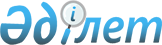 О внесении изменений и дополнений в приказ Министра по чрезвычайным ситуациям Республики Казахстан от 3 ноября 2020 года № 17 "Об утверждении Уставов государственных учреждений Министерства по чрезвычайным ситуациям Республики Казахстан"Приказ Министра по чрезвычайным ситуациям Республики Казахстан от 10 октября 2023 года № 551.
      Примечание ИЗПИ!
      Действие приказа было приостановлено до 01.01.2024 приказом и.о. Министра по чрезвычайным ситуациям РК от 07.11.2023 № 599 (вводится в действие со дня его первого официального опубликования).
      Во исполнение пункта 3 постановления Правительства Республики Казахстан от 29 августа 2023 года № 727 "О некоторых вопросах Министерства по чрезвычайным ситуациям Республики Казахстан", ПРИКАЗЫВАЮ:
      1. Внести в приказ Министра по чрезвычайным ситуациям Республики Казахстан от 3 ноября 2020 года № 17 "Об утверждении Уставов государственных учреждений Министерства по чрезвычайным ситуациям Республики Казахстан" следующие изменения и дополнения:
      в пункте 1:
      подпункты 8), 9), 10-1), 11), 12), 13), 14), 15), 16), 17), 18), 19), 20), 21) и 22) изложить в следующей редакции:
      "8) Устав республиканского государственного учреждения "Служба пожаротушения и аварийно-спасательных работ Департамента по чрезвычайным ситуациям Акмолинской области Министерства по чрезвычайным ситуациям Республики Казахстан (город Кокшетау), согласно приложению 8 к настоящему приказу;
      9) Устав республиканского государственного учреждения Служба пожаротушения и аварийно-спасательных работ Департамента по чрезвычайным ситуациям Актюбинской области Министерства по чрезвычайным ситуациям Республики Казахстан (город Актобе), согласно приложению 9 к настоящему приказу;
      10-1) Устав республиканского государственного учреждения Служба пожаротушения и аварийно-спасательных работ Департамента по чрезвычайным ситуациям Алматинской области Министерства по чрезвычайным ситуациям Республики Казахстан (город Қонаев), согласно приложению 10-1 к настоящему приказу;
      11) Устав республиканского государственного учреждения Служба пожаротушения и аварийно-спасательных работ Департамента по чрезвычайным ситуациям Атырауской области Министерства по чрезвычайным ситуациям Республики Казахстан (город Атырау), согласно приложению 11 к настоящему приказу;
      12) Устав республиканского государственного учреждения Служба пожаротушения и аварийно-спасательных работ Департамента по чрезвычайным ситуациям Западно-Казахстанской области Министерства по чрезвычайным ситуациям Республики Казахстан (город Уральск), согласно приложению 12 к настоящему приказу;
      13) Устав республиканского государственного учреждения Служба пожаротушения и аварийно-спасательных работ Департамента по чрезвычайным ситуациям Жамбылской области Министерства по чрезвычайным ситуациям Республики Казахстан (город Тараз), согласно приложению 13 к настоящему приказу;
      14) Устав республиканского государственного учреждения Служба пожаротушения и аварийно-спасательных работ Департамента по чрезвычайным ситуациям Карагандинской области Министерства по чрезвычайным ситуациям Республики Казахстан (город Караганда), согласно приложению 14 к настоящему приказу;
      15) Устав республиканского государственного учреждения Служба пожаротушения и аварийно-спасательных работ Департамента по чрезвычайным ситуациям Костанайской области Министерства по чрезвычайным ситуациям Республики Казахстан (город Костанай), согласно приложению 15 к настоящему приказу;
      16) Устав республиканского государственного учреждения Служба пожаротушения и аварийно-спасательных работ Департамента по чрезвычайным ситуациям Кызылординской области Министерства по чрезвычайным ситуациям Республики Казахстан (город Кызылорда), согласно приложению 16 к настоящему приказу;
      17) Устав республиканского государственного учреждения Служба пожаротушения и аварийно-спасательных работ Департамента по чрезвычайным ситуациям Мангистауской области Министерства по чрезвычайным ситуациям Республики Казахстан (город Актау), согласно приложению 17 к настоящему приказу;
      18) Устав республиканского государственного учреждения Служба пожаротушения и аварийно-спасательных работ Департамента по чрезвычайным ситуациям Павлодарской области Министерства по чрезвычайным ситуациям Республики Казахстан (город Павлодар), согласно приложению 18 к настоящему приказу;
      19) Устав республиканского государственного учреждения Служба пожаротушения и аварийно-спасательных работ Департамента по чрезвычайным ситуациям Северо-Казахстанской области Министерства по чрезвычайным ситуациям Республики Казахстан (город Петропавловск), согласно приложению 19 к настоящему приказу;
      20) Устав республиканского государственного учреждения Служба пожаротушения и аварийно-спасательных работ Департамента по чрезвычайным ситуациям Туркестанской области Министерства по чрезвычайным ситуациям Республики Казахстан (город Туркестан), согласно приложению 20 к настоящему приказу;
      21) Устав республиканского государственного учреждения Служба пожаротушения и аварийно-спасательных работ Департамента по чрезвычайным ситуациям Восточно-Казахстанской области Министерства по чрезвычайным ситуациям Республики Казахстан (город Усть-Каменогорск), согласно приложению 21 к настоящему приказу;
      22) Устав республиканского государственного учреждения Служба пожаротушения и аварийно-спасательных работ Департамента по чрезвычайным ситуациям города Астаны Министерства по чрезвычайным ситуациям Республики Казахстан (город Астана), согласно приложению 22 к настоящему приказу;";
      подпункт 24) изложить в следующей редакции:
      "24) Устав республиканского государственного учреждения Служба пожаротушения и аварийно-спасательных работ Департамента по чрезвычайным ситуациям города Шымкент Министерства по чрезвычайным ситуациям Республики Казахстан (город Шымкент), согласно приложению 24 к настоящему приказу;";
      дополнить подпунктами 25), 26), 27), 28), 29), 30), 31), 32), 33), 34), 35), 36), 37), 38), 39), 40), 41), 42) и 43) следующего содержания:
      "25) Устав республиканского государственного учреждения Оперативно-спасательный отряд Департамента по чрезвычайным ситуациям города Астаны Министерства по чрезвычайным ситуациям Республики Казахстан (город Астана), согласно приложению 25 к настоящему приказу;
      26) Устав республиканского государственного учреждения Оперативно-спасательный отряд Департамента по чрезвычайным ситуациям города Шымкента Министерства по чрезвычайным ситуациям Республики Казахстан (город Шымкент), согласно приложению 26 к настоящему приказу;
      27) Устав республиканского государственного учреждения Оперативно-спасательный отряд Департамента по чрезвычайным ситуациям области Абай Министерства по чрезвычайным ситуациям Республики Казахстан (город Семей), согласно приложению 27 к настоящему приказу;
      28) Устав республиканского государственного учреждения Оперативно-спасательный отряд Департамента по чрезвычайным ситуациям Акмолинской области Министерства по чрезвычайным ситуациям Республики Казахстан (город Кокшетау), согласно приложению 28 к настоящему приказу;
      29) Устав республиканского государственного учреждения Оперативно-спасательный отряд Департамента по чрезвычайным ситуациям Актюбинской области Министерства по чрезвычайным ситуациям Республики Казахстан (город Актобе), согласно приложению 29 к настоящему приказу;
      30) Устав республиканского государственного учреждения Оперативно-спасательный отряд Департамента по чрезвычайным ситуациям Алматинской области Министерства по чрезвычайным ситуациям Республики Казахстан (город Қонаев), согласно приложению 30 к настоящему приказу;
      31) Устав республиканского государственного учреждения Оперативно-спасательный отряд Департамента по чрезвычайным ситуациям Атырауской области Министерства по чрезвычайным ситуациям Республики Казахстан (город Атырау), согласно приложению 31 к настоящему приказу;
      32) Устав республиканского государственного учреждения Оперативно-спасательный отряд Департамента по чрезвычайным ситуациям Восточно-Казахстанской области Министерства по чрезвычайным ситуациям Республики Казахстан (город Усть-Каменогорск), согласно приложению 32 к настоящему приказу;
      33) Устав республиканского государственного учреждения Оперативно-спасательный отряд Департамента по чрезвычайным ситуациям Жамбылской области Министерства по чрезвычайным ситуациям Республики Казахстан (город Тараз), согласно приложению 33 к настоящему приказу;
      34) Устав республиканского государственного учреждения Оперативно-спасательный отряд Департамента по чрезвычайным ситуациям области Жетісу Министерства по чрезвычайным ситуациям Республики Казахстан (город Талдыкорган), согласно приложению 34 к настоящему приказу;
      35) Устав республиканского государственного учреждения Оперативно-спасательный отряд Департамента по чрезвычайным ситуациям Западно-Казахстанской области Министерства по чрезвычайным ситуациям Республики Казахстан (город Уральск), согласно приложению 35 к настоящему приказу;
      36) Устав республиканского государственного учреждения Оперативно-спасательный отряд Департамента по чрезвычайным ситуациям Карагандинской области Министерства по чрезвычайным ситуациям Республики Казахстан (город Караганда), согласно приложению 36 к настоящему приказу;
      37) Устав республиканского государственного учреждения Оперативно-спасательный отряд Департамента по чрезвычайным ситуациям Кызылординской области Министерства по чрезвычайным ситуациям Республики Казахстан (город Кызылорда), согласно приложению 37 к настоящему приказу;
      38) Устав республиканского государственного учреждения Оперативно-спасательный отряд Департамента по чрезвычайным ситуациям Костанайской области Министерства по чрезвычайным ситуациям Республики Казахстан (город Костанай), согласно приложению 38 к настоящему приказу;
      39) Устав республиканского государственного учреждения Оперативно-спасательный отряд Департамента по чрезвычайным ситуациям Мангистауской области Министерства по чрезвычайным ситуациям Республики Казахстан (город Актау), согласно приложению 39 к настоящему приказу;
      40) Устав республиканского государственного учреждения Оперативно-спасательный отряд Департамента по чрезвычайным ситуациям Павлодарской области Министерства по чрезвычайным ситуациям Республики Казахстан (город Павлодар), согласно приложению 40 к настоящему приказу;
      41) Устав республиканского государственного учреждения Оперативно-спасательный отряд Департамента по чрезвычайным ситуациям Северо-Казахстанской области Министерства по чрезвычайным ситуациям Республики Казахстан (город Петропавловск), согласно приложению 41 к настоящему приказу;
      42) Устав республиканского государственного учреждения Оперативно-спасательный отряд Департамента по чрезвычайным ситуациям Туркестанской области Министерства по чрезвычайным ситуациям Республики Казахстан (город Туркестан), согласно приложению 42 к настоящему приказу;
      43) Устав республиканского государственного учреждения Оперативно-спасательный отряд Департамента по чрезвычайным ситуациям области Ұлытау Министерства по чрезвычайным ситуациям Республики Казахстан (город Жезказган), согласно приложению 43 к настоящему приказу.";
      приложение 4 к указанному приказу изложить в новой редакции согласно приложению 1 к настоящему приказу;
      в приложении 7-1 к указанному приказу:
      в пункте 14:
      подпункт 1) изложить в следующей редакции:
      "1) организации тушения пожаров и проведению аварийно-спасательных и неотложных работ;";
      подпункт 6) изложить в следующей редакции:
      "6) обеспечению и контролю эксплуатации зданий пожарных депо, ремонту и техническому обслуживанию пожарной, спасательной и другой техники, пожарно-технического вооружения, аварийно-спасательного оборудования, средств связи, инвентаря и другого имущества;";
      подпункт 12) изложить в следующей редакции:
      "12) участию в адресной агитационно-разъяснительной работе среди населения в жилом секторе, направленной на профилактику пожаров;";
      подпункты 13) и 15) исключить;
      в приложении 8 к указанному приказу:
      заголовок изложить в следующей редакции:
      "Устав республиканского государственного учреждения "Служба пожаротушения и аварийно-спасательных работ Департамента по чрезвычайным ситуациям Акмолинской области Министерства по чрезвычайным ситуациям Республики Казахстан (город Кокшетау)";
      пункт 1 изложить в следующей редакции:
      "1. Республиканское государственное учреждение "Служба пожаротушения и аварийно-спасательных работ Департамента по чрезвычайным ситуациям Акмолинской области Министерства по чрезвычайным ситуациям Республики Казахстан (город Кокшетау)" (далее – Служба) является некоммерческой организацией, обладающей статусом юридического лица, созданной в организационно-правовой форме государственного учреждения для осуществления функций по тушению пожаров, проведению аварийно-спасательных работ.";
      пункт 7 изложить в следующей редакции:
      "7. Наименование Службы: республиканское государственное учреждение "Служба пожаротушения и аварийно-спасательных работ Департамента по чрезвычайным ситуациям Акмолинской области Министерства по чрезвычайным ситуациям Республики Казахстан (город Кокшетау)";
      в пункте 17:
      подпункт 1) изложить в следующей редакции:
      "1) организации тушения пожаров и проведению аварийно-спасательных и неотложных работ;";
      подпункт 6) изложить в следующей редакции:
      "6) обеспечению и контролю эксплуатации зданий пожарных депо, ремонту и техническому обслуживанию пожарной, спасательной и другой техники, пожарно-технического вооружения, аварийно-спасательного оборудования, средств связи, инвентаря и другого имущества;";
      подпункт 12) изложить в следующей редакции:
      "12) участию в адресной агитационно-разъяснительной работе среди населения в жилом секторе, направленной на профилактику пожаров;";
      подпункты 13) и 15) исключить;
      в приложении 9 к указанному приказу:
      заголовок изложить в следующей редакции:
      "Устав республиканского государственного учреждения Служба пожаротушения и аварийно-спасательных работ Департамента по чрезвычайным ситуациям Актюбинской области Министерства по чрезвычайным ситуациям Республики Казахстан (город Актобе)";
      пункт 1 изложить в следующей редакции:
      "1. Республиканское государственное учреждение "Служба пожаротушения и аварийно-спасательных работ Департамента по чрезвычайным ситуациям Актюбинской области Министерства по чрезвычайным ситуациям Республики Казахстан (город Актобе)" (далее – Служба) является некоммерческой организацией, обладающей статусом юридического лица, созданной в организационно-правовой форме государственного учреждения для осуществления функций по тушению пожаров, проведению аварийно-спасательных работ.";
      пункт 7 изложить в следующей редакции:
      "7. Наименование Службы: республиканское государственное учреждение "Служба пожаротушения и аварийно-спасательных работ Департамента по чрезвычайным ситуациям Актюбинской области Министерства по чрезвычайным ситуациям Республики Казахстан (город Актобе)".";
      в пункте 17:
      подпункт 1) изложить в следующей редакции:
      "1) организации тушения пожаров и проведению аварийно-спасательных и неотложных работ;";
      подпункт 6) изложить в следующей редакции:
      "6) обеспечению и контролю эксплуатации зданий пожарных депо, ремонту и техническому обслуживанию пожарной, спасательной и другой техники, пожарно-технического вооружения, аварийно-спасательного оборудования, средств связи, инвентаря и другого имущества;";
      подпункт 12) изложить в следующей редакции:
      "12) участию в адресной агитационно-разъяснительной работе среди населения в жилом секторе, направленной на профилактику пожаров;";
      подпункты 13) и 15) исключить;
      в приложении 10-1 к указанному приказу:
      заголовок изложить в следующей редакции:
      "Устав республиканского государственного учреждения Служба пожаротушения и аварийно-спасательных работ Департамента по чрезвычайным ситуациям Алматинской области Министерства по чрезвычайным ситуациям Республики Казахстан (город Қонаев)";
      пункт 1 изложить в следующей редакции:
      "1. Республиканское государственное учреждение "Служба пожаротушения и аварийно-спасательных работ Департамента по чрезвычайным ситуациям Алматинской области Министерства по чрезвычайным ситуациям Республики Казахстан (город Қонаев)" (далее – Служба) является некоммерческой организацией, обладающей статусом юридического лица, созданной в организационно-правовой форме государственного учреждения для осуществления функций по тушению пожаров, проведению аварийно-спасательных работ.";
      пункт 6 изложить в следующей редакции:
      "6. Наименование Службы: республиканское государственное учреждение "Служба пожаротушения и аварийно-спасательных работ Департамента по чрезвычайным ситуациям Алматинской области Министерства по чрезвычайным ситуациям Республики Казахстан (город Қонаев)".";
      в пункте 14:
      подпункт 1) изложить в следующей редакции:
      "1) организации тушения пожаров и проведению аварийно-спасательных и неотложных работ;";
      подпункт 6) изложить в следующей редакции:
      "6) обеспечению и контролю эксплуатации зданий пожарных депо, ремонту и техническому обслуживанию пожарной, спасательной и другой техники, пожарно-технического вооружения, аварийно-спасательного оборудования, средств связи, инвентаря и другого имущества;";
      подпункт 12) изложить в следующей редакции:
      "12) участию в адресной агитационно-разъяснительной работе среди населения в жилом секторе, направленной на профилактику пожаров;";
      подпункты 13) и 15) исключить;
      в приложении 11 к указанному приказу:
      заголовок изложить в следующей редакции:
      "Устав республиканского государственного учреждения Служба пожаротушения и аварийно-спасательных работ Департамента по чрезвычайным ситуациям Атырауской области Министерства по чрезвычайным ситуациям Республики Казахстан (город Атырау)";
      пункт 1 изложить в следующей редакции:
      "1. Республиканское государственное учреждение "Служба пожаротушения и аварийно-спасательных работ Департамента по чрезвычайным ситуациям Атырауской области Министерства по чрезвычайным ситуациям Республики Казахстан (город Атырау)" (далее – Служба) является некоммерческой организацией, обладающей статусом юридического лица, созданной в организационно-правовой форме государственного учреждения для осуществления функций по тушению пожаров, проведению аварийно-спасательных работ.";
      пункт 7 изложить в следующей редакции:
      "7. Наименование Службы: республиканское государственное учреждение "Служба пожаротушения и аварийно-спасательных работ Департамента по чрезвычайным ситуациям Атырауской области Министерства по чрезвычайным ситуациям Республики Казахстан (город Атырау)".";
      в пункте 17:
      подпункт 1) изложить в следующей редакции:
      "1) организации тушения пожаров и проведению аварийно-спасательных и неотложных работ;";
      подпункт 6) изложить в следующей редакции:
      "6) обеспечению и контролю эксплуатации зданий пожарных депо, ремонту и техническому обслуживанию пожарной, спасательной и другой техники, пожарно-технического вооружения, аварийно-спасательного оборудования, средств связи, инвентаря и другого имущества;";
      подпункт 12) изложить в следующей редакции:
      "12) участию в адресной агитационно-разъяснительной работе среди населения в жилом секторе, направленной на профилактику пожаров;";
      подпункты 13) и 15) исключить;
      в приложении 12 к указанному приказу:
      заголовок изложить в следующей редакции:
      "Устав республиканского государственного учреждения Служба пожаротушения и аварийно-спасательных работ Департамента по чрезвычайным ситуациям Западно-Казахстанской области Министерства по чрезвычайным ситуациям Республики Казахстан (город Уральск)";
      пункт 1 изложить в следующей редакции:
      "1. Республиканское государственное учреждение "Служба пожаротушения и аварийно-спасательных работ Департамента по чрезвычайным ситуациям Западно-Казахстанской области Министерства по чрезвычайным ситуациям Республики Казахстан (город Уральск)" (далее – Служба) является некоммерческой организацией, обладающей статусом юридического лица, созданной в организационно-правовой форме государственного учреждения для осуществления функций по тушению пожаров, проведению аварийно-спасательных работ.";
      пункт 7 изложить в следующей редакции:
      "7. Наименование Службы: республиканское государственное учреждение "Служба пожаротушения и аварийно-спасательных работ Департамента по чрезвычайным ситуациям Западно-Казахстанской области Министерства по чрезвычайным ситуациям Республики Казахстан (город Уральск)".";
      в пункте 17:
      подпункт 1) изложить в следующей редакции:
      "1) организации тушения пожаров и проведению аварийно-спасательных и неотложных работ;";
      подпункт 6) изложить в следующей редакции:
      "6) обеспечению и контролю эксплуатации зданий пожарных депо, ремонту и техническому обслуживанию пожарной, спасательной и другой техники, пожарно-технического вооружения, аварийно-спасательного оборудования, средств связи, инвентаря и другого имущества;";
      подпункт 12) изложить в следующей редакции:
      "12) участию в адресной агитационно-разъяснительной работе среди населения в жилом секторе, направленной на профилактику пожаров;";
      подпункты 13) и 15) исключить;
      в приложении 13 к указанному приказу:
      заголовок изложить в следующей редакции:
      "Устав республиканского государственного учреждения Служба пожаротушения и аварийно-спасательных работ Департамента по чрезвычайным ситуациям Жамбылской области Министерства по чрезвычайным ситуациям Республики Казахстан (город Тараз)";
      пункт 1 изложить в следующей редакции:
      "1. Республиканское государственное учреждение "Служба пожаротушения и аварийно-спасательных работ Департамента по чрезвычайным ситуациям Жамбылской области Министерства по чрезвычайным ситуациям Республики Казахстан (город Тараз)" (далее – Служба) является некоммерческой организацией, обладающей статусом юридического лица, созданной в организационно-правовой форме государственного учреждения для осуществления функций по тушению пожаров, проведению аварийно-спасательных работ.";
      пункт 7 изложить в следующей редакции:
      "7. Наименование Службы: республиканское государственное учреждение "Служба пожаротушения и аварийно-спасательных работ Департамента по чрезвычайным ситуациям Жамбылской области Министерства по чрезвычайным ситуациям Республики Казахстан (город Тараз)".";
      в пункте 17:
      подпункт 1) изложить в следующей редакции:
      "1) организации тушения пожаров и проведению аварийно-спасательных и неотложных работ;";
      подпункт 6) изложить в следующей редакции:
      "6) обеспечению и контролю эксплуатации зданий пожарных депо, ремонту и техническому обслуживанию пожарной, спасательной и другой техники, пожарно-технического вооружения, аварийно-спасательного оборудования, средств связи, инвентаря и другого имущества;";
      подпункт 12) изложить в следующей редакции:
      "12) участию в адресной агитационно-разъяснительной работе среди населения в жилом секторе, направленной на профилактику пожаров;";
      подпункты 13) и 15) исключить;
      в приложении 13-1 к указанному приказу:
      в пункте 14:
      подпункт 1) изложить в следующей редакции:
      "1) организации тушения пожаров и проведению аварийно-спасательных и неотложных работ;";
      подпункт 6) изложить в следующей редакции:
      "6) обеспечению и контролю эксплуатации зданий пожарных депо, ремонту и техническому обслуживанию пожарной, спасательной и другой техники, пожарно-технического вооружения, аварийно-спасательного оборудования, средств связи, инвентаря и другого имущества;";
      подпункт 12) изложить в следующей редакции:
      "12) участию в адресной агитационно-разъяснительной работе среди населения в жилом секторе, направленной на профилактику пожаров;";
      подпункты 13) и 15) исключить;
      в приложении 14 к указанному приказу:
      заголовок изложить в следующей редакции:
      "Устав республиканского государственного учреждения Служба пожаротушения и аварийно-спасательных работ Департамента по чрезвычайным ситуациям Карагандинской области Министерства по чрезвычайным ситуациям Республики Казахстан (город Караганда)";
      пункт 1 изложить в следующей редакции:
      "1. Республиканское государственное учреждение "Служба пожаротушения и аварийно-спасательных работ Департамента по чрезвычайным ситуациям Карагандинской области Министерства по чрезвычайным ситуациям Республики Казахстан (город Караганда)" (далее – Служба) является некоммерческой организацией, обладающей статусом юридического лица, созданной в организационно-правовой форме государственного учреждения для осуществления функций по тушению пожаров, проведению аварийно-спасательных работ.";
      пункт 7 изложить в следующей редакции:
      "7. Наименование Службы: республиканское государственное учреждение "Служба пожаротушения и аварийно-спасательных работ Департамента по чрезвычайным ситуациям Карагандинской области Министерства по чрезвычайным ситуациям Республики Казахстан (город Караганда)".";
      в пункте 17:
      подпункт 1) изложить в следующей редакции:
      "1) организации тушения пожаров и проведению аварийно-спасательных и неотложных работ;";
      подпункт 6) изложить в следующей редакции:
      "6) обеспечению и контролю эксплуатации зданий пожарных депо, ремонту и техническому обслуживанию пожарной, спасательной и другой техники, пожарно-технического вооружения, аварийно-спасательного оборудования, средств связи, инвентаря и другого имущества;";
      подпункт 12) изложить в следующей редакции:
      "12) участию в адресной агитационно-разъяснительной работе среди населения в жилом секторе, направленной на профилактику пожаров;";
      подпункты 13) и 15) исключить;
      в приложении 15 к указанному приказу:
      заголовок изложить в следующей редакции:
      "Устав республиканского государственного учреждения Служба пожаротушения и аварийно-спасательных работ Департамента по чрезвычайным ситуациям Костанайской области Министерства по чрезвычайным ситуациям Республики Казахстан (город Костанай)";
      пункт 1 изложить в следующей редакции:
      "1. Республиканское государственное учреждение "Служба пожаротушения и аварийно-спасательных работ Департамента по чрезвычайным ситуациям Костанайской области Министерства по чрезвычайным ситуациям Республики Казахстан (город Костанай)" (далее – Служба) является некоммерческой организацией, обладающей статусом юридического лица, созданной в организационно-правовой форме государственного учреждения для осуществления функций по тушению пожаров, проведению аварийно-спасательных работ.";
      пункт 7 изложить в следующей редакции:
      "7. Наименование Службы: республиканское государственное учреждение "Служба пожаротушения и аварийно-спасательных работ Департамента по чрезвычайным ситуациям Костанайской области Министерства по чрезвычайным ситуациям Республики Казахстан (город Костанай)".";
      в пункте 17:
      подпункт 1) изложить в следующей редакции:
      "1) организации тушения пожаров и проведению аварийно-спасательных и неотложных работ;";
      подпункт 6) изложить в следующей редакции:
      "6) обеспечению и контролю эксплуатации зданий пожарных депо, ремонту и техническому обслуживанию пожарной, спасательной и другой техники, пожарно-технического вооружения, аварийно-спасательного оборудования, средств связи, инвентаря и другого имущества;";
      подпункт 12) изложить в следующей редакции:
      "12) участию в адресной агитационно-разъяснительной работе среди населения в жилом секторе, направленной на профилактику пожаров;";
      подпункты 13) и 15) исключить;
      в приложении 16 к указанному приказу:
      заголовок изложить в следующей редакции:
      "Устав республиканского государственного учреждения Служба пожаротушения и аварийно-спасательных работ Департамента по чрезвычайным ситуациям Кызылординской области Министерства по чрезвычайным ситуациям Республики Казахстан (город Кызылорда)";
      пункт 1 изложить в следующей редакции:
      "1. Республиканское государственное учреждение "Служба пожаротушения и аварийно-спасательных работ Департамента по чрезвычайным ситуациям Кызылординской области Министерства по чрезвычайным ситуациям Республики Казахстан (город Кызылорда)" (далее – Служба) является некоммерческой организацией, обладающей статусом юридического лица, созданной в организационно-правовой форме государственного учреждения для осуществления функций по тушению пожаров, проведению аварийно-спасательных работ.";
      пункт 7 изложить в следующей редакции:
      "7. Наименование Службы: республиканское государственное учреждение "Служба пожаротушения и аварийно-спасательных работ Департамента по чрезвычайным ситуациям Кызылординской области Министерства по чрезвычайным ситуациям Республики Казахстан (город Кызылорда)".";
      в пункте 17:
      подпункт 1) изложить в следующей редакции:
      "1) организации тушения пожаров и проведению аварийно-спасательных и неотложных работ;";
      подпункт 6) изложить в следующей редакции:
      "6) обеспечению и контролю эксплуатации зданий пожарных депо, ремонту и техническому обслуживанию пожарной, спасательной и другой техники, пожарно-технического вооружения, аварийно-спасательного оборудования, средств связи, инвентаря и другого имущества;";
      подпункт 12) изложить в следующей редакции:
      "12) участию в адресной агитационно-разъяснительной работе среди населения в жилом секторе, направленной на профилактику пожаров;";
      подпункты 13) и 15) исключить;
      в приложении 17 к указанному приказу:
      заголовок изложить в следующей редакции:
      "Устав республиканского государственного учреждения Служба пожаротушения и аварийно-спасательных работ Департамента по чрезвычайным ситуациям Мангистауской области Министерства по чрезвычайным ситуациям Республики Казахстан (город Актау)";
      пункт 1 изложить в следующей редакции:
      "1. Республиканское государственное учреждение "Служба пожаротушения и аварийно-спасательных работ Департамента по чрезвычайным ситуациям Мангистауской области Министерства по чрезвычайным ситуациям Республики Казахстан (город Актау)" (далее – Служба) является некоммерческой организацией, обладающей статусом юридического лица, созданной в организационно-правовой форме государственного учреждения для осуществления функций по тушению пожаров, проведению аварийно-спасательных работ.";
      пункт 7 изложить в следующей редакции:
      "7. Наименование Службы: республиканское государственное учреждение "Служба пожаротушения и аварийно-спасательных работ Департамента по чрезвычайным ситуациям Мангистауской области Министерства по чрезвычайным ситуациям Республики Казахстан (город Актау)".";
      в пункте 17:
      подпункт 1) изложить в следующей редакции:
      "1) организации тушения пожаров и проведению аварийно-спасательных и неотложных работ;";
      подпункт 6) изложить в следующей редакции:
      "6) обеспечению и контролю эксплуатации зданий пожарных депо, ремонту и техническому обслуживанию пожарной, спасательной и другой техники, пожарно-технического вооружения, аварийно-спасательного оборудования, средств связи, инвентаря и другого имущества;";
      подпункт 12) изложить в следующей редакции:
      "12) участию в адресной агитационно-разъяснительной работе среди населения в жилом секторе, направленной на профилактику пожаров;";
      подпункты 13) и 15) исключить;
      в приложении 18 к указанному приказу:
      заголовок изложить в следующей редакции:
      "Устав республиканского государственного учреждения Служба пожаротушения и аварийно-спасательных работ Департамента по чрезвычайным ситуациям Павлодарской области Министерства по чрезвычайным ситуациям Республики Казахстан (город Павлодар)";
      пункт 1 изложить в следующей редакции:
      "1. Республиканское государственное учреждение "Служба пожаротушения и аварийно-спасательных работ Департамента по чрезвычайным ситуациям Павлодарской области Министерства по чрезвычайным ситуациям Республики Казахстан (город Павлодар)" (далее – Служба) является некоммерческой организацией, обладающей статусом юридического лица, созданной в организационно-правовой форме государственного учреждения для осуществления функций по тушению пожаров, проведению аварийно-спасательных работ.";
      пункт 7 изложить в следующей редакции:
      "7. Наименование Службы: республиканское государственное учреждение "Служба пожаротушения и аварийно-спасательных работ Департамента по чрезвычайным ситуациям Павлодарской области Министерства по чрезвычайным ситуациям Республики Казахстан (город Павлодар)".";
      в пункте 17:
      подпункт 1) изложить в следующей редакции:
      "1) организации тушения пожаров и проведению аварийно-спасательных и неотложных работ;";
      подпункт 6) изложить в следующей редакции:
      "6) обеспечению и контролю эксплуатации зданий пожарных депо, ремонту и техническому обслуживанию пожарной, спасательной и другой техники, пожарно-технического вооружения, аварийно-спасательного оборудования, средств связи, инвентаря и другого имущества;";
      подпункт 12) изложить в следующей редакции:
      "12) участию в адресной агитационно-разъяснительной работе среди населения в жилом секторе, направленной на профилактику пожаров;";
      подпункты 13) и 15) исключить;
      в приложении 19 к указанному приказу:
      заголовок изложить в следующей редакции:
      "Устав республиканского государственного учреждения Служба пожаротушения и аварийно-спасательных работ Департамента по чрезвычайным ситуациям Северо-Казахстанской области Министерства по чрезвычайным ситуациям Республики Казахстан (город Петропавловск)";
      пункт 1 изложить в следующей редакции:
      "1. Республиканское государственное учреждение "Служба пожаротушения и аварийно-спасательных работ Департамента по чрезвычайным ситуациям Северо-Казахстанской области Министерства по чрезвычайным ситуациям Республики Казахстан (город Петропавловск)" (далее – Служба) является некоммерческой организацией, обладающей статусом юридического лица, созданной в организационно-правовой форме государственного учреждения для осуществления функций по тушению пожаров, проведению аварийно-спасательных работ.";
      пункт 7 изложить в следующей редакции:
      "7. Наименование Службы: республиканское государственное учреждение "Служба пожаротушения и аварийно-спасательных работ Департамента по чрезвычайным ситуациям Северо-Казахстанской области Министерства по чрезвычайным ситуациям Республики Казахстан (город Петропавловск)".";
      в пункте 17:
      подпункт 1) изложить в следующей редакции:
      "1) организации тушения пожаров и проведению аварийно-спасательных и неотложных работ;";
      подпункт 6) изложить в следующей редакции:
      "6) обеспечению и контролю эксплуатации зданий пожарных депо, ремонту и техническому обслуживанию пожарной, спасательной и другой техники, пожарно-технического вооружения, аварийно-спасательного оборудования, средств связи, инвентаря и другого имущества;";
      подпункт 12) изложить в следующей редакции:
      "12) участию в адресной агитационно-разъяснительной работе среди населения в жилом секторе, направленной на профилактику пожаров;";
      подпункты 13) и 15) исключить;
      в приложении 20 к указанному приказу:
      заголовок изложить в следующей редакции:
      "Устав республиканского государственного учреждения Служба пожаротушения и аварийно-спасательных работ Департамента по чрезвычайным ситуациям Туркестанской области Министерства по чрезвычайным ситуациям Республики Казахстан (город Туркестан)";
      пункт 1 изложить в следующей редакции:
      "1. Республиканское государственное учреждение "Служба пожаротушения и аварийно-спасательных работ Департамента по чрезвычайным ситуациям Туркестанской области Министерства по чрезвычайным ситуациям Республики Казахстан (город Туркестан)" (далее – Служба) является некоммерческой организацией, обладающей статусом юридического лица, созданной в организационно-правовой форме государственного учреждения для осуществления функций по тушению пожаров, проведению аварийно-спасательных работ.";
      пункт 7 изложить в следующей редакции:
      "7. Наименование Службы: республиканское государственное учреждение "Служба пожаротушения и аварийно-спасательных работ Департамента по чрезвычайным ситуациям Туркестанской области Министерства по чрезвычайным ситуациям Республики Казахстан (город Туркестан)".";
      в пункте 17:
      подпункт 1) изложить в следующей редакции:
      "1) организации тушения пожаров и проведению аварийно-спасательных и неотложных работ;";
      подпункт 6) изложить в следующей редакции:
      "6) обеспечению и контролю эксплуатации зданий пожарных депо, ремонту и техническому обслуживанию пожарной, спасательной и другой техники, пожарно-технического вооружения, аварийно-спасательного оборудования, средств связи, инвентаря и другого имущества;";
      подпункт 12) изложить в следующей редакции:
      "12) участию в адресной агитационно-разъяснительной работе среди населения в жилом секторе, направленной на профилактику пожаров;";
      подпункты 13) и 15) исключить;
      в приложении 20-1 к указанному приказу:
      в пункте 14:
      подпункт 1) изложить в следующей редакции:
      "1) организации тушения пожаров и проведению аварийно-спасательных и неотложных работ;";
      подпункт 6) изложить в следующей редакции:
      "6) обеспечению и контролю эксплуатации зданий пожарных депо, ремонту и техническому обслуживанию пожарной, спасательной и другой техники, пожарно-технического вооружения, аварийно-спасательного оборудования, средств связи, инвентаря и другого имущества;";
      подпункт 12) изложить в следующей редакции:
      "12) участию в адресной агитационно-разъяснительной работе среди населения в жилом секторе, направленной на профилактику пожаров;";
      подпункты 13) и 15) исключить;
      в приложении 21 к указанному приказу:
      заголовок изложить в следующей редакции:
      "Устав республиканского государственного учреждения Служба пожаротушения и аварийно-спасательных работ Департамента по чрезвычайным ситуациям Восточно-Казахстанской области Министерства по чрезвычайным ситуациям Республики Казахстан (город Усть-Каменогорск)";
      пункт 1 изложить в следующей редакции:
      "1. Республиканское государственное учреждение "Служба пожаротушения и аварийно-спасательных работ Департамента по чрезвычайным ситуациям Восточно-Казахстанской области Министерства по чрезвычайным ситуациям Республики Казахстан (город Усть-Каменогорск)" (далее – Служба) является некоммерческой организацией, обладающей статусом юридического лица, созданной в организационно-правовой форме государственного учреждения для осуществления функций по тушению пожаров, проведению аварийно-спасательных работ.";
      пункт 7 изложить в следующей редакции:
      "7. Наименование Службы: республиканское государственное учреждение "Служба пожаротушения и аварийно-спасательных работ Департамента по чрезвычайным ситуациям Восточно-Казахстанской области Министерства по чрезвычайным ситуациям Республики Казахстан (город Усть-Каменогорск)".";
      в пункте 17:
      подпункт 1) изложить в следующей редакции:
      "1) организации тушения пожаров и проведению аварийно-спасательных неотложных работ;";
      подпункт 6) изложить в следующей редакции:
      "6) обеспечению и контролю эксплуатации зданий пожарных депо, ремонту и техническому обслуживанию пожарной, спасательной и другой техники, пожарно-технического вооружения, аварийно-спасательного оборудования, средств связи, инвентаря и другого имущества;";
      подпункт 12) изложить в следующей редакции:
      "12) участию в адресной агитационно-разъяснительной работе среди населения в жилом секторе, направленной на профилактику пожаров;";
      подпункты 13) и 15) исключить;
      в приложении 22 к указанному приказу:
      заголовок изложить в следующей редакции:
      "Устав республиканского государственного учреждения Служба пожаротушения и аварийно-спасательных работ Департамента по чрезвычайным ситуациям города Астаны Министерства по чрезвычайным ситуациям Республики Казахстан (город Астана)";
      пункт 1 изложить в следующей редакции:
      "1. Республиканское государственное учреждение "Служба пожаротушения и аварийно-спасательных работ Департамента по чрезвычайным ситуациям города Астаны Министерства по чрезвычайным ситуациям Республики Казахстан (город Астана)" (далее – Служба) является некоммерческой организацией, обладающей статусом юридического лица, созданной в организационно-правовой форме государственного учреждения для осуществления функций по тушению пожаров, проведению аварийно-спасательных работ.";
      пункт 7 изложить в следующей редакции:
      "7. Наименование Службы: республиканское государственное учреждение "Служба пожаротушения и аварийно-спасательных работ Департамента по чрезвычайным ситуациям города Астаны Министерства по чрезвычайным ситуациям Республики Казахстан (город Астана)".";
      в пункте 17:
      подпункт 1) изложить в следующей редакции:
      "1) организации тушения пожаров и проведению аварийно-спасательных и неотложных работ;";
      подпункт 6) изложить в следующей редакции:
      "6) обеспечению и контролю эксплуатации зданий пожарных депо, ремонту и техническому обслуживанию пожарной, спасательной и другой техники, пожарно-технического вооружения, аварийно-спасательного оборудования, средств связи, инвентаря и другого имущества;";
      подпункт 12) изложить в следующей редакции:
      "12) участию в адресной агитационно-разъяснительной работе среди населения в жилом секторе, направленной на профилактику пожаров;";
      подпункты 13) и 15) исключить;
      в приложении 24 к указанному приказу:
      заголовок изложить в следующей редакции:
      "Устав республиканского государственного учреждения Служба пожаротушения и аварийно-спасательных работ Департамента по чрезвычайным ситуациям города Шымкент Министерства по чрезвычайным ситуациям Республики Казахстан (город Шымкент)";
      пункт 1 изложить в следующей редакции:
      "1. Республиканское государственное учреждение "Служба пожаротушения и аварийно-спасательных работ Департамента по чрезвычайным ситуациям города Шымкент Министерства по чрезвычайным ситуациям Республики Казахстан (город Шымкент)" (далее – Служба) является некоммерческой организацией, обладающей статусом юридического лица, созданной в организационно-правовой форме государственного учреждения для осуществления функций по тушению пожаров, проведению аварийно-спасательных работ.";
      пункт 7 изложить в следующей редакции:
      "7. Наименование Службы: республиканское государственное учреждение "Служба пожаротушения и аварийно-спасательных работ Департамента по чрезвычайным ситуациям города Шымкент Министерства по чрезвычайным ситуациям Республики Казахстан (город Шымкент)".";
      в пункте 17:
      подпункт 1) изложить в следующей редакции:
      "1) организации тушения пожаров и проведению аварийно-спасательных и неотложных работ;";
      подпункт 6) изложить в следующей редакции:
      "6) обеспечению и контролю эксплуатации зданий пожарных депо, ремонту и техническому обслуживанию пожарной, спасательной и другой техники, пожарно-технического вооружения, аварийно-спасательного оборудования, средств связи, инвентаря и другого имущества;";
      подпункт 12) изложить в следующей редакции:
      "12) участию в адресной агитационно-разъяснительной работе среди населения в жилом секторе, направленной на профилактику пожаров;";
      подпункты 13) и 15) исключить;
      дополнить приложениями 25, 26, 27, 28, 29, 30, 31, 32, 33, 34, 35, 36, 37, 38, 39, 40, 41 ,42 и 43 согласно приложениям 2, 3, 4, 5, 6, 7, 8, 9, 10, 11, 12, 13, 14, 15, 16, 17, 18, 19 и 20 к настоящему приказу.
      2. Департаменту ликвидации чрезвычайных ситуаций Министерства по чрезвычайным ситуациям Республики Казахстан обеспечить в установленном законодательством Республики Казахстан порядке:
      1) направление копии настоящего приказа в Республиканское государственное предприятие на праве хозяйственного ведения "Институт законодательства и правовой информации Республики Казахстан" Министерства юстиции Республики Казахстан для включения в Эталонный контрольный банк нормативных правовых актов Республики Казахстан;
      2) размещение настоящего приказа на официальном интернет-ресурсе Министерства по чрезвычайным ситуациям Республики Казахстан.
      3. Начальникам департаментов по чрезвычайным ситуациям областей, городов Астана и Шымкент, Руководителю Республиканского оперативно-спасательного отряда в установленном законодательством Республики Казахстан порядке принять меры, вытекающие из настоящего приказа.
      4. Контроль за исполнением настоящего приказа возложить на вице-министра по чрезвычайным ситуациям Республики Казахстан генерал-майора Нурпеисова Е.С.
      5. Настоящий приказ вводится в действие со дня его подписания и подлежит официальному опубликованию.
      Министр по чрезвычайным ситуациям Республики Казахстан генерал-майор       С. Шарипханов
      Приложение 1к приказу Министрапо чрезвычайным ситуациямРеспублики Казахстанот 10 октября 2023 года № 551
      Приложение 4к приказу Министрапо чрезвычайным ситуациямРеспублики Казахстанот 3 ноября 2020 года № 17
      Устав республиканского государственного учреждения "Республиканский оперативно-спасательный отряд Министерства по чрезвычайным ситуациям Республики Казахстан (город Алматы)"
      Глава 1. Общие положения
      1. Республиканское государственное учреждение "Республиканский оперативно-спасательный отряд Министерства по чрезвычайным ситуациям Республики Казахстан (город Алматы)" (далее – Учреждение) является некоммерческой организацией, обладающей статусом юридического лица, созданной в организационно-правовой форме государственного учреждения для осуществления функций по предупреждению и ликвидации чрезвычайных ситуаций природного и техногенного характера.
      2. Вид государственного учреждения: республиканский. 
      3. Учреждение создано в соответствии с постановлением Кабинета Министров Республики Казахстан от 28 февраля 1994 года № 235 "О создании Республиканского оперативно-спасательного отряда".
      4. Учредителем Учреждения является государство в лице Правительства Республики Казахстан.
      5. Уполномоченным органом соответствующей отрасли, а также органом, осуществляющим по отношению к нему функции субъекта права в отношении имущества Учреждения, является Министерство по чрезвычайным ситуациям Республики Казахстан (далее - Министерство).
      6. Наименование Учреждения: Республиканское государственное учреждение "Республиканский оперативно-спасательный отряд Министерства по чрезвычайным ситуациям Республики Казахстан (город Алматы)".
      7. Место нахождения Учреждения: индекс 050027, Республика Казахстан, г.Алматы, Наурызбайский район, микрорайон Акжар, улица Даулеткерей, 198.
      Глава 2. Юридический статус Учреждения
      8. Учреждение имеет самостоятельный баланс, счета в банках в соответствии с законодательством Республики Казахстан, бланки, печати с изображением Государственного Герба Республики Казахстан и наименованием государственного учреждения.
      9. Учреждение не может создавать, а также выступать учредителем (участником) другого юридического лица, за исключением случаев, предусмотренных законами Республики Казахстан.
      10. Учреждение отвечает по своим обязательствам, находящимся в его распоряжении деньгами. При недостаточности у Учреждения денег субсидиарную ответственность по его обязательствам несет Республика Казахстан.
      11. Гражданско-правовые сделки Учреждения вступают в силу после их обязательной регистрации в территориальных подразделениях казначейства Министерства финансов Республики Казахстан.
      Глава 3. Предмет и цели деятельности Учреждения
      12. Предметом деятельности Учреждения является предупреждение и ликвидация чрезвычайных ситуаций природного и техногенного характера.
      13. Целью деятельности Учреждения является организация и проведение аварийно-спасательных и неотложных работ, в том числе особой сложности и повышенной опасности.
      14. Для достижения цели Учреждение осуществляет следующие виды деятельности:
      1) проводит аварийно-спасательные и неотложные работы, поисковые, водно-спасательные и водолазно-поисковые работы;
      2) участвует в ликвидациях чрезвычайных ситуаций на территории Республики Казахстан по решению руководства Министерства и по решению Правительства Республики Казахстан за ее пределами;
      3) совместно с местным исполнительным органом, заинтересованными учреждениями, организациями и предприятиями участвует в реализации планов по обеспечению безопасности населения, в том числе на водоемах;
      4) участвует в профилактической и разъяснительной работе, среди населения направленной на предупреждение чрезвычайных ситуаций природного и техногенного характера, в том числе на водоемах;
      5) оказывает доврачебную медицинскую помощь пострадавшим при чрезвычайных ситуациях природного и техногенного характера;
      6) поддерживает силы и средства Учреждения в постоянной готовности к выдвижению в зоны возникновения чрезвычайных ситуаций и проведению аварийно-спасательных и неотложных работ;
      7) проводит постоянную систематическую специальную подготовку и обучение личного состава технике безопасности при ведении аварийно-спасательных и неотложных работ, действиям по спасению жизни и оказанию помощи людям при ликвидации чрезвычайных ситуаций природного и техногенного характера;
      8) подготавливает водолазов I-II и III групп специализации водолазных работ, мотористов-рулевых маломерных судов и операторов компрессорных установок для профессиональных аварийно-спасательных служб Министерства;
      9) организовывает курсы по подготовке добровольных спасателей и инструкторов по безопасности на водоемах, и принимает меры по созданию общественных спасательных постов;
      10) принимает участие в обучении населения приемам спасения и оказания помощи, пострадавшим при чрезвычайных ситуациях природного и техногенного характера;
      11) проводит мероприятия по материально-техническому снабжению и по организации оказания медицинской помощи в целях восстановления трудоспособности сотрудников Учреждения;
      12) оказывает необходимую помощь туристам, терпящим бедствие.
      15. Запрещается осуществление Учреждением деятельности, а также совершение сделок, не отвечающих предмету и целям его деятельности, закрепленным в настоящем Уставе.
      16. Сделка, совершенная Учреждением в противоречии с целями деятельности, определенно ограниченными законами Республики Казахстан или учредительными документами, либо с нарушением уставной компетенции руководителя, может быть признана недействительной по иску уполномоченного органа соответствующей отрасли или уполномоченного органа по государственному имуществу, либо прокурора.
      Глава 4. Управление Учреждением
      17. Общее управление Учреждением осуществляет Министерство.
      18. Министерство в установленном законодательством Республики Казахстан порядке осуществляет следующие функции:
      1) закрепляет за Учреждением имущество;
      2) утверждает индивидуальный план финансирования по обязательствам и платежам Учреждения;
      3) осуществляет контроль за сохранностью имущества Учреждения;
      4) утверждает Устав Учреждения, внесение в него изменений и дополнений;
      5) определяет структуру, порядок формирования и срок полномочий органов управления Учреждения, порядок принятия Учреждением решений;
      6) определяет права, обязанности и ответственность руководителя Учреждения, основания для освобождения руководителя и заместителя руководителя Учреждения от занимаемых должностей;
      7) утверждает структуру и предельную штатную численность Учреждения;
      8) назначает на должность и освобождает от должности руководителя Учреждения и заместителя (заместителей) руководителя Учреждения;
      9) утверждает годовую финансовую отчетность;
      10) согласовывает с уполномоченным органом по государственному имуществу вопросы изъятия и распределения имущества, числящегося на балансе Учреждения;
      11) осуществляет иные функции, установленные законодательством Республики Казахстан.
      19. Руководитель Учреждения назначается на должность и освобождается от должности Министерством в порядке, установленном законодательством Республики Казахстан.
      20. Руководитель Учреждения организует и руководит работой государственного учреждения, непосредственно подчиняется Министерству и несет персональную ответственность за выполнение возложенных на Учреждение задач и осуществление им своих функций.
      21. Руководитель Учреждения действует на принципах единоначалия и самостоятельно решает вопросы деятельности государственного учреждения в соответствии с его компетенцией, определяемой законодательством Республики Казахстан и настоящим уставом.
      22. Действия руководителя Учреждения, направленные на осуществление Учреждением неуставной деятельности, являются нарушением трудовых обязанностей и влекут применение мер дисциплинарной и материальной ответственности.
      23. При осуществлении деятельности Учреждения руководитель Учреждения в установленном законодательством Республики Казахстан порядке:
      1) без доверенности действует от имени Учреждения;
      2) в пределах своих полномочий, представляет интересы Учреждения в государственных органах (учреждениях) и иных организациях;
      3) заключает договоры;
      4) выдает доверенности;
      5) утверждает планы Учреждения по командировкам, стажировкам, отпускам, обучению сотрудников в казахстанских и зарубежных учебных центрах и иным видам повышения квалификации сотрудников (выезд работников в командировки за пределы Республики Казахстан осуществляется по согласованию с Министром);
      6) открывает банковские счета;
      7) в пределах своей компетенции, издает приказы и дает указания, обязательные для всех работников Учреждения; 
      8) принимает на работу и увольняет с работы сотрудников Учреждения, кроме сотрудников, назначаемых Министерством;
      9) принимает меры поощрения и налагает дисциплинарные взыскания на сотрудников Учреждения в порядке, установленном законодательством Республики Казахстан;
      10) определяет обязанности и круг полномочий своего заместителя (заместителей) и иных руководящих работников Учреждения;
      11) утверждает положения структурных подразделений Учреждения, должностные инструкции сотрудников Учреждения
      12) осуществляет общее руководство деятельностью аттестационной комиссии Учреждения;
      13) обеспечивает разработку и представляет на утверждение вице-министру ежегодный план работы Учреждения и оперативный план реагирования на чрезвычайные ситуации природного и техногенного характера;
      14) обеспечивает своевременное представление отчетности в Министерство, согласно установленных форм;
      15) несет персональную ответственность по противодействию коррупции в структурных подразделениях Учреждения и принимает антикоррупционные меры;
      16) вносит предложения в Министерство по награждению особо отличившихся сотрудников Учреждения государственными и ведомственными наградами, а также граждан, отличившихся в аварийно-спасательных и неотложных работах;
      17) обеспечивает своевременное рассмотрение обращений физических и юридических лиц;
      18) организует информационно-аналитическое, организационно-правовое, мобилизационное, материально-техническое и финансовое обеспечение деятельности Учреждения;
      19) организует проведение государственных закупок в пределах своей компетенции;
      20) принимает меры по:
      улучшению медицинского обслуживания и медицинской и психологической реабилитации спасателей, принимавших участие в проведении аварийно-спасательных и неотложных работ по ликвидации чрезвычайных ситуаций природного и техногенного характера;
      совершенствованию профессионального мастерства и поддержания сил и средств Учреждения в постоянной готовности к выдвижению в зоны чрезвычайных ситуаций и проведению аварийно-спасательных и неотложных работ;
      подготовке и обучению сотрудников по оказанию доврачебной медицинской помощи;
      созданию собственной учебно-тренировочной базы;
      развитию взаимодействия с профессиональными и добровольными аварийно-спасательными службами и формированиями в Республике Казахстан и за ее пределами;
      21) осуществляет иные функции, возложенные на него законодательством Республики Казахстан, настоящим уставом и уполномоченным органом соответствующей отрасли.
      Глава 5. Порядок образования имущества Учреждения
      24. Учреждение имеет на праве оперативного управления обособленное имущество. Имущество, закрепленное за Учреждением, приобретенное за счет средств республиканского бюджета, и переданного в установленном порядке из местного бюджета относится к республиканской собственности. 
      25. Имущество Учреждения составляют активы юридического лица, стоимость которых отражается на его балансе. Имущество Учреждения формируется за счет:
      имущества, переданного ему государством и приобретенного за счет республиканского бюджета;
      иных источников, незапрещенных законодательством Республики Казахстан.
      26. Учреждение не вправе самостоятельно отчуждать или иным способом распоряжаться закрепленным за ним имуществом и имуществом, приобретенным за счет средств, выделенных ему по смете.
      27. Деятельность Учреждения финансируется из республиканского бюджета.
      28. Учреждение ведет бухгалтерский учет и представляет отчетность в соответствии с законодательством Республики Казахстан.
      29. Проверка и ревизия финансово-хозяйственной деятельности Учреждения осуществляется уполномоченным органом в установленном законодательством Республики Казахстан порядке.
      Глава 6. Режим работы Учреждения
      30. Режим работы Учреждения устанавливается правилами внутреннего трудового распорядка и не должен противоречить нормам трудового законодательства Республики Казахстан.
      Глава 7. Порядок внесения изменений и дополнений в Устав
      31. Внесение изменений и дополнений в Устав Учреждения производится по решению Министерства и проходят процедуру государственной регистрации в территориальных органах юстиции в соответствии с Законом Республики Казахстан "О государственной регистрации юридических лиц и учетной регистрации филиалов и представительств".
      Глава 8. Условия реорганизации и ликвидации Учреждения
      32. Реорганизация и ликвидация Учреждения осуществляется по решению Правительства Республики Казахстан в соответствии с законодательством Республики Казахстан.
      ___________________
      Приложение 2к приказу Министрапо чрезвычайным ситуациямРеспублики Казахстанот 10 октября 2023 года № 551
      Приложение 25к приказу Министрапо чрезвычайным ситуациямРеспублики Казахстанот 3 ноября 2020 года № 17
      Устав республиканского государственного учреждения "Оперативно-спасательный отряд Департамента по чрезвычайным ситуациям города Астаны Министерства по чрезвычайным ситуациям Республики Казахстан (город Астана)"
      Глава 1. Общие положения
      1. Республиканское государственное учреждение "Оперативно-спасательный отряд Департамента по чрезвычайным ситуациям города Астаны Министерства по чрезвычайным ситуациям Республики Казахстан (город Астана)" (далее – Учреждение) является некоммерческой организацией, обладающей статусом юридического лица, созданной в организационно-правовой форме государственного учреждения для осуществления функций по предупреждению и ликвидации чрезвычайных ситуаций природного и техногенного характера.
      2. Вид государственного учреждения: республиканский. 
      3. Учреждение создано в соответствии с постановлением Правительства Республики Казахстан от 29 августа 2023 года № 727 "О некоторых вопросах Министерства по чрезвычайным ситуациям Республики Казахстан".
      4. Учредителем Учреждения является государство в лице Правительства Республики Казахстан.
      5. Уполномоченным органом соответствующей отрасли, а также органом, осуществляющим по отношению к нему функции субъекта права в отношении имущества Учреждения, является Министерство по чрезвычайным ситуациям Республики Казахстан (далее - Министерство).
      6. Наименование Учреждения: Республиканское государственное учреждение "Оперативно-спасательный отряд Департамента по чрезвычайным ситуациям города Астаны Министерства по чрезвычайным ситуациям Республики Казахстан (город Астана)".
      7. Место нахождения Учреждения: индекс 010000, Республика Казахстан, город Астана, район Нура, проспект Туран 2/1.
      Глава 2. Юридический статус Учреждения
      8. Учреждение имеет самостоятельный баланс, счета в банках в соответствии с законодательством Республики Казахстан, бланки, печати с изображением Государственного Герба Республики Казахстан и наименованием государственного учреждения.
      9. Учреждение не может создавать, а также выступать учредителем (участником) другого юридического лица, за исключением случаев, предусмотренных законами Республики Казахстан.
      10. Учреждение отвечает по своим обязательствам, находящимся в его распоряжении деньгами. При недостаточности у Учреждения денег субсидиарную ответственность по его обязательствам несет Республика Казахстан.
      11. Гражданско-правовые сделки Учреждения вступают в силу после их обязательной регистрации в территориальных подразделениях казначейства Министерства финансов Республики Казахстан.
      Глава 3. Предмет и цели деятельности Учреждения
      12. Предметом деятельности Учреждения является предупреждение и ликвидация чрезвычайных ситуаций природного и техногенного характера.
      13. Целью деятельности Учреждения является организация и проведение аварийно-спасательных и неотложных работ, в том числе особой сложности и повышенной опасности.
      14. Для достижения цели Учреждение осуществляет следующие виды деятельности:
      1) проводит аварийно-спасательные и неотложные работы, поисковые, водно-спасательные и водолазно-поисковые работы;
      2) участвует в ликвидациях чрезвычайных ситуаций на территории Республики Казахстан по решению руководства Министерства и по решению Правительства Республики Казахстан за ее пределами;
      3) совместно с местным исполнительным органом, заинтересованными учреждениями, организациями и предприятиями участвует в реализации планов по обеспечению безопасности населения, в том числе на водоемах;
      4) участвует в профилактической и разъяснительной работе, среди населения направленной на предупреждение чрезвычайных ситуаций природного и техногенного характера, в том числе на водоемах;
      5) оказывает доврачебную медицинскую помощь пострадавшим при чрезвычайных ситуациях природного и техногенного характера;
      6) поддерживает силы и средства Учреждения в постоянной готовности к выдвижению в зоны возникновения чрезвычайных ситуаций и проведению аварийно-спасательных и неотложных работ;
      7) проводит постоянную систематическую специальную подготовку и обучение личного состава технике безопасности при ведении аварийно-спасательных и неотложных работ, действиям по спасению жизни и оказанию помощи людям при ликвидации чрезвычайных ситуаций природного и техногенного характера;
      8) подготавливает водолазов I-II и III групп специализации водолазных работ, мотористов-рулевых маломерных судов и операторов компрессорных установок для профессиональных аварийно-спасательных служб Министерства;
      9) организовывает курсы по подготовке добровольных спасателей и инструкторов по безопасности на водоемах, и принимает меры по созданию общественных спасательных постов;
      10) принимает участие в обучении населения приемам спасения и оказания помощи, пострадавшим при чрезвычайных ситуациях природного и техногенного характера;
      11) проводит мероприятия по материально-техническому снабжению и по организации оказания медицинской помощи в целях восстановления трудоспособности сотрудников Учреждения;
      12) оказывает необходимую помощь туристам, терпящим бедствие.
      15. Запрещается осуществление Учреждением деятельности, а также совершение сделок, не отвечающих предмету и целям его деятельности, закрепленным в настоящем Уставе.
      16. Сделка, совершенная Учреждением в противоречии с целями деятельности, определенно ограниченными законами Республики Казахстан или учредительными документами, либо с нарушением уставной компетенции руководителя, может быть признана недействительной по иску уполномоченного органа соответствующей отрасли или уполномоченного органа по государственному имуществу, либо прокурора.
      Глава 4. Управление Учреждением
      17. Общее управление Учреждением осуществляет Министерство.
      18. Министерство в установленном законодательством Республики Казахстан порядке осуществляет следующие функции:
      1) закрепляет за Учреждением имущество;
      2) утверждает индивидуальный план финансирования по обязательствам и платежам Учреждения;
      3) осуществляет контроль за сохранностью имущества Учреждения;
      4) утверждает Устав Учреждения, внесение в него изменений и дополнений;
      5) определяет структуру, порядок формирования и срок полномочий органов управления Учреждения, порядок принятия Учреждением решений;
      6) определяет права, обязанности и ответственность руководителя Учреждения, основания для освобождения руководителя и заместителя руководителя Учреждения от занимаемых должностей;
      7) утверждает структуру и предельную штатную численность Учреждения;
      8) назначает на должность и освобождает от должности руководителя Учреждения и заместителя (заместителей) руководителя Учреждения;
      9) утверждает годовую финансовую отчетность;
      10) согласовывает с уполномоченным органом по государственному имуществу вопросы изъятия и распределения имущества, числящегося на балансе Учреждения;
      11) осуществляет иные функции, установленные законодательством Республики Казахстан.
      19. Руководитель Учреждения назначается на должность и освобождается от должности Министерством в порядке, установленном законодательством Республики Казахстан.
      20. Руководитель Учреждения организует и руководит работой государственного учреждения, непосредственно подчиняется начальнику Департамента по чрезвычайным ситуациям города Астана (далее – Департамент) и несет персональную ответственность за выполнение возложенных на Учреждение задач и осуществление им своих функций.
      21. Руководитель Учреждения действует на принципах единоначалия и самостоятельно решает вопросы деятельности государственного учреждения в соответствии с его компетенцией, определяемой законодательством Республики Казахстан и настоящим уставом.
      22. Действия руководителя Учреждения, направленные на осуществление Учреждением неуставной деятельности, являются нарушением трудовых обязанностей и влекут применение мер дисциплинарной и материальной ответственности.
      23. При осуществлении деятельности Учреждения руководитель Учреждения в установленном законодательством Республики Казахстан порядке:
      1) без доверенности действует от имени Учреждения;
      2) в пределах своих полномочий, представляет интересы Учреждения в государственных органах (учреждениях) и иных организациях;
      3) заключает договоры;
      4) выдает доверенности;
      5) утверждает планы Учреждения по командировкам, стажировкам, отпускам, обучению сотрудников в казахстанских и зарубежных учебных центрах и иным видам повышения квалификации сотрудников (выезд работников в командировки за пределы Республики Казахстан осуществляется по согласованию с Министром);
      6) открывает банковские счета;
      7) в пределах своей компетенции, издает приказы и дает указания, обязательные для всех работников Учреждения; 
      8) принимает на работу и увольняет с работы сотрудников Учреждения, кроме сотрудников, назначаемых Министерством;
      9) принимает меры поощрения и налагает дисциплинарные взыскания на сотрудников Учреждения в порядке, установленном законодательством Республики Казахстан;
      10) определяет обязанности и круг полномочий своего заместителя (заместителей) и иных руководящих работников Учреждения;
      11) утверждает положения структурных подразделений Учреждения, должностные инструкции сотрудников Учреждения
      12) осуществляет общее руководство деятельностью аттестационной комиссии Учреждения;
      13) обеспечивает разработку и представляет на утверждение начальнику Департамента ежегодный план работы Учреждения и оперативный план реагирования на чрезвычайные ситуации природного и техногенного характера;
      14) обеспечивает своевременное представление отчетности в Министерство, согласно установленных форм;
      15) несет персональную ответственность по противодействию коррупции в структурных подразделениях Учреждения и принимает антикоррупционные меры;
      16) вносит предложения в Министерство по награждению особо отличившихся сотрудников Учреждения государственными и ведомственными наградами, а также граждан, отличившихся в аварийно-спасательных и неотложных работах;
      17) обеспечивает своевременное рассмотрение обращений физических и юридических лиц;
      18) организует информационно-аналитическое, организационно-правовое, мобилизационное, материально-техническое и финансовое обеспечение деятельности Учреждения;
      19) организует проведение государственных закупок в пределах своей компетенции;
      20) принимает меры по:
      улучшению медицинского обслуживания и медицинской и психологической реабилитации спасателей, принимавших участие в проведении аварийно-спасательных и неотложных работ по ликвидации чрезвычайных ситуаций природного и техногенного характера;
      совершенствованию профессионального мастерства и поддержания сил и средств Учреждения в постоянной готовности к выдвижению в зоны чрезвычайных ситуаций и проведению аварийно-спасательных и неотложных работ;
      подготовке и обучению сотрудников по оказанию доврачебной медицинской помощи;
      созданию собственной учебно-тренировочной базы;
      развитию взаимодействия с профессиональными и добровольными, аварийно-спасательными службами и формированиями в Республике Казахстан и за ее пределами;
      21) осуществляет иные функции, возложенные на него законодательством Республики Казахстан, настоящим уставом и уполномоченным органом соответствующей отрасли.
      Глава 5. Порядок образования имущества Учреждения
      24. Учреждение имеет на праве оперативного управления обособленное имущество. Имущество, закрепленное за Учреждением, приобретенное за счет средств республиканского бюджета, и переданного в установленном порядке из местного бюджета относится к республиканской собственности. 
      25. Имущество Учреждения составляют активы юридического лица, стоимость которых отражается на его балансе. Имущество Учреждения формируется за счет:
      имущества, переданного ему государством и приобретенного за счет республиканского бюджета;
      иных источников, незапрещенных законодательством Республики Казахстан.
      26. Учреждение не вправе самостоятельно отчуждать или иным способом распоряжаться закрепленным за ним имуществом и имуществом, приобретенным за счет средств, выделенных ему по смете.
      27. Деятельность Учреждения финансируется из республиканского бюджета.
      28. Учреждение ведет бухгалтерский учет и представляет отчетность в соответствии с законодательством Республики Казахстан.
      29. Проверка и ревизия финансово-хозяйственной деятельности Учреждения осуществляется уполномоченным органом в установленном законодательством Республики Казахстан порядке.
      Глава 6. Режим работы Учреждения
      30. Режим работы Учреждения устанавливается правилами внутреннего трудового распорядка и не должен противоречить нормам трудового законодательства Республики Казахстан.
      Глава 7. Порядок внесения изменений и дополнений в Устав
      31. Внесение изменений и дополнений в Устав Учреждения производится по решению Министерства и проходят процедуру государственной регистрации в территориальных органах юстиции в соответствии с Законом Республики Казахстан "О государственной регистрации юридических лиц и учетной регистрации филиалов и представительств".
      Глава 8. Условия реорганизации и ликвидации Учреждения
      32. Реорганизация и ликвидация Учреждения осуществляется по решению Правительства Республики Казахстан в соответствии с законодательством Республики Казахстан.
      ___________________
      Приложение 3к приказу Министрапо чрезвычайным ситуациямРеспублики Казахстанот 10 октября 2023 года № 551
      Приложение 26к приказу Министрапо чрезвычайным ситуациямРеспублики Казахстанот 3 ноября 2020 года № 17
      Устав республиканского государственного учреждения "Оперативно-спасательный отряд Департамента по чрезвычайным ситуациям города Шымкента Министерства по чрезвычайным ситуациям Республики Казахстан (город Шымкент)"
      Глава 1. Общие положения
      1. Республиканское государственное учреждение "Оперативно-спасательный отряд Департамента по чрезвычайным ситуациям города Шымкента Министерства по чрезвычайным ситуациям Республики Казахстан (город Шымкент)" (далее – Учреждение) является некоммерческой организацией, обладающей статусом юридического лица, созданной в организационно-правовой форме государственного учреждения для осуществления функций по предупреждению и ликвидации чрезвычайных ситуаций природного и техногенного характера.
      2. Вид государственного учреждения: республиканский. 
      3. Учреждение создано в соответствии с постановлением Правительства Республики Казахстан от 29 августа 2023 года № 727 "О некоторых вопросах Министерства по чрезвычайным ситуациям Республики Казахстан".
      4. Учредителем Учреждения является государство в лице Правительства Республики Казахстан.
      5. Уполномоченным органом соответствующей отрасли, а также органом, осуществляющим по отношению к нему функции субъекта права в отношении имущества Учреждения, является Министерство по чрезвычайным ситуациям Республики Казахстан (далее - Министерство).
      6. Наименование Учреждения: Республиканское государственное учреждение "Оперативно-спасательный отряд Департамента по чрезвычайным ситуациям города Шымкента Министерства по чрезвычайным ситуациям Республики Казахстан (город Шымкент)".
      7. Место нахождения Учреждения: индекс 160000, Республика Казахстан, город Шымкент, улица Алдиярова, 34а.
      Глава 2. Юридический статус Учреждения
      8. Учреждение имеет самостоятельный баланс, счета в банках в соответствии с законодательством Республики Казахстан, бланки, печати с изображением Государственного Герба Республики Казахстан и наименованием государственного учреждения.
      9. Учреждение не может создавать, а также выступать учредителем (участником) другого юридического лица, за исключением случаев, предусмотренных законами Республики Казахстан.
      10. Учреждение отвечает по своим обязательствам, находящимся в его распоряжении деньгами. При недостаточности у Учреждения денег субсидиарную ответственность по его обязательствам несет Республика Казахстан.
      11. Гражданско-правовые сделки Учреждения вступают в силу после их обязательной регистрации в территориальных подразделениях казначейства Министерства финансов Республики Казахстан.
      Глава 3. Предмет и цели деятельности Учреждения
      12. Предметом деятельности Учреждения является предупреждение и ликвидация чрезвычайных ситуаций природного и техногенного характера.
      13. Целью деятельности Учреждения является организация и проведение аварийно-спасательных и неотложных работ, в том числе особой сложности и повышенной опасности.
      14. Для достижения цели Учреждение осуществляет следующие виды деятельности:
      1) проводит аварийно-спасательные и неотложные работы, поисковые, водно-спасательные и водолазно-поисковые работы;
      2) участвует в ликвидациях чрезвычайных ситуаций на территории Республики Казахстан по решению руководства Министерства и по решению Правительства Республики Казахстан за ее пределами;
      3) совместно с местным исполнительным органом, заинтересованными учреждениями, организациями и предприятиями участвует в реализации планов по обеспечению безопасности населения, в том числе на водоемах;
      4) участвует в профилактической и разъяснительной работе, среди населения направленной на предупреждение чрезвычайных ситуаций природного и техногенного характера, в том числе на водоемах;
      5) оказывает доврачебную медицинскую помощь пострадавшим при чрезвычайных ситуациях природного и техногенного характера;
      6) поддерживает силы и средства Учреждения в постоянной готовности к выдвижению в зоны возникновения чрезвычайных ситуаций и проведению аварийно-спасательных и неотложных работ;
      7) проводит постоянную систематическую специальную подготовку и обучение личного состава технике безопасности при ведении аварийно-спасательных и неотложных работ, действиям по спасению жизни и оказанию помощи людям при ликвидации чрезвычайных ситуаций природного и техногенного характера;
      8) подготавливает водолазов I-II и III групп специализации водолазных работ, мотористов-рулевых маломерных судов и операторов компрессорных установок для профессиональных аварийно-спасательных служб Министерства;
      9) организовывает курсы по подготовке добровольных спасателей и инструкторов по безопасности на водоемах, и принимает меры по созданию общественных спасательных постов;
      10) принимает участие в обучении населения приемам спасения и оказания помощи, пострадавшим при чрезвычайных ситуациях природного и техногенного характера;
      11) проводит мероприятия по материально-техническому снабжению и по организации оказания медицинской помощи в целях восстановления трудоспособности сотрудников Учреждения;
      12) оказывает необходимую помощь туристам, терпящим бедствие.
      15. Запрещается осуществление Учреждением деятельности, а также совершение сделок, не отвечающих предмету и целям его деятельности, закрепленным в настоящем Уставе.
      16. Сделка, совершенная Учреждением в противоречии с целями деятельности, определенно ограниченными законами Республики Казахстан или учредительными документами, либо с нарушением уставной компетенции руководителя, может быть признана недействительной по иску уполномоченного органа соответствующей отрасли или уполномоченного органа по государственному имуществу, либо прокурора.
      Глава 4. Управление Учреждением
      17. Общее управление Учреждением осуществляет Министерство.
      18. Министерство в установленном законодательством Республики Казахстан порядке осуществляет следующие функции:
      1) закрепляет за Учреждением имущество;
      2) утверждает индивидуальный план финансирования по обязательствам и платежам Учреждения;
      3) осуществляет контроль за сохранностью имущества Учреждения;
      4) утверждает Устав Учреждения, внесение в него изменений и дополнений;
      5) определяет структуру, порядок формирования и срок полномочий органов управления Учреждения, порядок принятия Учреждением решений;
      6) определяет права, обязанности и ответственность руководителя Учреждения, основания для освобождения руководителя и заместителя руководителя Учреждения от занимаемых должностей;
      7) утверждает структуру и предельную штатную численность Учреждения;
      8) назначает на должность и освобождает от должности руководителя Учреждения и заместителя (заместителей) руководителя Учреждения;
      9) утверждает годовую финансовую отчетность;
      10) согласовывает с уполномоченным органом по государственному имуществу вопросы изъятия и распределения имущества, числящегося на балансе Учреждения;
      11) осуществляет иные функции, установленные законодательством Республики Казахстан.
      19. Руководитель Учреждения назначается на должность и освобождается от должности Министерством в порядке, установленном законодательством Республики Казахстан.
      20. Руководитель Учреждения организует и руководит работой государственного учреждения, непосредственно подчиняется начальнику Департамента по чрезвычайным ситуациям города Шымкент (далее – Департамент) и несет персональную ответственность за выполнение возложенных на Учреждение задач и осуществление им своих функций.
      21. Руководитель Учреждения действует на принципах единоначалия и самостоятельно решает вопросы деятельности государственного учреждения в соответствии с его компетенцией, определяемой законодательством Республики Казахстан и настоящим уставом.
      22. Действия руководителя Учреждения, направленные на осуществление Учреждением неуставной деятельности, являются нарушением трудовых обязанностей и влекут применение мер дисциплинарной и материальной ответственности.
      23. При осуществлении деятельности Учреждения руководитель Учреждения в установленном законодательством Республики Казахстан порядке:
      1) без доверенности действует от имени Учреждения;
      2) в пределах своих полномочий, представляет интересы Учреждения в государственных органах (учреждениях) и иных организациях;
      3) заключает договоры;
      4) выдает доверенности;
      5) утверждает планы Учреждения по командировкам, стажировкам, отпускам, обучению сотрудников в казахстанских и зарубежных учебных центрах и иным видам повышения квалификации сотрудников (выезд работников в командировки за пределы Республики Казахстан осуществляется по согласованию с Министром);
      6) открывает банковские счета;
      7) в пределах своей компетенции, издает приказы и дает указания, обязательные для всех работников Учреждения;
      8) принимает на работу и увольняет с работы сотрудников Учреждения, кроме сотрудников, назначаемых Министерством;
      9) принимает меры поощрения и налагает дисциплинарные взыскания на сотрудников Учреждения в порядке, установленном законодательством Республики Казахстан;
      10) определяет обязанности и круг полномочий своего заместителя (заместителей) и иных руководящих работников Учреждения;
      11) утверждает положения структурных подразделений Учреждения, должностные инструкции сотрудников Учреждения
      12) осуществляет общее руководство деятельностью аттестационной комиссии Учреждения;
      13) обеспечивает разработку и представляет на утверждение начальнику Департамента ежегодный план работы Учреждения и оперативный план реагирования на чрезвычайные ситуации природного и техногенного характера;
      14) обеспечивает своевременное представление отчетности в Министерство, согласно установленных форм;
      15) несет персональную ответственность по противодействию коррупции в структурных подразделениях Учреждения и принимает антикоррупционные меры;
      16) вносит предложения в Министерство по награждению особо отличившихся сотрудников Учреждения государственными и ведомственными наградами, а также граждан, отличившихся в аварийно-спасательных и неотложных работах;
      17) обеспечивает своевременное рассмотрение обращений физических и юридических лиц;
      18) организует информационно-аналитическое, организационно-правовое, мобилизационное, материально-техническое и финансовое обеспечение деятельности Учреждения;
      19) организует проведение государственных закупок в пределах своей компетенции;
      20) принимает меры по:
      улучшению медицинского обслуживания и медицинской и психологической реабилитации спасателей, принимавших участие в проведении аварийно-спасательных и неотложных работ по ликвидации чрезвычайных ситуаций природного и техногенного характера;
      совершенствованию профессионального мастерства и поддержания сил и средств Учреждения в постоянной готовности к выдвижению в зоны чрезвычайных ситуаций и проведению аварийно-спасательных и неотложных работ;
      подготовке и обучению сотрудников по оказанию доврачебной медицинской помощи;
      созданию собственной учебно-тренировочной базы;
      развитию взаимодействия с профессиональными и добровольными, аварийно-спасательными службами и формированиями в Республике Казахстан и за ее пределами;
      21) осуществляет иные функции, возложенные на него законодательством Республики Казахстан, настоящим уставом и уполномоченным органом соответствующей отрасли.
      Глава 5. Порядок образования имущества Учреждения
      24. Учреждение имеет на праве оперативного управления обособленное имущество. Имущество, закрепленное за Учреждением, приобретенное за счет средств республиканского бюджета, и переданного в установленном порядке из местного бюджета относится к республиканской собственности. 
      25. Имущество Учреждения составляют активы юридического лица, стоимость которых отражается на его балансе. Имущество Учреждения формируется за счет:
      имущества, переданного ему государством и приобретенного за счет республиканского бюджета;
      иных источников, незапрещенных законодательством Республики Казахстан.
      26. Учреждение не вправе самостоятельно отчуждать или иным способом распоряжаться закрепленным за ним имуществом и имуществом, приобретенным за счет средств, выделенных ему по смете.
      27. Деятельность Учреждения финансируется из республиканского бюджета.
      28. Учреждение ведет бухгалтерский учет и представляет отчетность в соответствии с законодательством Республики Казахстан.
      29. Проверка и ревизия финансово-хозяйственной деятельности Учреждения осуществляется уполномоченным органом в установленном законодательством Республики Казахстан порядке.
      Глава 6. Режим работы Учреждения
      30. Режим работы Учреждения устанавливается правилами внутреннего трудового распорядка и не должен противоречить нормам трудового законодательства Республики Казахстан.
      Глава 7. Порядок внесения изменений и дополнений в Устав
      31. Внесение изменений и дополнений в Устав Учреждения производится по решению Министерства и проходят процедуру государственной регистрации в территориальных органах юстиции в соответствии с Законом Республики Казахстан "О государственной регистрации юридических лиц и учетной регистрации филиалов и представительств".
      Глава 8. Условия реорганизации и ликвидации Учреждения
      32. Реорганизация и ликвидация Учреждения осуществляется по решению Правительства Республики Казахстан в соответствии с законодательством Республики Казахстан.
      ___________________
      Приложение 4к приказу Министрапо чрезвычайным ситуациямРеспублики Казахстанот 10 октября 2023 года № 551
      Приложение 27к приказу Министрапо чрезвычайным ситуациямРеспублики Казахстанот 3 ноября 2020 года № 17
      Устав республиканского государственного учреждения "Оперативно-спасательный отряд Департамента по чрезвычайным ситуациям области Абай Министерства по чрезвычайным ситуациям Республики Казахстан (город Семей)"
      Глава 1. Общие положения
      1. Республиканское государственное учреждение "Оперативно-спасательный отряд Департамента по чрезвычайным ситуациям области Абай Министерства по чрезвычайным ситуациям Республики Казахстан (город Семей)" (далее – Учреждение) является некоммерческой организацией, обладающей статусом юридического лица, созданной в организационно-правовой форме государственного учреждения для осуществления функций по предупреждению и ликвидации чрезвычайных ситуаций природного и техногенного характера.
      2. Вид государственного учреждения: республиканский. 
      3. Учреждение создано в соответствии с постановлением Правительства Республики Казахстан от 29 августа 2023 года № 727 "О некоторых вопросах Министерства по чрезвычайным ситуациям Республики Казахстан".
      4. Учредителем Учреждения является государство в лице Правительства Республики Казахстан.
      5. Уполномоченным органом соответствующей отрасли, а также органом, осуществляющим по отношению к нему функции субъекта права в отношении имущества Учреждения, является Министерство по чрезвычайным ситуациям Республики Казахстан (далее – Министерство).
      6. Наименование Учреждения: Республиканское государственное учреждение "Оперативно-спасательный отряд Департамента по чрезвычайным ситуациям области Абай Министерства по чрезвычайным ситуациям Республики Казахстан (город Семей)".
      7. Место нахождения Учреждения: индекс 071407, Республика Казахстан, область Абай, город Семей, улица Клубный переулок, здание 1.
      Глава 2. Юридический статус Учреждения
      8. Учреждение имеет самостоятельный баланс, счета в банках в соответствии с законодательством Республики Казахстан, бланки, печати с изображением Государственного Герба Республики Казахстан и наименованием государственного учреждения.
      9. Учреждение не может создавать, а также выступать учредителем (участником) другого юридического лица, за исключением случаев, предусмотренных законами Республики Казахстан.
      10. Учреждение отвечает по своим обязательствам, находящимся в его распоряжении деньгами. При недостаточности у Учреждения денег субсидиарную ответственность по его обязательствам несет Республика Казахстан.
      11. Гражданско-правовые сделки Учреждения вступают в силу после их обязательной регистрации в территориальных подразделениях казначейства Министерства финансов Республики Казахстан.
      Глава 3. Предмет и цели деятельности Учреждения
      12. Предметом деятельности Учреждения является предупреждение и ликвидация чрезвычайных ситуаций природного и техногенного характера.
      13. Целью деятельности Учреждения является организация и проведение аварийно-спасательных и неотложных работ, в том числе особой сложности и повышенной опасности.
      14. Для достижения цели Учреждение осуществляет следующие виды деятельности:
      1) проводит аварийно-спасательные и неотложные работы, поисковые, водно-спасательные и водолазно-поисковые работы;
      2) участвует в ликвидациях чрезвычайных ситуаций на территории Республики Казахстан по решению руководства Министерства и по решению Правительства Республики Казахстан за ее пределами;
      3) совместно с местным исполнительным органом, заинтересованными учреждениями, организациями и предприятиями участвует в реализации планов по обеспечению безопасности населения, в том числе на водоемах;
      4) участвует в профилактической и разъяснительной работе, среди населения направленной на предупреждение чрезвычайных ситуаций природного и техногенного характера, в том числе на водоемах;
      5) оказывает доврачебную медицинскую помощь пострадавшим при чрезвычайных ситуациях природного и техногенного характера;
      6) поддерживает силы и средства Учреждения в постоянной готовности к выдвижению в зоны возникновения чрезвычайных ситуаций и проведению аварийно-спасательных и неотложных работ;
      7) проводит постоянную систематическую специальную подготовку и обучение личного состава технике безопасности при ведении аварийно-спасательных и неотложных работ, действиям по спасению жизни и оказанию помощи людям при ликвидации чрезвычайных ситуаций природного и техногенного характера;
      8) подготавливает водолазов I-II и III групп специализации водолазных работ, мотористов-рулевых маломерных судов и операторов компрессорных установок для профессиональных аварийно-спасательных служб Министерства;
      9) организовывает курсы по подготовке добровольных спасателей и инструкторов по безопасности на водоемах, и принимает меры по созданию общественных спасательных постов;
      10) принимает участие в обучении населения приемам спасения и оказания помощи, пострадавшим при чрезвычайных ситуациях природного и техногенного характера;
      11) проводит мероприятия по материально-техническому снабжению и по организации оказания медицинской помощи в целях восстановления трудоспособности сотрудников Учреждения;
      12) оказывает необходимую помощь туристам, терпящим бедствие.
      15. Запрещается осуществление Учреждением деятельности, а также совершение сделок, не отвечающих предмету и целям его деятельности, закрепленным в настоящем Уставе.
      16. Сделка, совершенная Учреждением в противоречии с целями деятельности, определенно ограниченными законами Республики Казахстан или учредительными документами, либо с нарушением уставной компетенции руководителя, может быть признана недействительной по иску уполномоченного органа соответствующей отрасли или уполномоченного органа по государственному имуществу, либо прокурора.
      Глава 4. Управление Учреждением
      17. Общее управление Учреждением осуществляет Министерство.
      18. Министерство в установленном законодательством Республики Казахстан порядке осуществляет следующие функции:
      1) закрепляет за Учреждением имущество;
      2) утверждает индивидуальный план финансирования по обязательствам и платежам Учреждения;
      3) осуществляет контроль за сохранностью имущества Учреждения;
      4) утверждает Устав Учреждения, внесение в него изменений и дополнений;
      5) определяет структуру, порядок формирования и срок полномочий органов управления Учреждения, порядок принятия Учреждением решений;
      6) определяет права, обязанности и ответственность руководителя Учреждения, основания для освобождения руководителя и заместителя руководителя Учреждения от занимаемых должностей;
      7) утверждает структуру и предельную штатную численность Учреждения;
      8) назначает на должность и освобождает от должности руководителя Учреждения и заместителя (заместителей) руководителя Учреждения;
      9) утверждает годовую финансовую отчетность;
      10) согласовывает с уполномоченным органом по государственному имуществу вопросы изъятия и распределения имущества, числящегося на балансе Учреждения;
      11) осуществляет иные функции, установленные законодательством Республики Казахстан.
      19. Руководитель Учреждения назначается на должность и освобождается от должности Министерством в порядке, установленном законодательством Республики Казахстан.
      20. Руководитель Учреждения организует и руководит работой государственного учреждения, непосредственно подчиняется начальнику Департамента по чрезвычайным ситуациям области Абай (далее – Департамент) и несет персональную ответственность за выполнение возложенных на Учреждение задач и осуществление им своих функций.
      21. Руководитель Учреждения действует на принципах единоначалия и самостоятельно решает вопросы деятельности государственного учреждения в соответствии с его компетенцией, определяемой законодательством Республики Казахстан и настоящим уставом.
      22. Действия руководителя Учреждения, направленные на осуществление Учреждением неуставной деятельности, являются нарушением трудовых обязанностей и влекут применение мер дисциплинарной и материальной ответственности.
      23. При осуществлении деятельности Учреждения руководитель Учреждения в установленном законодательством Республики Казахстан порядке:
      1) без доверенности действует от имени Учреждения;
      2) в пределах своих полномочий, представляет интересы Учреждения в государственных органах (учреждениях) и иных организациях;
      3) заключает договоры;
      4) выдает доверенности;
      5) утверждает планы Учреждения по командировкам, стажировкам, отпускам, обучению сотрудников в казахстанских и зарубежных учебных центрах и иным видам повышения квалификации сотрудников (выезд работников в командировки за пределы Республики Казахстан осуществляется по согласованию с Министром);
      6) открывает банковские счета;
      7) в пределах своей компетенции, издает приказы и дает указания, обязательные для всех работников Учреждения; 
      8) принимает на работу и увольняет с работы сотрудников Учреждения, кроме сотрудников, назначаемых Министерством;
      9) принимает меры поощрения и налагает дисциплинарные взыскания на сотрудников Учреждения в порядке, установленном законодательством Республики Казахстан;
      10) определяет обязанности и круг полномочий своего заместителя (заместителей) и иных руководящих работников Учреждения;
      11) утверждает положения структурных подразделений Учреждения, должностные инструкции сотрудников Учреждения
      12) осуществляет общее руководство деятельностью аттестационной комиссии Учреждения;
      13) обеспечивает разработку и представляет на утверждение начальнику Департамента ежегодный план работы Учреждения и оперативный план реагирования на чрезвычайные ситуации природного и техногенного характера;
      14) обеспечивает своевременное представление отчетности в Министерство, согласно установленных форм;
      15) несет персональную ответственность по противодействию коррупции в структурных подразделениях Учреждения и принимает антикоррупционные меры;
      16) вносит предложения в Министерство по награждению особо отличившихся сотрудников Учреждения государственными и ведомственными наградами, а также граждан, отличившихся в аварийно-спасательных и неотложных работах;
      17) обеспечивает своевременное рассмотрение обращений физических и юридических лиц;
      18) организует информационно-аналитическое, организационно-правовое, мобилизационное, материально-техническое и финансовое обеспечение деятельности Учреждения;
      19) организует проведение государственных закупок в пределах своей компетенции;
      20) принимает меры по:
      улучшению медицинского обслуживания и медицинской и психологической реабилитации спасателей, принимавших участие в проведении аварийно-спасательных и неотложных работ по ликвидации чрезвычайных ситуаций природного и техногенного характера;
      совершенствованию профессионального мастерства и поддержания сил и средств Учреждения в постоянной готовности к выдвижению в зоны чрезвычайных ситуаций и проведению аварийно-спасательных и неотложных работ;
      подготовке и обучению сотрудников по оказанию доврачебной медицинской помощи;
      созданию собственной учебно-тренировочной базы;
      развитию взаимодействия с профессиональными и добровольными, аварийно-спасательными службами и формированиями в Республике Казахстан и за ее пределами;
      21) осуществляет иные функции, возложенные на него законодательством Республики Казахстан, настоящим уставом и уполномоченным органом соответствующей отрасли.
      Глава 5. Порядок образования имущества Учреждения
      24. Учреждение имеет на праве оперативного управления обособленное имущество. Имущество, закрепленное за Учреждением, приобретенное за счет средств республиканского бюджета, и переданного в установленном порядке из местного бюджета относится к республиканской собственности. 
      25. Имущество Учреждения составляют активы юридического лица, стоимость которых отражается на его балансе. Имущество Учреждения формируется за счет:
      имущества, переданного ему государством и приобретенного за счет республиканского бюджета;
      иных источников, незапрещенных законодательством Республики Казахстан.
      26. Учреждение не вправе самостоятельно отчуждать или иным способом распоряжаться закрепленным за ним имуществом и имуществом, приобретенным за счет средств, выделенных ему по смете.
      27. Деятельность Учреждения финансируется из республиканского бюджета.
      28. Учреждение ведет бухгалтерский учет и представляет отчетность в соответствии с законодательством Республики Казахстан.
      29. Проверка и ревизия финансово-хозяйственной деятельности Учреждения осуществляется уполномоченным органом в установленном законодательством Республики Казахстан порядке.
      Глава 6. Режим работы Учреждения
      30. Режим работы Учреждения устанавливается правилами внутреннего трудового распорядка и не должен противоречить нормам трудового законодательства Республики Казахстан.
      Глава 7. Порядок внесения изменений и дополнений в Устав
      31. Внесение изменений и дополнений в Устав Учреждения производится по решению Министерства и проходят процедуру государственной регистрации в территориальных органах юстиции в соответствии с Законом Республики Казахстан "О государственной регистрации юридических лиц и учетной регистрации филиалов и представительств".
      Глава 8. Условия реорганизации и ликвидации Учреждения
      32. Реорганизация и ликвидация Учреждения осуществляется по решению Правительства Республики Казахстан в соответствии с законодательством Республики Казахстан.
      ___________________
      Приложение 5к приказу Министрапо чрезвычайным ситуациямРеспублики Казахстанот 10 октября 2023 года № 551
      Приложение 28к приказу Министрапо чрезвычайным ситуациямРеспублики Казахстанот 3 ноября 2020 года № 17
      Устав республиканского государственного учреждения "Оперативно-спасательный отряд Департамента по чрезвычайным ситуациям Акмолинской области Министерства по чрезвычайным ситуациям Республики Казахстан (город Кокшетау)"
      Глава 1. Общие положения
      1. Республиканское государственное учреждение "Оперативно-спасательный отряд Департамента по чрезвычайным ситуациям Акмолинской области Министерства по чрезвычайным ситуациям Республики Казахстан (город Кокшетау)" (далее – Учреждение) является некоммерческой организацией, обладающей статусом юридического лица, созданной в организационно-правовой форме государственного учреждения для осуществления функций по предупреждению и ликвидации чрезвычайных ситуаций природного и техногенного характера.
      2. Вид государственного учреждения: республиканский. 
      3. Учреждение создано в соответствии с постановлением Правительства Республики Казахстан от 29 августа 2023 года № 727 "О некоторых вопросах Министерства по чрезвычайным ситуациям Республики Казахстан".
      4. Учредителем Учреждения является государство в лице Правительства Республики Казахстан.
      5. Уполномоченным органом соответствующей отрасли, а также органом, осуществляющим по отношению к нему функции субъекта права в отношении имущества Учреждения, является Министерство по чрезвычайным ситуациям Республики Казахстан (далее - Министерство).
      6. Наименование Учреждения: Республиканское государственное учреждение "Оперативно-спасательный отряд Департамента по чрезвычайным ситуациям Акмолинской области Министерства по чрезвычайным ситуациям Республики Казахстан (город Кокшетау)".
      7. Место нахождения Учреждения: индекс 020000, Республика Казахстан, Акмолинская область, город Кокшетау, улица Акана-Серэ, 124.
      Глава 2. Юридический статус Учреждения
      8. Учреждение имеет самостоятельный баланс, счета в банках в соответствии с законодательством Республики Казахстан, бланки, печати с изображением Государственного Герба Республики Казахстан и наименованием государственного учреждения.
      9. Учреждение не может создавать, а также выступать учредителем (участником) другого юридического лица, за исключением случаев, предусмотренных законами Республики Казахстан.
      10. Учреждение отвечает по своим обязательствам, находящимся в его распоряжении деньгами. При недостаточности у Учреждения денег субсидиарную ответственность по его обязательствам несет Республика Казахстан.
      11. Гражданско-правовые сделки Учреждения вступают в силу после их обязательной регистрации в территориальных подразделениях казначейства Министерства финансов Республики Казахстан.
      Глава 3. Предмет и цели деятельности Учреждения
      12. Предметом деятельности Учреждения является предупреждение и ликвидация чрезвычайных ситуаций природного и техногенного характера.
      13. Целью деятельности Учреждения является организация и проведение аварийно-спасательных и неотложных работ, в том числе особой сложности и повышенной опасности.
      14. Для достижения цели Учреждение осуществляет следующие виды деятельности:
      1) проводит аварийно-спасательные и неотложные работы, поисковые, водно-спасательные и водолазно-поисковые работы;
      2) участвует в ликвидациях чрезвычайных ситуаций на территории Республики Казахстан по решению руководства Министерства и по решению Правительства Республики Казахстан за ее пределами;
      3) совместно с местным исполнительным органом, заинтересованными учреждениями, организациями и предприятиями участвует в реализации планов по обеспечению безопасности населения, в том числе на водоемах;
      4) участвует в профилактической и разъяснительной работе, среди населения направленной на предупреждение чрезвычайных ситуаций природного и техногенного характера, в том числе на водоемах;
      5) оказывает доврачебную медицинскую помощь пострадавшим при чрезвычайных ситуациях природного и техногенного характера;
      6) поддерживает силы и средства Учреждения в постоянной готовности к выдвижению в зоны возникновения чрезвычайных ситуаций и проведению аварийно-спасательных и неотложных работ;
      7) проводит постоянную систематическую специальную подготовку и обучение личного состава технике безопасности при ведении аварийно-спасательных и неотложных работ, действиям по спасению жизни и оказанию помощи людям при ликвидации чрезвычайных ситуаций природного и техногенного характера;
      8) подготавливает водолазов I-II и III групп специализации водолазных работ, мотористов-рулевых маломерных судов и операторов компрессорных установок для профессиональных аварийно-спасательных служб Министерства;
      9) организовывает курсы по подготовке добровольных спасателей и инструкторов по безопасности на водоемах, и принимает меры по созданию общественных спасательных постов;
      10) принимает участие в обучении населения приемам спасения и оказания помощи, пострадавшим при чрезвычайных ситуациях природного и техногенного характера;
      11) проводит мероприятия по материально-техническому снабжению и по организации оказания медицинской помощи в целях восстановления трудоспособности сотрудников Учреждения;
      12) оказывает необходимую помощь туристам, терпящим бедствие.
      15. Запрещается осуществление Учреждением деятельности, а также совершение сделок, не отвечающих предмету и целям его деятельности, закрепленным в настоящем Уставе.
      16. Сделка, совершенная Учреждением в противоречии с целями деятельности, определенно ограниченными законами Республики Казахстан или учредительными документами, либо с нарушением уставной компетенции руководителя, может быть признана недействительной по иску уполномоченного органа соответствующей отрасли или уполномоченного органа по государственному имуществу, либо прокурора.
      Глава 4. Управление Учреждением
      17. Общее управление Учреждением осуществляет Министерство.
      18. Министерство в установленном законодательством Республики Казахстан порядке осуществляет следующие функции:
      1) закрепляет за Учреждением имущество;
      2) утверждает индивидуальный план финансирования по обязательствам и платежам Учреждения;
      3) осуществляет контроль за сохранностью имущества Учреждения;
      4) утверждает Устав Учреждения, внесение в него изменений и дополнений;
      5) определяет структуру, порядок формирования и срок полномочий органов управления Учреждения, порядок принятия Учреждением решений;
      6) определяет права, обязанности и ответственность руководителя Учреждения, основания для освобождения руководителя и заместителя руководителя Учреждения от занимаемых должностей;
      7) утверждает структуру и предельную штатную численность Учреждения;
      8) назначает на должность и освобождает от должности руководителя Учреждения и заместителя (заместителей) руководителя Учреждения;
      9) утверждает годовую финансовую отчетность;
      10) согласовывает с уполномоченным органом по государственному имуществу вопросы изъятия и распределения имущества, числящегося на балансе Учреждения;
      11) осуществляет иные функции, установленные законодательством Республики Казахстан.
      19. Руководитель Учреждения назначается на должность и освобождается от должности Министерством в порядке, установленном законодательством Республики Казахстан.
      20. Руководитель Учреждения организует и руководит работой государственного учреждения, непосредственно подчиняется начальнику Департамента по чрезвычайным ситуациям Акмолинской области (далее – Департамент) и несет персональную ответственность за выполнение возложенных на Учреждение задач и осуществление им своих функций.
      21. Руководитель Учреждения действует на принципах единоначалия и самостоятельно решает вопросы деятельности государственного учреждения в соответствии с его компетенцией, определяемой законодательством Республики Казахстан и настоящим уставом.
      22. Действия руководителя Учреждения, направленные на осуществление Учреждением неуставной деятельности, являются нарушением трудовых обязанностей и влекут применение мер дисциплинарной и материальной ответственности.
      23. При осуществлении деятельности Учреждения руководитель Учреждения в установленном законодательством Республики Казахстан порядке:
      1) без доверенности действует от имени Учреждения;
      2) в пределах своих полномочий, представляет интересы Учреждения в государственных органах (учреждениях) и иных организациях;
      3) заключает договоры;
      4) выдает доверенности;
      5) утверждает планы Учреждения по командировкам, стажировкам, отпускам, обучению сотрудников в казахстанских и зарубежных учебных центрах и иным видам повышения квалификации сотрудников (выезд работников в командировки за пределы Республики Казахстан осуществляется по согласованию с Министром);
      6) открывает банковские счета;
      7) в пределах своей компетенции, издает приказы и дает указания, обязательные для всех работников Учреждения; 
      8) принимает на работу и увольняет с работы сотрудников Учреждения, кроме сотрудников, назначаемых Министерством;
      9) принимает меры поощрения и налагает дисциплинарные взыскания на сотрудников Учреждения в порядке, установленном законодательством Республики Казахстан;
      10) определяет обязанности и круг полномочий своего заместителя (заместителей) и иных руководящих работников Учреждения;
      11) утверждает положения структурных подразделений Учреждения, должностные инструкции сотрудников Учреждения
      12) осуществляет общее руководство деятельностью аттестационной комиссии Учреждения;
      13) обеспечивает разработку и представляет на утверждение начальнику Департамента ежегодный план работы Учреждения и оперативный план реагирования на чрезвычайные ситуации природного и техногенного характера;
      14) обеспечивает своевременное представление отчетности в Министерство, согласно установленных форм;
      15) несет персональную ответственность по противодействию коррупции в структурных подразделениях Учреждения и принимает антикоррупционные меры;
      16) вносит предложения в Министерство по награждению особо отличившихся сотрудников Учреждения государственными и ведомственными наградами, а также граждан, отличившихся в аварийно-спасательных и неотложных работах;
      17) обеспечивает своевременное рассмотрение обращений физических и юридических лиц;
      18) организует информационно-аналитическое, организационно-правовое, мобилизационное, материально-техническое и финансовое обеспечение деятельности Учреждения;
      19) организует проведение государственных закупок в пределах своей компетенции;
      20) принимает меры по:
      улучшению медицинского обслуживания и медицинской и психологической реабилитации спасателей, принимавших участие в проведении аварийно-спасательных и неотложных работ по ликвидации чрезвычайных ситуаций природного и техногенного характера;
      совершенствованию профессионального мастерства и поддержания сил и средств Учреждения в постоянной готовности к выдвижению в зоны чрезвычайных ситуаций и проведению аварийно-спасательных и неотложных работ;
      подготовке и обучению сотрудников по оказанию доврачебной медицинской помощи;
      созданию собственной учебно-тренировочной базы;
      развитию взаимодействия с профессиональными и добровольными, аварийно-спасательными службами и формированиями в Республике Казахстан и за ее пределами;
      21) осуществляет иные функции, возложенные на него законодательством Республики Казахстан, настоящим уставом и уполномоченным органом соответствующей отрасли.
      Глава 5. Порядок образования имущества Учреждения
      24. Учреждение имеет на праве оперативного управления обособленное имущество. Имущество, закрепленное за Учреждением, приобретенное за счет средств республиканского бюджета, и переданного в установленном порядке из местного бюджета относится к республиканской собственности. 
      25. Имущество Учреждения составляют активы юридического лица, стоимость которых отражается на его балансе. Имущество Учреждения формируется за счет:
      имущества, переданного ему государством и приобретенного за счет республиканского бюджета;
      иных источников, незапрещенных законодательством Республики Казахстан.
      26. Учреждение не вправе самостоятельно отчуждать или иным способом распоряжаться закрепленным за ним имуществом и имуществом, приобретенным за счет средств, выделенных ему по смете.
      27. Деятельность Учреждения финансируется из республиканского бюджета.
      28. Учреждение ведет бухгалтерский учет и представляет отчетность в соответствии с законодательством Республики Казахстан.
      29. Проверка и ревизия финансово-хозяйственной деятельности Учреждения осуществляется уполномоченным органом в установленном законодательством Республики Казахстан порядке.
      Глава 6. Режим работы Учреждения
      30. Режим работы Учреждения устанавливается правилами внутреннего трудового распорядка и не должен противоречить нормам трудового законодательства Республики Казахстан.
      Глава 7. Порядок внесения изменений и дополнений в Устав
      31. Внесение изменений и дополнений в Устав Учреждения производится по решению Министерства и проходят процедуру государственной регистрации в территориальных органах юстиции в соответствии с Законом Республики Казахстан "О государственной регистрации юридических лиц и учетной регистрации филиалов и представительств".
      Глава 8. Условия реорганизации и ликвидации Учреждения
      32. Реорганизация и ликвидация Учреждения осуществляется по решению Правительства Республики Казахстан в соответствии с законодательством Республики Казахстан.
      ___________________
      Приложение 6к приказу Министрапо чрезвычайным ситуациямРеспублики Казахстанот 10 октября 2023 года № 551
      Приложение 29к приказу Министрапо чрезвычайным ситуациямРеспублики Казахстанот 3 ноября 2020 года № 17
      Устав республиканского государственного учреждения "Оперативно-спасательный отряд Департамента по чрезвычайным ситуациям Актюбинской области Министерства по чрезвычайным ситуациям Республики Казахстан (город Актобе)"
      Глава 1. Общие положения
      1. Республиканское государственное учреждение "Оперативно-спасательный отряд Департамента по чрезвычайным ситуациям Актюбинской области Министерства по чрезвычайным ситуациям Республики Казахстан (город Актобе)" (далее – Учреждение) является некоммерческой организацией, обладающей статусом юридического лица, созданной в организационно-правовой форме государственного учреждения для осуществления функций по предупреждению и ликвидации чрезвычайных ситуаций природного и техногенного характера.
      2. Вид государственного учреждения: республиканский. 
      3. Учреждение создано в соответствии с постановлением Правительства Республики Казахстан от 29 августа 2023 года № 727 "О некоторых вопросах Министерства по чрезвычайным ситуациям Республики Казахстан".
      4. Учредителем Учреждения является государство в лице Правительства Республики Казахстан.
      5. Уполномоченным органом соответствующей отрасли, а также органом, осуществляющим по отношению к нему функции субъекта права в отношении имущества Учреждения, является Министерство по чрезвычайным ситуациям Республики Казахстан (далее - Министерство).
      6. Наименование Учреждения: Республиканское государственное учреждение "Оперативно-спасательный отряд Департамента по чрезвычайным ситуациям Актюбинской области Министерства по чрезвычайным ситуациям Республики Казахстан (город Актобе)".
      7. Место нахождения Учреждения: индекс 030000, Республика Казахстан, Актюбинская область, город Актобе, Астанинский район, улица 101 стрелковая бригада, 15 б.
      Глава 2. Юридический статус Учреждения
      8. Учреждение имеет самостоятельный баланс, счета в банках в соответствии с законодательством Республики Казахстан, бланки, печати с изображением Государственного Герба Республики Казахстан и наименованием государственного учреждения.
      9. Учреждение не может создавать, а также выступать учредителем (участником) другого юридического лица, за исключением случаев, предусмотренных законами Республики Казахстан.
      10. Учреждение отвечает по своим обязательствам, находящимся в его распоряжении деньгами. При недостаточности у Учреждения денег субсидиарную ответственность по его обязательствам несет Республика Казахстан.
      11. Гражданско-правовые сделки Учреждения вступают в силу после их обязательной регистрации в территориальных подразделениях казначейства Министерства финансов Республики Казахстан.
      Глава 3. Предмет и цели деятельности Учреждения
      12. Предметом деятельности Учреждения является предупреждение и ликвидация чрезвычайных ситуаций природного и техногенного характера.
      13. Целью деятельности Учреждения является организация и проведение аварийно-спасательных и неотложных работ, в том числе особой сложности и повышенной опасности.
      14. Для достижения цели Учреждение осуществляет следующие виды деятельности:
      1) проводит аварийно-спасательные и неотложные работы, поисковые, водно-спасательные и водолазно-поисковые работы;
      2) участвует в ликвидациях чрезвычайных ситуаций на территории Республики Казахстан по решению руководства Министерства и по решению Правительства Республики Казахстан за ее пределами;
      3) совместно с местным исполнительным органом, заинтересованными учреждениями, организациями и предприятиями участвует в реализации планов по обеспечению безопасности населения, в том числе на водоемах;
      4) участвует в профилактической и разъяснительной работе, среди населения направленной на предупреждение чрезвычайных ситуаций природного и техногенного характера, в том числе на водоемах;
      5) оказывает доврачебную медицинскую помощь пострадавшим при чрезвычайных ситуациях природного и техногенного характера;
      6) поддерживает силы и средства Учреждения в постоянной готовности к выдвижению в зоны возникновения чрезвычайных ситуаций и проведению аварийно-спасательных и неотложных работ;
      7) проводит постоянную систематическую специальную подготовку и обучение личного состава технике безопасности при ведении аварийно-спасательных и неотложных работ, действиям по спасению жизни и оказанию помощи людям при ликвидации чрезвычайных ситуаций природного и техногенного характера;
      8) подготавливает водолазов I-II и III групп специализации водолазных работ, мотористов-рулевых маломерных судов и операторов компрессорных установок для профессиональных аварийно-спасательных служб Министерства;
      9) организовывает курсы по подготовке добровольных спасателей и инструкторов по безопасности на водоемах, и принимает меры по созданию общественных спасательных постов;
      10) принимает участие в обучении населения приемам спасения и оказания помощи, пострадавшим при чрезвычайных ситуациях природного и техногенного характера;
      11) проводит мероприятия по материально-техническому снабжению и по организации оказания медицинской помощи в целях восстановления трудоспособности сотрудников Учреждения;
      12) оказывает необходимую помощь туристам, терпящим бедствие.
      15. Запрещается осуществление Учреждением деятельности, а также совершение сделок, не отвечающих предмету и целям его деятельности, закрепленным в настоящем Уставе.
      16. Сделка, совершенная Учреждением в противоречии с целями деятельности, определенно ограниченными законами Республики Казахстан или учредительными документами, либо с нарушением уставной компетенции руководителя, может быть признана недействительной по иску уполномоченного органа соответствующей отрасли или уполномоченного органа по государственному имуществу, либо прокурора.
      Глава 4. Управление Учреждением
      17. Общее управление Учреждением осуществляет Министерство.
      18. Министерство в установленном законодательством Республики Казахстан порядке осуществляет следующие функции:
      1) закрепляет за Учреждением имущество;
      2) утверждает индивидуальный план финансирования по обязательствам и платежам Учреждения;
      3) осуществляет контроль за сохранностью имущества Учреждения;
      4) утверждает Устав Учреждения, внесение в него изменений и дополнений;
      5) определяет структуру, порядок формирования и срок полномочий органов управления Учреждения, порядок принятия Учреждением решений;
      6) определяет права, обязанности и ответственность руководителя Учреждения, основания для освобождения руководителя и заместителя руководителя Учреждения от занимаемых должностей;
      7) утверждает структуру и предельную штатную численность Учреждения;
      8) назначает на должность и освобождает от должности руководителя Учреждения и заместителя (заместителей) руководителя Учреждения;
      9) утверждает годовую финансовую отчетность;
      10) согласовывает с уполномоченным органом по государственному имуществу вопросы изъятия и распределения имущества, числящегося на балансе Учреждения;
      11) осуществляет иные функции, установленные законодательством Республики Казахстан.
      19. Руководитель Учреждения назначается на должность и освобождается от должности Министерством в порядке, установленном законодательством Республики Казахстан.
      20. Руководитель Учреждения организует и руководит работой государственного учреждения, непосредственно подчиняется начальнику Департамента по чрезвычайным ситуациям Актюбинской области (далее – Департамент) и несет персональную ответственность за выполнение возложенных на Учреждение задач и осуществление им своих функций.
      21. Руководитель Учреждения действует на принципах единоначалия и самостоятельно решает вопросы деятельности государственного учреждения в соответствии с его компетенцией, определяемой законодательством Республики Казахстан и настоящим уставом.
      22. Действия руководителя Учреждения, направленные на осуществление Учреждением неуставной деятельности, являются нарушением трудовых обязанностей и влекут применение мер дисциплинарной и материальной ответственности.
      23. При осуществлении деятельности Учреждения руководитель Учреждения в установленном законодательством Республики Казахстан порядке:
      1) без доверенности действует от имени Учреждения;
      2) в пределах своих полномочий, представляет интересы Учреждения в государственных органах (учреждениях) и иных организациях;
      3) заключает договоры;
      4) выдает доверенности;
      5) утверждает планы Учреждения по командировкам, стажировкам, отпускам, обучению сотрудников в казахстанских и зарубежных учебных центрах и иным видам повышения квалификации сотрудников (выезд работников в командировки за пределы Республики Казахстан осуществляется по согласованию с Министром);
      6) открывает банковские счета;
      7) в пределах своей компетенции, издает приказы и дает указания, обязательные для всех работников Учреждения; 
      8) принимает на работу и увольняет с работы сотрудников Учреждения, кроме сотрудников, назначаемых Министерством;
      9) принимает меры поощрения и налагает дисциплинарные взыскания на сотрудников Учреждения в порядке, установленном законодательством Республики Казахстан;
      10) определяет обязанности и круг полномочий своего заместителя (заместителей) и иных руководящих работников Учреждения;
      11) утверждает положения структурных подразделений Учреждения, должностные инструкции сотрудников Учреждения
      12) осуществляет общее руководство деятельностью аттестационной комиссии Учреждения;
      13) обеспечивает разработку и представляет на утверждение начальнику Департамента ежегодный план работы Учреждения и оперативный план реагирования на чрезвычайные ситуации природного и техногенного характера;
      14) обеспечивает своевременное представление отчетности в Министерство, согласно установленных форм;
      15) несет персональную ответственность по противодействию коррупции в структурных подразделениях Учреждения и принимает антикоррупционные меры;
      16) вносит предложения в Министерство по награждению особо отличившихся сотрудников Учреждения государственными и ведомственными наградами, а также граждан, отличившихся в аварийно-спасательных и неотложных работах;
      17) обеспечивает своевременное рассмотрение обращений физических и юридических лиц;
      18) организует информационно-аналитическое, организационно-правовое, мобилизационное, материально-техническое и финансовое обеспечение деятельности Учреждения;
      19) организует проведение государственных закупок в пределах своей компетенции;
      20) принимает меры по:
      улучшению медицинского обслуживания и медицинской и психологической реабилитации спасателей, принимавших участие в проведении аварийно-спасательных и неотложных работ по ликвидации чрезвычайных ситуаций природного и техногенного характера;
      совершенствованию профессионального мастерства и поддержания сил и средств Учреждения в постоянной готовности к выдвижению в зоны чрезвычайных ситуаций и проведению аварийно-спасательных и неотложных работ;
      подготовке и обучению сотрудников по оказанию доврачебной медицинской помощи;
      созданию собственной учебно-тренировочной базы;
      развитию взаимодействия с профессиональными и добровольными, аварийно-спасательными службами и формированиями в Республике Казахстан и за ее пределами;
      21) осуществляет иные функции, возложенные на него законодательством Республики Казахстан, настоящим уставом и уполномоченным органом соответствующей отрасли.
      Глава 5. Порядок образования имущества Учреждения
      24. Учреждение имеет на праве оперативного управления обособленное имущество. Имущество, закрепленное за Учреждением, приобретенное за счет средств республиканского бюджета, и переданного в установленном порядке из местного бюджета относится к республиканской собственности. 
      25. Имущество Учреждения составляют активы юридического лица, стоимость которых отражается на его балансе. Имущество Учреждения формируется за счет:
      имущества, переданного ему государством и приобретенного за счет республиканского бюджета;
      иных источников, незапрещенных законодательством Республики Казахстан.
      26. Учреждение не вправе самостоятельно отчуждать или иным способом распоряжаться закрепленным за ним имуществом и имуществом, приобретенным за счет средств, выделенных ему по смете.
      27. Деятельность Учреждения финансируется из республиканского бюджета.
      28. Учреждение ведет бухгалтерский учет и представляет отчетность в соответствии с законодательством Республики Казахстан.
      29. Проверка и ревизия финансово-хозяйственной деятельности Учреждения осуществляется уполномоченным органом в установленном законодательством Республики Казахстан порядке.
      Глава 6. Режим работы Учреждения
      30. Режим работы Учреждения устанавливается правилами внутреннего трудового распорядка и не должен противоречить нормам трудового законодательства Республики Казахстан.
      Глава 7. Порядок внесения изменений и дополнений в Устав
      31. Внесение изменений и дополнений в Устав Учреждения производится по решению Министерства и проходят процедуру государственной регистрации в территориальных органах юстиции в соответствии с Законом Республики Казахстан "О государственной регистрации юридических лиц и учетной регистрации филиалов и представительств".
      Глава 8. Условия реорганизации и ликвидации Учреждения
      32. Реорганизация и ликвидация Учреждения осуществляется по решению Правительства Республики Казахстан в соответствии с законодательством Республики Казахстан.
      ___________________
      Приложение 7к приказу Министрапо чрезвычайным ситуациямРеспублики Казахстанот 10 октября 2023 года № 551
      Приложение 30к приказу Министрапо чрезвычайным ситуациямРеспублики Казахстанот 3 ноября 2020 года № 17
      Устав республиканского государственного учреждения "Оперативно-спасательный отряд Департамента по чрезвычайным ситуациям Алматинской области Министерства по чрезвычайным ситуациям Республики Казахстан (город Қонаев)"
      Глава 1. Общие положения
      1. Республиканское государственное учреждение "Оперативно-спасательный отряд Департамента по чрезвычайным ситуациям Алматинской области Министерства по чрезвычайным ситуациям Республики Казахстан (город Қонаев)" (далее – Учреждение) является некоммерческой организацией, обладающей статусом юридического лица, созданной в организационно-правовой форме государственного учреждения для осуществления функций по предупреждению и ликвидации чрезвычайных ситуаций природного и техногенного характера.
      2. Вид государственного учреждения: республиканский. 
      3. Учреждение создано в соответствии с постановлением Правительства Республики Казахстан от 29 августа 2023 года № 727 "О некоторых вопросах Министерства по чрезвычайным ситуациям Республики Казахстан".
      4. Учредителем Учреждения является государство в лице Правительства Республики Казахстан.
      5. Уполномоченным органом соответствующей отрасли, а также органом, осуществляющим по отношению к нему функции субъекта права в отношении имущества Учреждения, является Министерство по чрезвычайным ситуациям Республики Казахстан (далее - Министерство).
      6. Наименование Учреждения: Республиканское государственное учреждение "Оперативно-спасательный отряд Департамента по чрезвычайным ситуациям Алматинской области Министерства по чрезвычайным ситуациям Республики Казахстан (город Қонаев)".
      7. Место нахождения Учреждения: индекс 040800, Республика Казахстан, Алматинская область, город Конаев, Юго-Западное Побережье Капшагайского водохранилища, участок 79.
      Глава 2. Юридический статус Учреждения
      8. Учреждение имеет самостоятельный баланс, счета в банках в соответствии с законодательством Республики Казахстан, бланки, печати с изображением Государственного Герба Республики Казахстан и наименованием государственного учреждения.
      9. Учреждение не может создавать, а также выступать учредителем (участником) другого юридического лица, за исключением случаев, предусмотренных законами Республики Казахстан.
      10. Учреждение отвечает по своим обязательствам, находящимся в его распоряжении деньгами. При недостаточности у Учреждения денег субсидиарную ответственность по его обязательствам несет Республика Казахстан.
      11. Гражданско-правовые сделки Учреждения вступают в силу после их обязательной регистрации в территориальных подразделениях казначейства Министерства финансов Республики Казахстан.
      Глава 3. Предмет и цели деятельности Учреждения
      12. Предметом деятельности Учреждения является предупреждение и ликвидация чрезвычайных ситуаций природного и техногенного характера.
      13. Целью деятельности Учреждения является организация и проведение аварийно-спасательных и неотложных работ, в том числе особой сложности и повышенной опасности.
      14. Для достижения цели Учреждение осуществляет следующие виды деятельности:
      1) проводит аварийно-спасательные и неотложные работы, поисковые водно-спасательные и водолазно-поисковые работы;
      2) участвует в ликвидациях чрезвычайных ситуаций на территории Республики Казахстан по решению руководства Министерства и по решению Правительства Республики Казахстан за ее пределами;
      3) совместно с местным исполнительным органом, заинтересованными учреждениями, организациями и предприятиями участвует в реализации планов по обеспечению безопасности населения, в том числе на водоемах;
      4) участвует в профилактической и разъяснительной работе, среди населения направленной на предупреждение чрезвычайных ситуаций природного и техногенного характера, в том числе на водоемах;
      5) оказывает доврачебную медицинскую помощь пострадавшим при чрезвычайных ситуациях природного и техногенного характера;
      6) поддерживает силы и средства Учреждения в постоянной готовности к выдвижению в зоны возникновения чрезвычайных ситуаций и проведению аварийно-спасательных и неотложных работ;
      7) проводит постоянную систематическую специальную подготовку и обучение личного состава технике безопасности при ведении аварийно-спасательных и неотложных работ, действиям по спасению жизни и оказанию помощи людям при ликвидации чрезвычайных ситуаций природного и техногенного характера;
      8) подготавливает водолазов I-II и III групп специализации водолазных работ, мотористов-рулевых маломерных судов и операторов компрессорных установок для профессиональных аварийно-спасательных служб Министерства;
      9) организовывает курсы по подготовке добровольных спасателей и инструкторов по безопасности на водоемах, и принимает меры по созданию общественных спасательных постов;
      10) принимает участие в обучении населения приемам спасения и оказания помощи, пострадавшим при чрезвычайных ситуациях природного и техногенного характера;
      11) проводит мероприятия по материально-техническому снабжению и по организации оказания медицинской помощи в целях восстановления трудоспособности сотрудников Учреждения;
      12) оказывает необходимую помощь туристам, терпящим бедствие.
      15. Запрещается осуществление Учреждением деятельности, а также совершение сделок, не отвечающих предмету и целям его деятельности, закрепленным в настоящем Уставе.
      16. Сделка, совершенная Учреждением в противоречии с целями деятельности, определенно ограниченными законами Республики Казахстан или учредительными документами, либо с нарушением уставной компетенции руководителя, может быть признана недействительной по иску уполномоченного органа соответствующей отрасли или уполномоченного органа по государственному имуществу, либо прокурора.
      Глава 4. Управление Учреждением
      17. Общее управление Учреждением осуществляет Министерство.
      18. Министерство в установленном законодательством Республики Казахстан порядке осуществляет следующие функции:
      1) закрепляет за Учреждением имущество;
      2) утверждает индивидуальный план финансирования по обязательствам и платежам Учреждения;
      3) осуществляет контроль за сохранностью имущества Учреждения;
      4) утверждает Устав Учреждения, внесение в него изменений и дополнений;
      5) определяет структуру, порядок формирования и срок полномочий органов управления Учреждения, порядок принятия Учреждением решений;
      6) определяет права, обязанности и ответственность руководителя Учреждения, основания для освобождения руководителя и заместителя руководителя Учреждения от занимаемых должностей;
      7) утверждает структуру и предельную штатную численность Учреждения;
      8) назначает на должность и освобождает от должности руководителя Учреждения и заместителя (заместителей) руководителя Учреждения;
      9) утверждает годовую финансовую отчетность;
      10) согласовывает с уполномоченным органом по государственному имуществу вопросы изъятия и распределения имущества, числящегося на балансе Учреждения;
      11) осуществляет иные функции, установленные законодательством Республики Казахстан.
      19. Руководитель Учреждения назначается на должность и освобождается от должности Министерством в порядке, установленном законодательством Республики Казахстан.
      20. Руководитель Учреждения организует и руководит работой государственного учреждения, непосредственно подчиняется начальнику Департамента по чрезвычайным ситуациям Алматинской области (далее – Департамент) и несет персональную ответственность за выполнение возложенных на Учреждение задач и осуществление им своих функций.
      21. Руководитель Учреждения действует на принципах единоначалия и самостоятельно решает вопросы деятельности государственного учреждения в соответствии с его компетенцией, определяемой законодательством Республики Казахстан и настоящим уставом.
      22. Действия руководителя Учреждения, направленные на осуществление Учреждением неуставной деятельности, являются нарушением трудовых обязанностей и влекут применение мер дисциплинарной и материальной ответственности.
      23. При осуществлении деятельности Учреждения руководитель Учреждения в установленном законодательством Республики Казахстан порядке:
      1) без доверенности действует от имени Учреждения;
      2) в пределах своих полномочий, представляет интересы Учреждения в государственных органах (учреждениях) и иных организациях;
      3) заключает договоры;
      4) выдает доверенности;
      5) утверждает планы Учреждения по командировкам, стажировкам, отпускам, обучению сотрудников в казахстанских и зарубежных учебных центрах и иным видам повышения квалификации сотрудников (выезд работников в командировки за пределы Республики Казахстан осуществляется по согласованию с Министром);
      6) открывает банковские счета;
      7) в пределах своей компетенции, издает приказы и дает указания, обязательные для всех работников Учреждения; 
      8) принимает на работу и увольняет с работы сотрудников Учреждения, кроме сотрудников, назначаемых Министерством;
      9) принимает меры поощрения и налагает дисциплинарные взыскания на сотрудников Учреждения в порядке, установленном законодательством Республики Казахстан;
      10) определяет обязанности и круг полномочий своего заместителя (заместителей) и иных руководящих работников Учреждения;
      11) утверждает положения структурных подразделений Учреждения, должностные инструкции сотрудников Учреждения
      12) осуществляет общее руководство деятельностью аттестационной комиссии Учреждения;
      13) обеспечивает разработку и представляет на утверждение начальнику Департамента ежегодный план работы Учреждения и оперативный план реагирования на чрезвычайные ситуации природного и техногенного характера;
      14) обеспечивает своевременное представление отчетности в Министерство, согласно установленных форм;
      15) несет персональную ответственность по противодействию коррупции в структурных подразделениях Учреждения и принимает антикоррупционные меры;
      16) вносит предложения в Министерство по награждению особо отличившихся сотрудников Учреждения государственными и ведомственными наградами, а также граждан, отличившихся в аварийно-спасательных и неотложных работах;
      17) обеспечивает своевременное рассмотрение обращений физических и юридических лиц;
      18) организует информационно-аналитическое, организационно-правовое, мобилизационное, материально-техническое и финансовое обеспечение деятельности Учреждения;
      19) организует проведение государственных закупок в пределах своей компетенции;
      20) принимает меры по:
      улучшению медицинского обслуживания и медицинской и психологической реабилитации спасателей, принимавших участие в проведении аварийно-спасательных и неотложных работ по ликвидации чрезвычайных ситуаций природного и техногенного характера;
      совершенствованию профессионального мастерства и поддержания сил и средств Учреждения в постоянной готовности к выдвижению в зоны чрезвычайных ситуаций и проведению аварийно-спасательных и неотложных работ;
      подготовке и обучению сотрудников по оказанию доврачебной медицинской помощи;
      созданию собственной учебно-тренировочной базы;
      развитию взаимодействия с профессиональными и добровольными, аварийно-спасательными службами и формированиями в Республике Казахстан и за ее пределами;
      21) осуществляет иные функции, возложенные на него законодательством Республики Казахстан, настоящим уставом и уполномоченным органом соответствующей отрасли.
      Глава 5. Порядок образования имущества Учреждения
      24. Учреждение имеет на праве оперативного управления обособленное имущество. Имущество, закрепленное за Учреждением, приобретенное за счет средств республиканского бюджета, и переданного в установленном порядке из местного бюджета относится к республиканской собственности. 
      25. Имущество Учреждения составляют активы юридического лица, стоимость которых отражается на его балансе. Имущество Учреждения формируется за счет:
      имущества, переданного ему государством и приобретенного за счет республиканского бюджета;
      иных источников, незапрещенных законодательством Республики Казахстан.
      26. Учреждение не вправе самостоятельно отчуждать или иным способом распоряжаться закрепленным за ним имуществом и имуществом, приобретенным за счет средств, выделенных ему по смете.
      27. Деятельность Учреждения финансируется из республиканского бюджета.
      28. Учреждение ведет бухгалтерский учет и представляет отчетность в соответствии с законодательством Республики Казахстан.
      29. Проверка и ревизия финансово-хозяйственной деятельности Учреждения осуществляется уполномоченным органом в установленном законодательством Республики Казахстан порядке.
      Глава 6. Режим работы Учреждения
      30. Режим работы Учреждения устанавливается правилами внутреннего трудового распорядка и не должен противоречить нормам трудового законодательства Республики Казахстан.
      Глава 7. Порядок внесения изменений и дополнений в Устав
      31. Внесение изменений и дополнений в Устав Учреждения производится по решению Министерства и проходят процедуру государственной регистрации в территориальных органах юстиции в соответствии с Законом Республики Казахстан "О государственной регистрации юридических лиц и учетной регистрации филиалов и представительств".
      Глава 8. Условия реорганизации и ликвидации Учреждения
      32. Реорганизация и ликвидация Учреждения осуществляется по решению Правительства Республики Казахстан в соответствии с законодательством Республики Казахстан.
      ___________________
      Приложение 8к приказу Министрапо чрезвычайным ситуациямРеспублики Казахстанот 10 октября 2023 года № 551
      Приложение 31к приказу Министрапо чрезвычайным ситуациямРеспублики Казахстанот 3 ноября 2020 года № 17
      Устав республиканского государственного учреждения "Оперативно-спасательный отряд Департамента по чрезвычайным ситуациям Атырауской области Министерства по чрезвычайным ситуациям Республики Казахстан (город Атырау)"
      Глава 1. Общие положения
      1. Республиканское государственное учреждение "Оперативно-спасательный отряд Департамента по чрезвычайным ситуациям Атырауской области Министерства по чрезвычайным ситуациям Республики Казахстан (город Атырау)" (далее – Учреждение) является некоммерческой организацией, обладающей статусом юридического лица, созданной в организационно-правовой форме государственного учреждения для осуществления функций по предупреждению и ликвидации чрезвычайных ситуаций природного и техногенного характера.
      2. Вид государственного учреждения: республиканский. 
      3. Учреждение создано в соответствии с постановлением Правительства Республики Казахстан от 29 августа 2023 года № 727 "О некоторых вопросах Министерства по чрезвычайным ситуациям Республики Казахстан".
      4. Учредителем Учреждения является государство в лице Правительства Республики Казахстан.
      5. Уполномоченным органом соответствующей отрасли, а также органом, осуществляющим по отношению к нему функции субъекта права в отношении имущества Учреждения, является Министерство по чрезвычайным ситуациям Республики Казахстан (далее - Министерство).
      6. Наименование Учреждения: Республиканское государственное учреждение "Оперативно-спасательный отряд Департамента по чрезвычайным ситуациям Атырауской области Министерства по чрезвычайным ситуациям Республики Казахстан (город Атырау)".
      7. Место нахождения Учреждения: индекс 060015, Республики Казахстан, Атырауская область, город Атырау, микрорайон Бирлик, улица Западно-Казахстанская, 40 А.
      Глава 2. Юридический статус Учреждения
      8. Учреждение имеет самостоятельный баланс, счета в банках в соответствии с законодательством Республики Казахстан, бланки, печати с изображением Государственного Герба Республики Казахстан и наименованием государственного учреждения.
      9. Учреждение не может создавать, а также выступать учредителем (участником) другого юридического лица, за исключением случаев, предусмотренных законами Республики Казахстан.
      10. Учреждение отвечает по своим обязательствам, находящимся в его распоряжении деньгами. При недостаточности у Учреждения денег субсидиарную ответственность по его обязательствам несет Республика Казахстан.
      11. Гражданско-правовые сделки Учреждения вступают в силу после их обязательной регистрации в территориальных подразделениях казначейства Министерства финансов Республики Казахстан.
      Глава 3. Предмет и цели деятельности Учреждения
      12. Предметом деятельности Учреждения является предупреждение и ликвидация чрезвычайных ситуаций природного и техногенного характера.
      13. Целью деятельности Учреждения является организация и проведение аварийно-спасательных и неотложных работ, в том числе особой сложности и повышенной опасности.
      14. Для достижения цели Учреждение осуществляет следующие виды деятельности:
      1) проводит аварийно-спасательные и неотложные работы, поисковые, водно-спасательные и водолазно-поисковые работы;
      2) участвует в ликвидациях чрезвычайных ситуаций на территории Республики Казахстан по решению руководства Министерства и по решению Правительства Республики Казахстан за ее пределами;
      3) совместно с местным исполнительным органом, заинтересованными учреждениями, организациями и предприятиями участвует в реализации планов по обеспечению безопасности населения, в том числе на водоемах;
      4) участвует в профилактической и разъяснительной работе, среди населения направленной на предупреждение чрезвычайных ситуаций природного и техногенного характера, в том числе на водоемах;
      5) оказывает доврачебную медицинскую помощь пострадавшим при чрезвычайных ситуациях природного и техногенного характера;
      6) поддерживает силы и средства Учреждения в постоянной готовности к выдвижению в зоны возникновения чрезвычайных ситуаций и проведению аварийно-спасательных и неотложных работ;
      7) проводит постоянную систематическую специальную подготовку и обучение личного состава технике безопасности при ведении аварийно-спасательных и неотложных работ, действиям по спасению жизни и оказанию помощи людям при ликвидации чрезвычайных ситуаций природного и техногенного характера;
      8) подготавливает водолазов I-II и III групп специализации водолазных работ, мотористов-рулевых маломерных судов и операторов компрессорных установок для профессиональных аварийно-спасательных служб Министерства;
      9) организовывает курсы по подготовке добровольных спасателей и инструкторов по безопасности на водоемах, и принимает меры по созданию общественных спасательных постов;
      10) принимает участие в обучении населения приемам спасения и оказания помощи, пострадавшим при чрезвычайных ситуациях природного и техногенного характера;
      11) проводит мероприятия по материально-техническому снабжению и по организации оказания медицинской помощи в целях восстановления трудоспособности сотрудников Учреждения;
      12) оказывает необходимую помощь туристам, терпящим бедствие.
      15. Запрещается осуществление Учреждением деятельности, а также совершение сделок, не отвечающих предмету и целям его деятельности, закрепленным в настоящем Уставе.
      16. Сделка, совершенная Учреждением в противоречии с целями деятельности, определенно ограниченными законами Республики Казахстан или учредительными документами, либо с нарушением уставной компетенции руководителя, может быть признана недействительной по иску уполномоченного органа соответствующей отрасли или уполномоченного органа по государственному имуществу, либо прокурора.
      Глава 4. Управление Учреждением
      17. Общее управление Учреждением осуществляет Министерство.
      18. Министерство в установленном законодательством Республики Казахстан порядке осуществляет следующие функции:
      1) закрепляет за Учреждением имущество;
      2) утверждает индивидуальный план финансирования по обязательствам и платежам Учреждения;
      3) осуществляет контроль за сохранностью имущества Учреждения;
      4) утверждает Устав Учреждения, внесение в него изменений и дополнений;
      5) определяет структуру, порядок формирования и срок полномочий органов управления Учреждения, порядок принятия Учреждением решений;
      6) определяет права, обязанности и ответственность руководителя Учреждения, основания для освобождения руководителя и заместителя руководителя Учреждения от занимаемых должностей;
      7) утверждает структуру и предельную штатную численность Учреждения;
      8) назначает на должность и освобождает от должности руководителя Учреждения и заместителя (заместителей) руководителя Учреждения;
      9) утверждает годовую финансовую отчетность;
      10) согласовывает с уполномоченным органом по государственному имуществу вопросы изъятия и распределения имущества, числящегося на балансе Учреждения;
      11) осуществляет иные функции, установленные законодательством Республики Казахстан.
      19. Руководитель Учреждения назначается на должность и освобождается от должности Министерством в порядке, установленном законодательством Республики Казахстан.
      20. Руководитель Учреждения организует и руководит работой государственного учреждения, непосредственно подчиняется начальнику Департамента по чрезвычайным ситуациям Атырауской области (далее – Департамент) и несет персональную ответственность за выполнение возложенных на Учреждение задач и осуществление им своих функций.
      21. Руководитель Учреждения действует на принципах единоначалия и самостоятельно решает вопросы деятельности государственного учреждения в соответствии с его компетенцией, определяемой законодательством Республики Казахстан и настоящим уставом.
      22. Действия руководителя Учреждения, направленные на осуществление Учреждением неуставной деятельности, являются нарушением трудовых обязанностей и влекут применение мер дисциплинарной и материальной ответственности.
      23. При осуществлении деятельности Учреждения руководитель Учреждения в установленном законодательством Республики Казахстан порядке:
      1) без доверенности действует от имени Учреждения;
      2) в пределах своих полномочий, представляет интересы Учреждения в государственных органах (учреждениях) и иных организациях;
      3) заключает договоры;
      4) выдает доверенности;
      5) утверждает планы Учреждения по командировкам, стажировкам, отпускам, обучению сотрудников в казахстанских и зарубежных учебных центрах и иным видам повышения квалификации сотрудников (выезд работников в командировки за пределы Республики Казахстан осуществляется по согласованию с Министром);
      6) открывает банковские счета;
      7) в пределах своей компетенции, издает приказы и дает указания, обязательные для всех работников Учреждения; 
      8) принимает на работу и увольняет с работы сотрудников Учреждения, кроме сотрудников, назначаемых Министерством;
      9) принимает меры поощрения и налагает дисциплинарные взыскания на сотрудников Учреждения в порядке, установленном законодательством Республики Казахстан;
      10) определяет обязанности и круг полномочий своего заместителя (заместителей) и иных руководящих работников Учреждения;
      11) утверждает положения структурных подразделений Учреждения, должностные инструкции сотрудников Учреждения
      12) осуществляет общее руководство деятельностью аттестационной комиссии Учреждения;
      13) обеспечивает разработку и представляет на утверждение начальнику Департамента ежегодный план работы Учреждения и оперативный план реагирования на чрезвычайные ситуации природного и техногенного характера;
      14) обеспечивает своевременное представление отчетности в Министерство, согласно установленных форм;
      15) несет персональную ответственность по противодействию коррупции в структурных подразделениях Учреждения и принимает антикоррупционные меры;
      16) вносит предложения в Министерство по награждению особо отличившихся сотрудников Учреждения государственными и ведомственными наградами, а также граждан, отличившихся в аварийно-спасательных и неотложных работах;
      17) обеспечивает своевременное рассмотрение обращений физических и юридических лиц;
      18) организует информационно-аналитическое, организационно-правовое, мобилизационное, материально-техническое и финансовое обеспечение деятельности Учреждения;
      19) организует проведение государственных закупок в пределах своей компетенции;
      20) принимает меры по:
      улучшению медицинского обслуживания и медицинской и психологической реабилитации спасателей, принимавших участие в проведении аварийно-спасательных и неотложных работ по ликвидации чрезвычайных ситуаций природного и техногенного характера;
      совершенствованию профессионального мастерства и поддержания сил и средств Учреждения в постоянной готовности к выдвижению в зоны чрезвычайных ситуаций и проведению аварийно-спасательных и неотложных работ;
      подготовке и обучению сотрудников по оказанию доврачебной медицинской помощи;
      созданию собственной учебно – тренировочной базы;
      развитию взаимодействия с профессиональными и добровольными, аварийно-спасательными службами и формированиями в Республике Казахстан и за ее пределами;
      21) осуществляет иные функции, возложенные на него законодательством Республики Казахстан, настоящим уставом и уполномоченным органом соответствующей отрасли.
      Глава 5. Порядок образования имущества Учреждения
      24. Учреждение имеет на праве оперативного управления обособленное имущество. Имущество, закрепленное за Учреждением, приобретенное за счет средств республиканского бюджета, и переданного в установленном порядке из местного бюджета относится к республиканской собственности. 
      25. Имущество Учреждения составляют активы юридического лица, стоимость которых отражается на его балансе. Имущество Учреждения формируется за счет:
      имущества, переданного ему государством и приобретенного за счет республиканского бюджета;
      иных источников, незапрещенных законодательством Республики Казахстан.
      26. Учреждение не вправе самостоятельно отчуждать или иным способом распоряжаться закрепленным за ним имуществом и имуществом, приобретенным за счет средств, выделенных ему по смете.
      27. Деятельность Учреждения финансируется из республиканского бюджета.
      28. Учреждение ведет бухгалтерский учет и представляет отчетность в соответствии с законодательством Республики Казахстан.
      29. Проверка и ревизия финансово-хозяйственной деятельности Учреждения осуществляется уполномоченным органом в установленном законодательством Республики Казахстан порядке.
      Глава 6. Режим работы Учреждения
      30. Режим работы Учреждения устанавливается правилами внутреннего трудового распорядка и не должен противоречить нормам трудового законодательства Республики Казахстан.
      Глава 7. Порядок внесения изменений и дополнений в Устав
      31. Внесение изменений и дополнений в Устав Учреждения производится по решению Министерства и проходят процедуру государственной регистрации в территориальных органах юстиции в соответствии с Законом Республики Казахстан "О государственной регистрации юридических лиц и учетной регистрации филиалов и представительств".
      Глава 8. Условия реорганизации и ликвидации Учреждения
      32. Реорганизация и ликвидация Учреждения осуществляется по решению Правительства Республики Казахстан в соответствии с законодательством Республики Казахстан.
      ___________________
      Приложение 9к приказу Министрапо чрезвычайным ситуациямРеспублики Казахстанот 10 октября 2023 года № 551
      Приложение 32к приказу Министрапо чрезвычайным ситуациямРеспублики Казахстанот 3 ноября 2020 года № 17
      Устав республиканского государственного учреждения "Оперативно-спасательный отряд Департамента по чрезвычайным ситуациям Восточно-Казахстанской области Министерства по чрезвычайным ситуациям Республики Казахстан (город Усть-Каменогорск)"
      Глава 1. Общие положения
      1. Республиканское государственное учреждение "Оперативно-спасательный отряд Департамента по чрезвычайным ситуациям Восточно-Казахстанской области Министерства по чрезвычайным ситуациям Республики Казахстан (город Усть-Каменогорск)" (далее – Учреждение) является некоммерческой организацией, обладающей статусом юридического лица, созданной в организационно-правовой форме государственного учреждения для осуществления функций по предупреждению и ликвидации чрезвычайных ситуаций природного и техногенного характера.
      2. Вид государственного учреждения: республиканский. 
      3. Учреждение создано в соответствии с постановлением Правительства Республики Казахстан от 29 августа 2023 года № 727 "О некоторых вопросах Министерства по чрезвычайным ситуациям Республики Казахстан".
      4. Учредителем Учреждения является государство в лице Правительства Республики Казахстан.
      5. Уполномоченным органом соответствующей отрасли, а также органом, осуществляющим по отношению к нему функции субъекта права в отношении имущества Учреждения, является Министерство по чрезвычайным ситуациям Республики Казахстан (далее - Министерство).
      6. Наименование Учреждения: Республиканское государственное учреждение "Оперативно-спасательный отряд Департамента по чрезвычайным ситуациям Восточно-Казахстанской области Министерства по чрезвычайным ситуациям Республики Казахстан (город Усть-Каменогорск)".
      7. Место нахождения Учреждения: индекс 070011, Республика Казахстан, Восточно-Казахстанская область, город Усть-Каменогорск, проспект Тәуелсіздік, 265/1.
      Глава 2. Юридический статус Учреждения
      8. Учреждение имеет самостоятельный баланс, счета в банках в соответствии с законодательством Республики Казахстан, бланки, печати с изображением Государственного Герба Республики Казахстан и наименованием государственного учреждения.
      9. Учреждение не может создавать, а также выступать учредителем (участником) другого юридического лица, за исключением случаев, предусмотренных законами Республики Казахстан.
      10. Учреждение отвечает по своим обязательствам, находящимся в его распоряжении деньгами. При недостаточности у Учреждения денег субсидиарную ответственность по его обязательствам несет Республика Казахстан.
      11. Гражданско-правовые сделки Учреждения вступают в силу после их обязательной регистрации в территориальных подразделениях казначейства Министерства финансов Республики Казахстан.
      Глава 3. Предмет и цели деятельности Учреждения
      12. Предметом деятельности Учреждения является предупреждение и ликвидация чрезвычайных ситуаций природного и техногенного характера.
      13. Целью деятельности Учреждения является организация и проведение аварийно-спасательных и неотложных работ, в том числе особой сложности и повышенной опасности.
      14. Для достижения цели Учреждение осуществляет следующие виды деятельности:
      1) проводит аварийно-спасательные и неотложные работы, поисковые, водно-спасательные и водолазно-поисковые работы;
      2) участвует в ликвидациях чрезвычайных ситуаций на территории Республики Казахстан по решению руководства Министерства и по решению Правительства Республики Казахстан за ее пределами;
      3) совместно с местным исполнительным органом, заинтересованными учреждениями, организациями и предприятиями участвует в реализации планов по обеспечению безопасности населения, в том числе на водоемах;
      4) участвует в профилактической и разъяснительной работе, среди населения направленной на предупреждение чрезвычайных ситуаций природного и техногенного характера, в том числе на водоемах;
      5) оказывает доврачебную медицинскую помощь пострадавшим при чрезвычайных ситуациях природного и техногенного характера;
      6) поддерживает силы и средства Учреждения в постоянной готовности к выдвижению в зоны возникновения чрезвычайных ситуаций и проведению аварийно-спасательных и неотложных работ;
      7) проводит постоянную систематическую специальную подготовку и обучение личного состава технике безопасности при ведении аварийно-спасательных и неотложных работ, действиям по спасению жизни и оказанию помощи людям при ликвидации чрезвычайных ситуаций природного и техногенного характера;
      8) подготавливает водолазов I-II и III групп специализации водолазных работ, мотористов-рулевых маломерных судов и операторов компрессорных установок для профессиональных аварийно-спасательных служб Министерства;
      9) организовывает курсы по подготовке добровольных спасателей и инструкторов по безопасности на водоемах, и принимает меры по созданию общественных спасательных постов;
      10) принимает участие в обучении населения приемам спасения и оказания помощи, пострадавшим при чрезвычайных ситуациях природного и техногенного характера;
      11) проводит мероприятия по материально-техническому снабжению и по организации оказания медицинской помощи в целях восстановления трудоспособности сотрудников Учреждения;
      12) оказывает необходимую помощь туристам, терпящим бедствие.
      15. Запрещается осуществление Учреждением деятельности, а также совершение сделок, не отвечающих предмету и целям его деятельности, закрепленным в настоящем Уставе.
      16. Сделка, совершенная Учреждением в противоречии с целями деятельности, определенно ограниченными законами Республики Казахстан или учредительными документами, либо с нарушением уставной компетенции руководителя, может быть признана недействительной по иску уполномоченного органа соответствующей отрасли или уполномоченного органа по государственному имуществу, либо прокурора.
      Глава 4. Управление Учреждением
      17. Общее управление Учреждением осуществляет Министерство.
      18. Министерство в установленном законодательством Республики Казахстан порядке осуществляет следующие функции:
      1) закрепляет за Учреждением имущество;
      2) утверждает индивидуальный план финансирования по обязательствам и платежам Учреждения;
      3) осуществляет контроль за сохранностью имущества Учреждения;
      4) утверждает Устав Учреждения, внесение в него изменений и дополнений;
      5) определяет структуру, порядок формирования и срок полномочий органов управления Учреждения, порядок принятия Учреждением решений;
      6) определяет права, обязанности и ответственность руководителя Учреждения, основания для освобождения руководителя и заместителя руководителя Учреждения от занимаемых должностей;
      7) утверждает структуру и предельную штатную численность Учреждения;
      8) назначает на должность и освобождает от должности руководителя Учреждения и заместителя (заместителей) руководителя Учреждения;
      9) утверждает годовую финансовую отчетность;
      10) согласовывает с уполномоченным органом по государственному имуществу вопросы изъятия и распределения имущества, числящегося на балансе Учреждения;
      11) осуществляет иные функции, установленные законодательством Республики Казахстан.
      19. Руководитель Учреждения назначается на должность и освобождается от должности Министерством в порядке, установленном законодательством Республики Казахстан.
      20. Руководитель Учреждения организует и руководит работой государственного учреждения, непосредственно подчиняется начальнику Департамента по чрезвычайным ситуациям Восточно-Казахстанской области (далее – Департамент) и несет персональную ответственность за выполнение возложенных на Учреждение задач и осуществление им своих функций.
      21. Руководитель Учреждения действует на принципах единоначалия и самостоятельно решает вопросы деятельности государственного учреждения в соответствии с его компетенцией, определяемой законодательством Республики Казахстан и настоящим уставом.
      22. Действия руководителя Учреждения, направленные на осуществление Учреждением неуставной деятельности, являются нарушением трудовых обязанностей и влекут применение мер дисциплинарной и материальной ответственности.
      23. При осуществлении деятельности Учреждения руководитель Учреждения в установленном законодательством Республики Казахстан порядке:
      1) без доверенности действует от имени Учреждения;
      2) в пределах своих полномочий, представляет интересы Учреждения в государственных органах (учреждениях) и иных организациях;
      3) заключает договоры;
      4) выдает доверенности;
      5) утверждает планы Учреждения по командировкам, стажировкам, отпускам, обучению сотрудников в казахстанских и зарубежных учебных центрах и иным видам повышения квалификации сотрудников (выезд работников в командировки за пределы Республики Казахстан осуществляется по согласованию с Министром);
      6) открывает банковские счета;
      7) в пределах своей компетенции, издает приказы и дает указания, обязательные для всех работников Учреждения; 
      8) принимает на работу и увольняет с работы сотрудников Учреждения, кроме сотрудников, назначаемых Министерством;
      9) принимает меры поощрения и налагает дисциплинарные взыскания на сотрудников Учреждения в порядке, установленном законодательством Республики Казахстан;
      10) определяет обязанности и круг полномочий своего заместителя (заместителей) и иных руководящих работников Учреждения;
      11) утверждает положения структурных подразделений Учреждения, должностные инструкции сотрудников Учреждения
      12) осуществляет общее руководство деятельностью аттестационной комиссии Учреждения;
      13) обеспечивает разработку и представляет на утверждение начальнику Департамента ежегодный план работы Учреждения и оперативный план реагирования на чрезвычайные ситуации природного и техногенного характера;
      14) обеспечивает своевременное представление отчетности в Министерство, согласно установленных форм;
      15) несет персональную ответственность по противодействию коррупции в структурных подразделениях Учреждения и принимает антикоррупционные меры;
      16) вносит предложения в Министерство по награждению особо отличившихся сотрудников Учреждения государственными и ведомственными наградами, а также граждан, отличившихся в аварийно-спасательных и неотложных работах;
      17) обеспечивает своевременное рассмотрение обращений физических и юридических лиц;
      18) организует информационно-аналитическое, организационно-правовое, мобилизационное, материально-техническое и финансовое обеспечение деятельности Учреждения;
      19) организует проведение государственных закупок в пределах своей компетенции;
      20) принимает меры по:
      улучшению медицинского обслуживания и медицинской и психологической реабилитации спасателей, принимавших участие в проведении аварийно-спасательных и неотложных работ по ликвидации чрезвычайных ситуаций природного и техногенного характера;
      совершенствованию профессионального мастерства и поддержания сил и средств Учреждения в постоянной готовности к выдвижению в зоны чрезвычайных ситуаций и проведению аварийно-спасательных и неотложных работ;
      подготовке и обучению сотрудников по оказанию доврачебной медицинской помощи;
      созданию собственной учебно – тренировочной базы;
      развитию взаимодействия с профессиональными и добровольными, аварийно-спасательными службами и формированиями в Республике Казахстан и за ее пределами;
      21) осуществляет иные функции, возложенные на него законодательством Республики Казахстан, настоящим уставом и уполномоченным органом соответствующей отрасли.
      Глава 5. Порядок образования имущества Учреждения
      24. Учреждение имеет на праве оперативного управления обособленное имущество. Имущество, закрепленное за Учреждением, приобретенное за счет средств республиканского бюджета, и переданного в установленном порядке из местного бюджета относится к республиканской собственности. 
      25. Имущество Учреждения составляют активы юридического лица, стоимость которых отражается на его балансе. Имущество Учреждения формируется за счет:
      имущества, переданного ему государством и приобретенного за счет республиканского бюджета;
      иных источников, незапрещенных законодательством Республики Казахстан.
      26. Учреждение не вправе самостоятельно отчуждать или иным способом распоряжаться закрепленным за ним имуществом и имуществом, приобретенным за счет средств, выделенных ему по смете.
      27. Деятельность Учреждения финансируется из республиканского бюджета.
      28. Учреждение ведет бухгалтерский учет и представляет отчетность в соответствии с законодательством Республики Казахстан.
      29. Проверка и ревизия финансово-хозяйственной деятельности Учреждения осуществляется уполномоченным органом в установленном законодательством Республики Казахстан порядке.
      Глава 6. Режим работы Учреждения
      30. Режим работы Учреждения устанавливается правилами внутреннего трудового распорядка и не должен противоречить нормам трудового законодательства Республики Казахстан.
      Глава 7. Порядок внесения изменений и дополнений в Устав
      31. Внесение изменений и дополнений в Устав Учреждения производится по решению Министерства и проходят процедуру государственной регистрации в территориальных органах юстиции в соответствии с Законом Республики Казахстан "О государственной регистрации юридических лиц и учетной регистрации филиалов и представительств".
      Глава 8. Условия реорганизации и ликвидации Учреждения
      32. Реорганизация и ликвидация Учреждения осуществляется по решению Правительства Республики Казахстан в соответствии с законодательством Республики Казахстан.
      ___________________
      Приложение 10к приказу Министрапо чрезвычайным ситуациямРеспублики Казахстанот 10 октября 2023 года № 551
      Приложение 33к приказу Министрапо чрезвычайным ситуациямРеспублики Казахстанот 3 ноября 2020 года № 17
      Устав республиканского государственного учреждения "Оперативно-спасательный отряд Департамента по чрезвычайным ситуациям Жамбылской области Министерства по чрезвычайным ситуациям Республики Казахстан (город Тараз)"
      Глава 1. Общие положения
      1. Республиканское государственное учреждение "Оперативно-спасательный отряд Департамента по чрезвычайным ситуациям Жамбылской области Министерства по чрезвычайным ситуациям Республики Казахстан (город Тараз)" (далее – Учреждение) является некоммерческой организацией, обладающей статусом юридического лица, созданной в организационно-правовой форме государственного учреждения для осуществления функций по предупреждению и ликвидации чрезвычайных ситуаций природного и техногенного характера.
      2. Вид государственного учреждения: республиканский. 
      3. Учреждение создано в соответствии с постановлением Правительства Республики Казахстан от 29 августа 2023 года № 727 "О некоторых вопросах Министерства по чрезвычайным ситуациям Республики Казахстан".
      4. Учредителем Учреждения является государство в лице Правительства Республики Казахстан.
      5. Уполномоченным органом соответствующей отрасли, а также органом, осуществляющим по отношению к нему функции субъекта права в отношении имущества Учреждения, является Министерство по чрезвычайным ситуациям Республики Казахстан (далее - Министерство).
      6. Наименование Учреждения: Республиканское государственное учреждение "Оперативно-спасательный отряд Департамента по чрезвычайным ситуациям Жамбылской области Министерства по чрезвычайным ситуациям Республики Казахстан (город Тараз)".
      7. Место нахождения Учреждения: индекс 080004, Республика Казахстан, Жамбылская область, город Тараз, микрорайон Аса, 32 Б.
      Глава 2. Юридический статус Учреждения
      8. Учреждение имеет самостоятельный баланс, счета в банках в соответствии с законодательством Республики Казахстан, бланки, печати с изображением Государственного Герба Республики Казахстан и наименованием государственного учреждения.
      9. Учреждение не может создавать, а также выступать учредителем (участником) другого юридического лица, за исключением случаев, предусмотренных законами Республики Казахстан.
      10. Учреждение отвечает по своим обязательствам, находящимся в его распоряжении деньгами. При недостаточности у Учреждения денег субсидиарную ответственность по его обязательствам несет Республика Казахстан.
      11. Гражданско-правовые сделки Учреждения вступают в силу после их обязательной регистрации в территориальных подразделениях казначейства Министерства финансов Республики Казахстан.
      Глава 3. Предмет и цели деятельности Учреждения
      12. Предметом деятельности Учреждения является предупреждение и ликвидация чрезвычайных ситуаций природного и техногенного характера.
      13. Целью деятельности Учреждения является организация и проведение аварийно-спасательных и неотложных работ, в том числе особой сложности и повышенной опасности.
      14. Для достижения цели Учреждение осуществляет следующие виды деятельности:
      1) проводит аварийно-спасательные и неотложные работы, поисковые, водно-спасательные и водолазно-поисковые работы;
      2) участвует в ликвидациях чрезвычайных ситуаций на территории Республики Казахстан по решению руководства Министерства и по решению Правительства Республики Казахстан за ее пределами;
      3) совместно с местным исполнительным органом, заинтересованными учреждениями, организациями и предприятиями участвует в реализации планов по обеспечению безопасности населения, в том числе на водоемах;
      4) участвует в профилактической и разъяснительной работе, среди населения направленной на предупреждение чрезвычайных ситуаций природного и техногенного характера, в том числе на водоемах;
      5) оказывает доврачебную медицинскую помощь пострадавшим при чрезвычайных ситуациях природного и техногенного характера;
      6) поддерживает силы и средства Учреждения в постоянной готовности к выдвижению в зоны возникновения чрезвычайных ситуаций и проведению аварийно-спасательных и неотложных работ;
      7) проводит постоянную систематическую специальную подготовку и обучение личного состава технике безопасности при ведении аварийно-спасательных и неотложных работ, действиям по спасению жизни и оказанию помощи людям при ликвидации чрезвычайных ситуаций природного и техногенного характера;
      8) подготавливает водолазов I-II и III групп специализации водолазных работ, мотористов-рулевых маломерных судов и операторов компрессорных установок для профессиональных аварийно-спасательных служб Министерства;
      9) организовывает курсы по подготовке добровольных спасателей и инструкторов по безопасности на водоемах, и принимает меры по созданию общественных спасательных постов;
      10) принимает участие в обучении населения приемам спасения и оказания помощи, пострадавшим при чрезвычайных ситуациях природного и техногенного характера;
      11) проводит мероприятия по материально-техническому снабжению и по организации оказания медицинской помощи в целях восстановления трудоспособности сотрудников Учреждения;
      12) оказывает необходимую помощь туристам, терпящим бедствие.
      15. Запрещается осуществление Учреждением деятельности, а также совершение сделок, не отвечающих предмету и целям его деятельности, закрепленным в настоящем Уставе.
      16. Сделка, совершенная Учреждением в противоречии с целями деятельности, определенно ограниченными законами Республики Казахстан или учредительными документами, либо с нарушением уставной компетенции руководителя, может быть признана недействительной по иску уполномоченного органа соответствующей отрасли или уполномоченного органа по государственному имуществу, либо прокурора.
      Глава 4. Управление Учреждением
      17. Общее управление Учреждением осуществляет Министерство.
      18. Министерство в установленном законодательством Республики Казахстан порядке осуществляет следующие функции:
      1) закрепляет за Учреждением имущество;
      2) утверждает индивидуальный план финансирования по обязательствам и платежам Учреждения;
      3) осуществляет контроль за сохранностью имущества Учреждения;
      4) утверждает Устав Учреждения, внесение в него изменений и дополнений;
      5) определяет структуру, порядок формирования и срок полномочий органов управления Учреждения, порядок принятия Учреждением решений;
      6) определяет права, обязанности и ответственность руководителя Учреждения, основания для освобождения руководителя и заместителя руководителя Учреждения от занимаемых должностей;
      7) утверждает структуру и предельную штатную численность Учреждения;
      8) назначает на должность и освобождает от должности руководителя Учреждения и заместителя (заместителей) руководителя Учреждения;
      9) утверждает годовую финансовую отчетность;
      10) согласовывает с уполномоченным органом по государственному имуществу вопросы изъятия и распределения имущества, числящегося на балансе Учреждения;
      11) осуществляет иные функции, установленные законодательством Республики Казахстан.
      19. Руководитель Учреждения назначается на должность и освобождается от должности Министерством в порядке, установленном законодательством Республики Казахстан.
      20. Руководитель Учреждения организует и руководит работой государственного учреждения, непосредственно подчиняется начальнику Департамента по чрезвычайным ситуациям Жамбылской области (далее – Департамент) и несет персональную ответственность за выполнение возложенных на Учреждение задач и осуществление им своих функций.
      21. Руководитель Учреждения действует на принципах единоначалия и самостоятельно решает вопросы деятельности государственного учреждения в соответствии с его компетенцией, определяемой законодательством Республики Казахстан и настоящим уставом.
      22. Действия руководителя Учреждения, направленные на осуществление Учреждением неуставной деятельности, являются нарушением трудовых обязанностей и влекут применение мер дисциплинарной и материальной ответственности.
      23. При осуществлении деятельности Учреждения руководитель Учреждения в установленном законодательством Республики Казахстан порядке:
      1) без доверенности действует от имени Учреждения;
      2) в пределах своих полномочий, представляет интересы Учреждения в государственных органах (учреждениях) и иных организациях;
      3) заключает договоры;
      4) выдает доверенности;
      5) утверждает планы Учреждения по командировкам, стажировкам, отпускам, обучению сотрудников в казахстанских и зарубежных учебных центрах и иным видам повышения квалификации сотрудников (выезд работников в командировки за пределы Республики Казахстан осуществляется по согласованию с Министром);
      6) открывает банковские счета;
      7) в пределах своей компетенции, издает приказы и дает указания, обязательные для всех работников Учреждения; 
      8) принимает на работу и увольняет с работы сотрудников Учреждения, кроме сотрудников, назначаемых Министерством;
      9) принимает меры поощрения и налагает дисциплинарные взыскания на сотрудников Учреждения в порядке, установленном законодательством Республики Казахстан;
      10) определяет обязанности и круг полномочий своего заместителя (заместителей) и иных руководящих работников Учреждения;
      11) утверждает положения структурных подразделений Учреждения, должностные инструкции сотрудников Учреждения
      12) осуществляет общее руководство деятельностью аттестационной комиссии Учреждения;
      13) обеспечивает разработку и представляет на утверждение начальнику Департамента ежегодный план работы Учреждения и оперативный план реагирования на чрезвычайные ситуации природного и техногенного характера;
      14) обеспечивает своевременное представление отчетности в Министерство, согласно установленных форм;
      15) несет персональную ответственность по противодействию коррупции в структурных подразделениях Учреждения и принимает антикоррупционные меры;
      16) вносит предложения в Министерство по награждению особо отличившихся сотрудников Учреждения государственными и ведомственными наградами, а также граждан, отличившихся в аварийно-спасательных и неотложных работах;
      17) обеспечивает своевременное рассмотрение обращений физических и юридических лиц;
      18) организует информационно-аналитическое, организационно-правовое, мобилизационное, материально-техническое и финансовое обеспечение деятельности Учреждения;
      19) организует проведение государственных закупок в пределах своей компетенции;
      20) принимает меры по:
      улучшению медицинского обслуживания и медицинской и психологической реабилитации спасателей, принимавших участие в проведении аварийно-спасательных и неотложных работ по ликвидации чрезвычайных ситуаций природного и техногенного характера;
      совершенствованию профессионального мастерства и поддержания сил и средств Учреждения в постоянной готовности к выдвижению в зоны чрезвычайных ситуаций и проведению аварийно-спасательных и неотложных работ;
      подготовке и обучению сотрудников по оказанию доврачебной медицинской помощи;
      созданию собственной учебно – тренировочной базы;
      развитию взаимодействия с профессиональными и добровольными, аварийно-спасательными службами и формированиями в Республике Казахстан и за ее пределами;
      21) осуществляет иные функции, возложенные на него законодательством Республики Казахстан, настоящим уставом и уполномоченным органом соответствующей отрасли.
      Глава 5. Порядок образования имущества Учреждения
      24. Учреждение имеет на праве оперативного управления обособленное имущество. Имущество, закрепленное за Учреждением, приобретенное за счет средств республиканского бюджета, и переданного в установленном порядке из местного бюджета относится к республиканской собственности. 
      25. Имущество Учреждения составляют активы юридического лица, стоимость которых отражается на его балансе. Имущество Учреждения формируется за счет:
      имущества, переданного ему государством и приобретенного за счет республиканского бюджета;
      иных источников, незапрещенных законодательством Республики Казахстан.
      26. Учреждение не вправе самостоятельно отчуждать или иным способом распоряжаться закрепленным за ним имуществом и имуществом, приобретенным за счет средств, выделенных ему по смете.
      27. Деятельность Учреждения финансируется из республиканского бюджета.
      28. Учреждение ведет бухгалтерский учет и представляет отчетность в соответствии с законодательством Республики Казахстан.
      30. Проверка и ревизия финансово-хозяйственной деятельности Учреждения осуществляется уполномоченным органом в установленном законодательством Республики Казахстан порядке.
      Глава 6. Режим работы Учреждения
      29. Режим работы Учреждения устанавливается правилами внутреннего трудового распорядка и не должен противоречить нормам трудового законодательства Республики Казахстан.
      Глава 7. Порядок внесения изменений и дополнений в Устав
      31. Внесение изменений и дополнений в Устав Учреждения производится по решению Министерства и проходят процедуру государственной регистрации в территориальных органах юстиции в соответствии с Законом Республики Казахстан "О государственной регистрации юридических лиц и учетной регистрации филиалов и представительств".
      Глава 8. Условия реорганизации и ликвидации Учреждения
      32. Реорганизация и ликвидация Учреждения осуществляется по решению Правительства Республики Казахстан в соответствии с законодательством Республики Казахстан.
      ___________________
      Приложение 11к приказу Министрапо чрезвычайным ситуациямРеспублики Казахстанот 10 октября 2023 года № 551
      Приложение 34к приказу Министрапо чрезвычайным ситуациямРеспублики Казахстанот 3 ноября 2020 года № 17
      Устав республиканского государственного учреждения "Оперативно-спасательный отряд Департамента по чрезвычайным ситуациям области Жетісу Министерства по чрезвычайным ситуациям Республики Казахстан (город Талдыкорган)"
      Глава 1. Общие положения
      1. Республиканское государственное учреждение "Оперативно-спасательный отряд Департамента по чрезвычайным ситуациям области Жетісу Министерства по чрезвычайным ситуациям Республики Казахстан (город Талдыкорган)" (далее – Учреждение) является некоммерческой организацией, обладающей статусом юридического лица, созданной в организационно-правовой форме государственного учреждения для осуществления функций по предупреждению и ликвидации чрезвычайных ситуаций природного и техногенного характера.
      2. Вид государственного учреждения: республиканский. 
      3. Учреждение создано в соответствии с постановлением Правительства Республики Казахстан от 29 августа 2023 года № 727 "О некоторых вопросах Министерства по чрезвычайным ситуациям Республики Казахстан".
      4. Учредителем Учреждения является государство в лице Правительства Республики Казахстан.
      5. Уполномоченным органом соответствующей отрасли, а также органом, осуществляющим по отношению к нему функции субъекта права в отношении имущества Учреждения, является Министерство по чрезвычайным ситуациям Республики Казахстан (далее - Министерство).
      6. Наименование Учреждения: Республиканское государственное учреждение "Оперативно-спасательный отряд Департамента по чрезвычайным ситуациям области Жетісу Министерства по чрезвычайным ситуациям Республики Казахстан (город Талдыкорган)".
      7. Место нахождения Учреждения: индекс 040000, Республика Казахстан, область Жетісу, город Талдыкорган, Еркинский сельский округ, село Еркин, улица Ащыбулак, строение 4/4.
      Глава 2. Юридический статус Учреждения
      8. Учреждение имеет самостоятельный баланс, счета в банках в соответствии с законодательством Республики Казахстан, бланки, печати с изображением Государственного Герба Республики Казахстан и наименованием государственного учреждения.
      9. Учреждение не может создавать, а также выступать учредителем (участником) другого юридического лица, за исключением случаев, предусмотренных законами Республики Казахстан.
      10. Учреждение отвечает по своим обязательствам, находящимся в его распоряжении деньгами. При недостаточности у Учреждения денег субсидиарную ответственность по его обязательствам несет Республика Казахстан.
      11. Гражданско-правовые сделки Учреждения вступают в силу после их обязательной регистрации в территориальных подразделениях казначейства Министерства финансов Республики Казахстан.
      Глава 3. Предмет и цели деятельности Учреждения
      12. Предметом деятельности Учреждения является предупреждение и ликвидация чрезвычайных ситуаций природного и техногенного характера.
      13. Целью деятельности Учреждения является организация и проведение аварийно-спасательных и неотложных работ, в том числе особой сложности и повышенной опасности.
      14. Для достижения цели Учреждение осуществляет следующие виды деятельности:
      1) проводит аварийно-спасательные и неотложные работы, поисковые, водно-спасательные и водолазно-поисковые работы;
      2) участвует в ликвидациях чрезвычайных ситуаций на территории Республики Казахстан по решению руководства Министерства и по решению Правительства Республики Казахстан за ее пределами;
      3) совместно с местным исполнительным органом, заинтересованными учреждениями, организациями и предприятиями участвует в реализации планов по обеспечению безопасности населения, в том числе на водоемах;
      4) участвует в профилактической и разъяснительной работе, среди населения направленной на предупреждение чрезвычайных ситуаций природного и техногенного характера, в том числе на водоемах;
      5) оказывает доврачебную медицинскую помощь пострадавшим при чрезвычайных ситуациях природного и техногенного характера;
      6) поддерживает силы и средства Учреждения в постоянной готовности к выдвижению в зоны возникновения чрезвычайных ситуаций и проведению аварийно-спасательных и неотложных работ;
      7) проводит постоянную систематическую специальную подготовку и обучение личного состава технике безопасности при ведении аварийно-спасательных и неотложных работ, действиям по спасению жизни и оказанию помощи людям при ликвидации чрезвычайных ситуаций природного и техногенного характера;
      8) подготавливает водолазов I-II и III групп специализации водолазных работ, мотористов-рулевых маломерных судов и операторов компрессорных установок для профессиональных аварийно-спасательных служб Министерства;
      9) организовывает курсы по подготовке добровольных спасателей и инструкторов по безопасности на водоемах, и принимает меры по созданию общественных спасательных постов;
      10) принимает участие в обучении населения приемам спасения и оказания помощи, пострадавшим при чрезвычайных ситуациях природного и техногенного характера;
      11) проводит мероприятия по материально-техническому снабжению и по организации оказания медицинской помощи в целях восстановления трудоспособности сотрудников Учреждения;
      12) оказывает необходимую помощь туристам, терпящим бедствие.
      15. Запрещается осуществление Учреждением деятельности, а также совершение сделок, не отвечающих предмету и целям его деятельности, закрепленным в настоящем Уставе.
      16. Сделка, совершенная Учреждением в противоречии с целями деятельности, определенно ограниченными законами Республики Казахстан или учредительными документами, либо с нарушением уставной компетенции руководителя, может быть признана недействительной по иску уполномоченного органа соответствующей отрасли или уполномоченного органа по государственному имуществу, либо прокурора.
      Глава 4. Управление Учреждением
      17. Общее управление Учреждением осуществляет Министерство.
      18. Министерство в установленном законодательством Республики Казахстан порядке осуществляет следующие функции:
      1) закрепляет за Учреждением имущество;
      2) утверждает индивидуальный план финансирования по обязательствам и платежам Учреждения;
      3) осуществляет контроль за сохранностью имущества Учреждения;
      4) утверждает Устав Учреждения, внесение в него изменений и дополнений;
      5) определяет структуру, порядок формирования и срок полномочий органов управления Учреждения, порядок принятия Учреждением решений;
      6) определяет права, обязанности и ответственность руководителя Учреждения, основания для освобождения руководителя и заместителя руководителя Учреждения от занимаемых должностей;
      7) утверждает структуру и предельную штатную численность Учреждения;
      8) назначает на должность и освобождает от должности руководителя Учреждения и заместителя (заместителей) руководителя Учреждения;
      9) утверждает годовую финансовую отчетность;
      10) согласовывает с уполномоченным органом по государственному имуществу вопросы изъятия и распределения имущества, числящегося на балансе Учреждения;
      11) осуществляет иные функции, установленные законодательством Республики Казахстан.
      19. Руководитель Учреждения назначается на должность и освобождается от должности Министерством в порядке, установленном законодательством Республики Казахстан.
      20. Руководитель Учреждения организует и руководит работой государственного учреждения, непосредственно подчиняется начальнику Департамента по чрезвычайным ситуациям области Жетісу (далее – Департамент) и несет персональную ответственность за выполнение возложенных на Учреждение задач и осуществление им своих функций.
      21. Руководитель Учреждения действует на принципах единоначалия и самостоятельно решает вопросы деятельности государственного учреждения в соответствии с его компетенцией, определяемой законодательством Республики Казахстан и настоящим уставом.
      22. Действия руководителя Учреждения, направленные на осуществление Учреждением неуставной деятельности, являются нарушением трудовых обязанностей и влекут применение мер дисциплинарной и материальной ответственности.
      23. При осуществлении деятельности Учреждения руководитель Учреждения в установленном законодательством Республики Казахстан порядке:
      1) без доверенности действует от имени Учреждения;
      2) в пределах своих полномочий, представляет интересы Учреждения в государственных органах (учреждениях) и иных организациях;
      3) заключает договоры;
      4) выдает доверенности;
      5) утверждает планы Учреждения по командировкам, стажировкам, отпускам, обучению сотрудников в казахстанских и зарубежных учебных центрах и иным видам повышения квалификации сотрудников (выезд работников в командировки за пределы Республики Казахстан осуществляется по согласованию с Министром);
      6) открывает банковские счета;
      7) в пределах своей компетенции, издает приказы и дает указания, обязательные для всех работников Учреждения; 
      8) принимает на работу и увольняет с работы сотрудников Учреждения, кроме сотрудников, назначаемых Министерством;
      9) принимает меры поощрения и налагает дисциплинарные взыскания на сотрудников Учреждения в порядке, установленном законодательством Республики Казахстан;
      10) определяет обязанности и круг полномочий своего заместителя (заместителей) и иных руководящих работников Учреждения;
      11) утверждает положения структурных подразделений Учреждения, должностные инструкции сотрудников Учреждения
      12) осуществляет общее руководство деятельностью аттестационной комиссии Учреждения;
      13) обеспечивает разработку и представляет на утверждение начальнику Департамента ежегодный план работы Учреждения и оперативный план реагирования на чрезвычайные ситуации природного и техногенного характера;
      14) обеспечивает своевременное представление отчетности в Министерство, согласно установленных форм;
      15) несет персональную ответственность по противодействию коррупции в структурных подразделениях Учреждения и принимает антикоррупционные меры;
      16) вносит предложения в Министерство по награждению особо отличившихся сотрудников Учреждения государственными и ведомственными наградами, а также граждан, отличившихся в аварийно-спасательных и неотложных работах;
      17) обеспечивает своевременное рассмотрение обращений физических и юридических лиц;
      18) организует информационно-аналитическое, организационно-правовое, мобилизационное, материально-техническое и финансовое обеспечение деятельности Учреждения;
      19) организует проведение государственных закупок в пределах своей компетенции;
      20) принимает меры по:
      улучшению медицинского обслуживания и медицинской и психологической реабилитации спасателей, принимавших участие в проведении аварийно-спасательных и неотложных работ по ликвидации чрезвычайных ситуаций природного и техногенного характера;
      совершенствованию профессионального мастерства и поддержания сил и средств Учреждения в постоянной готовности к выдвижению в зоны чрезвычайных ситуаций и проведению аварийно-спасательных и неотложных работ;
      подготовке и обучению сотрудников по оказанию доврачебной медицинской помощи;
      созданию собственной учебно – тренировочной базы;
      развитию взаимодействия с профессиональными и добровольными, аварийно-спасательными службами и формированиями в Республике Казахстан и за ее пределами;
      21) осуществляет иные функции, возложенные на него законодательством Республики Казахстан, настоящим уставом и уполномоченным органом соответствующей отрасли.
      Глава 5. Порядок образования имущества Учреждения
      24. Учреждение имеет на праве оперативного управления обособленное имущество. Имущество, закрепленное за Учреждением, приобретенное за счет средств республиканского бюджета, и переданного в установленном порядке из местного бюджета относится к республиканской собственности. 
      25. Имущество Учреждения составляют активы юридического лица, стоимость которых отражается на его балансе. Имущество Учреждения формируется за счет:
      имущества, переданного ему государством и приобретенного за счет республиканского бюджета;
      иных источников, незапрещенных законодательством Республики Казахстан.
      26. Учреждение не вправе самостоятельно отчуждать или иным способом распоряжаться закрепленным за ним имуществом и имуществом, приобретенным за счет средств, выделенных ему по смете.
      27. Деятельность Учреждения финансируется из республиканского бюджета.
      28. Учреждение ведет бухгалтерский учет и представляет отчетность в соответствии с законодательством Республики Казахстан.
      29. Проверка и ревизия финансово-хозяйственной деятельности Учреждения осуществляется уполномоченным органом в установленном законодательством Республики Казахстан порядке.
      Глава 6. Режим работы Учреждения
      30. Режим работы Учреждения устанавливается правилами внутреннего трудового распорядка и не должен противоречить нормам трудового законодательства Республики Казахстан.
      Глава 7. Порядок внесения изменений и дополнений в Устав
      31. Внесение изменений и дополнений в Устав Учреждения производится по решению Министерства и проходят процедуру государственной регистрации в территориальных органах юстиции в соответствии с Законом Республики Казахстан "О государственной регистрации юридических лиц и учетной регистрации филиалов и представительств".
      Глава 8. Условия реорганизации и ликвидации Учреждения
      32. Реорганизация и ликвидация Учреждения осуществляется по решению Правительства Республики Казахстан в соответствии с законодательством Республики Казахстан.
      ___________________
      Приложение 12к приказу Министрапо чрезвычайным ситуациямРеспублики Казахстанот 10 октября 2023 года № 551
      Приложение 35к приказу Министрапо чрезвычайным ситуациямРеспублики Казахстанот 3 ноября 2020 года № 17
      Устав республиканского государственного учреждения "Оперативно-спасательный отряд Департамента по чрезвычайным ситуациям Западно-Казахстанской области Министерства по чрезвычайным ситуациям Республики Казахстан (город Уральск)"
      Глава 1. Общие положения
      1. Республиканское государственное учреждение "Оперативно-спасательный отряд Департамента по чрезвычайным ситуациям Западно-Казахстанской области Министерства по чрезвычайным ситуациям Республики Казахстан (город Уральск)" (далее – Учреждение) является некоммерческой организацией, обладающей статусом юридического лица, созданной в организационно-правовой форме государственного учреждения для осуществления функций по предупреждению и ликвидации чрезвычайных ситуаций природного и техногенного характера.
      2. Вид государственного учреждения: республиканский. 
      3. Учреждение создано в соответствии с постановлением Правительства Республики Казахстан от 29 августа 2023 года № 727 "О некоторых вопросах Министерства по чрезвычайным ситуациям Республики Казахстан".
      4. Учредителем Учреждения является государство в лице Правительства Республики Казахстан.
      5. Уполномоченным органом соответствующей отрасли, а также органом, осуществляющим по отношению к нему функции субъекта права в отношении имущества Учреждения, является Министерство по чрезвычайным ситуациям Республики Казахстан (далее - Министерство).
      6. Наименование Учреждения: Республиканское государственное учреждение "Оперативно-спасательный отряд Департамента по чрезвычайным ситуациям Западно-Казахстанской области Министерства по чрезвычайным ситуациям Республики Казахстан (город Уральск)".
      7. Место нахождения Учреждения: индекс 090000, Республика Казахстан, Западно-Казахстанская область, город Уральск, поселок Зачаганск, улица Жангир хана 1/5.
      Глава 2. Юридический статус Учреждения
      8. Учреждение имеет самостоятельный баланс, счета в банках в соответствии с законодательством Республики Казахстан, бланки, печати с изображением Государственного Герба Республики Казахстан и наименованием государственного учреждения.
      9. Учреждение не может создавать, а также выступать учредителем (участником) другого юридического лица, за исключением случаев, предусмотренных законами Республики Казахстан.
      10. Учреждение отвечает по своим обязательствам, находящимся в его распоряжении деньгами. При недостаточности у Учреждения денег субсидиарную ответственность по его обязательствам несет Республика Казахстан.
      11. Гражданско-правовые сделки Учреждения вступают в силу после их обязательной регистрации в территориальных подразделениях казначейства Министерства финансов Республики Казахстан.
      Глава 3. Предмет и цели деятельности Учреждения
      12. Предметом деятельности Учреждения является предупреждение и ликвидация чрезвычайных ситуаций природного и техногенного характера.
      13. Целью деятельности Учреждения является организация и проведение аварийно-спасательных и неотложных работ, в том числе особой сложности и повышенной опасности.
      14. Для достижения цели Учреждение осуществляет следующие виды деятельности:
      1) проводит аварийно-спасательные и неотложные работы, поисковые, водно-спасательные и водолазно-поисковые работы;
      2) участвует в ликвидациях чрезвычайных ситуаций на территории Республики Казахстан по решению руководства Министерства и по решению Правительства Республики Казахстан за ее пределами;
      3) совместно с местным исполнительным органом, заинтересованными учреждениями, организациями и предприятиями участвует в реализации планов по обеспечению безопасности населения, в том числе на водоемах;
      4) участвует в профилактической и разъяснительной работе, среди населения направленной на предупреждение чрезвычайных ситуаций природного и техногенного характера, в том числе на водоемах;
      5) оказывает доврачебную медицинскую помощь пострадавшим при чрезвычайных ситуациях природного и техногенного характера;
      6) поддерживает силы и средства Учреждения в постоянной готовности к выдвижению в зоны возникновения чрезвычайных ситуаций и проведению аварийно-спасательных и неотложных работ;
      7) проводит постоянную систематическую специальную подготовку и обучение личного состава технике безопасности при ведении аварийно-спасательных и неотложных работ, действиям по спасению жизни и оказанию помощи людям при ликвидации чрезвычайных ситуаций природного и техногенного характера;
      8) подготавливает водолазов I-II и III групп специализации водолазных работ, мотористов-рулевых маломерных судов и операторов компрессорных установок для профессиональных аварийно-спасательных служб Министерства;
      9) организовывает курсы по подготовке добровольных спасателей и инструкторов по безопасности на водоемах, и принимает меры по созданию общественных спасательных постов;
      10) принимает участие в обучении населения приемам спасения и оказания помощи, пострадавшим при чрезвычайных ситуациях природного и техногенного характера;
      11) проводит мероприятия по материально-техническому снабжению и по организации оказания медицинской помощи в целях восстановления трудоспособности сотрудников Учреждения;
      12) оказывает необходимую помощь туристам, терпящим бедствие.
      15. Запрещается осуществление Учреждением деятельности, а также совершение сделок, не отвечающих предмету и целям его деятельности, закрепленным в настоящем Уставе.
      16. Сделка, совершенная Учреждением в противоречии с целями деятельности, определенно ограниченными законами Республики Казахстан или учредительными документами, либо с нарушением уставной компетенции руководителя, может быть признана недействительной по иску уполномоченного органа соответствующей отрасли или уполномоченного органа по государственному имуществу, либо прокурора.
      Глава 4. Управление Учреждением
      17. Общее управление Учреждением осуществляет Министерство.
      18. Министерство в установленном законодательством Республики Казахстан порядке осуществляет следующие функции:
      1) закрепляет за Учреждением имущество;
      2) утверждает индивидуальный план финансирования по обязательствам и платежам Учреждения;
      3) осуществляет контроль за сохранностью имущества Учреждения;
      4) утверждает Устав Учреждения, внесение в него изменений и дополнений;
      5) определяет структуру, порядок формирования и срок полномочий органов управления Учреждения, порядок принятия Учреждением решений;
      6) определяет права, обязанности и ответственность руководителя Учреждения, основания для освобождения руководителя и заместителя руководителя Учреждения от занимаемых должностей;
      7) утверждает структуру и предельную штатную численность Учреждения;
      8) назначает на должность и освобождает от должности руководителя Учреждения и заместителя (заместителей) руководителя Учреждения;
      9) утверждает годовую финансовую отчетность;
      10) согласовывает с уполномоченным органом по государственному имуществу вопросы изъятия и распределения имущества, числящегося на балансе Учреждения;
      11) осуществляет иные функции, установленные законодательством Республики Казахстан.
      19. Руководитель Учреждения назначается на должность и освобождается от должности Министерством в порядке, установленном законодательством Республики Казахстан.
      20. Руководитель Учреждения организует и руководит работой государственного учреждения, непосредственно подчиняется начальнику Департамента по чрезвычайным ситуациям Западно-Казахстанской области (далее – Департамент) и несет персональную ответственность за выполнение возложенных на Учреждение задач и осуществление им своих функций.
      21. Руководитель Учреждения действует на принципах единоначалия и самостоятельно решает вопросы деятельности государственного учреждения в соответствии с его компетенцией, определяемой законодательством Республики Казахстан и настоящим уставом (положением).
      23. Действия руководителя Учреждения, направленные на осуществление Учреждением неуставной деятельности, являются нарушением трудовых обязанностей и влекут применение мер дисциплинарной и материальной ответственности.
      24. При осуществлении деятельности Учреждения руководитель Учреждения в установленном законодательством Республики Казахстан порядке:
      1) без доверенности действует от имени Учреждения;
      2) в пределах своих полномочий, представляет интересы Учреждения в государственных органах (учреждениях) и иных организациях;
      3) заключает договоры;
      4) выдает доверенности;
      5) утверждает планы Учреждения по командировкам, стажировкам, отпускам, обучению сотрудников в казахстанских и зарубежных учебных центрах и иным видам повышения квалификации сотрудников (выезд работников в командировки за пределы Республики Казахстан осуществляется по согласованию с Министром);
      6) открывает банковские счета;
      7) в пределах своей компетенции, издает приказы и дает указания, обязательные для всех работников Учреждения; 
      8) принимает на работу и увольняет с работы сотрудников Учреждения, кроме сотрудников, назначаемых Министерством;
      9) принимает меры поощрения и налагает дисциплинарные взыскания на сотрудников Учреждения в порядке, установленном законодательством Республики Казахстан;
      10) определяет обязанности и круг полномочий своего заместителя (заместителей) и иных руководящих работников Учреждения;
      11) утверждает положения структурных подразделений Учреждения, должностные инструкции сотрудников Учреждения
      12) осуществляет общее руководство деятельностью аттестационной комиссии Учреждения;
      13) обеспечивает разработку и представляет на утверждение начальнику Департамента ежегодный план работы Учреждения и оперативный план реагирования на чрезвычайные ситуации природного и техногенного характера;
      14) обеспечивает своевременное представление отчетности в Министерство, согласно установленных форм;
      15) несет персональную ответственность по противодействию коррупции в структурных подразделениях Учреждения и принимает антикоррупционные меры;
      16) вносит предложения в Министерство по награждению особо отличившихся сотрудников Учреждения государственными и ведомственными наградами, а также граждан, отличившихся в аварийно-спасательных и неотложных работах;
      17) обеспечивает своевременное рассмотрение обращений физических и юридических лиц;
      18) организует информационно-аналитическое, организационно-правовое, мобилизационное, материально-техническое и финансовое обеспечение деятельности Учреждения;
      19) организует проведение государственных закупок в пределах своей компетенции;
      20) принимает меры по:
      улучшению медицинского обслуживания и медицинской и психологической реабилитации спасателей, принимавших участие в проведении аварийно-спасательных и неотложных работ по ликвидации чрезвычайных ситуаций природного и техногенного характера;
      совершенствованию профессионального мастерства и поддержания сил и средств Учреждения в постоянной готовности к выдвижению в зоны чрезвычайных ситуаций и проведению аварийно-спасательных и неотложных работ;
      подготовке и обучению сотрудников по оказанию доврачебной медицинской помощи;
      созданию собственной учебно – тренировочной базы;
      развитию взаимодействия с профессиональными и добровольными, аварийно-спасательными службами и формированиями в Республике Казахстан и за ее пределами;
      21) осуществляет иные функции, возложенные на него законодательством Республики Казахстан, настоящим уставом и уполномоченным органом соответствующей отрасли.
      Глава 5. Порядок образования имущества Учреждения
      24. Учреждение имеет на праве оперативного управления обособленное имущество. Имущество, закрепленное за Учреждением, приобретенное за счет средств республиканского бюджета, и переданного в установленном порядке из местного бюджета относится к республиканской собственности. 
      25. Имущество Учреждения составляют активы юридического лица, стоимость которых отражается на его балансе. Имущество Учреждения формируется за счет:
      имущества, переданного ему государством и приобретенного за счет республиканского бюджета;
      иных источников, незапрещенных законодательством Республики Казахстан.
      26. Учреждение не вправе самостоятельно отчуждать или иным способом распоряжаться закрепленным за ним имуществом и имуществом, приобретенным за счет средств, выделенных ему по смете.
      27. Деятельность Учреждения финансируется из республиканского бюджета.
      28. Учреждение ведет бухгалтерский учет и представляет отчетность в соответствии с законодательством Республики Казахстан.
      29. Проверка и ревизия финансово-хозяйственной деятельности Учреждения осуществляется уполномоченным органом в установленном законодательством Республики Казахстан порядке.
      Глава 6. Режим работы Учреждения
      30. Режим работы Учреждения устанавливается правилами внутреннего трудового распорядка и не должен противоречить нормам трудового законодательства Республики Казахстан.
      Глава 7. Порядок внесения изменений и дополнений в Устав
      31. Внесение изменений и дополнений в Устав Учреждения производится по решению Министерства и проходят процедуру государственной регистрации в территориальных органах юстиции в соответствии с ЗакономРеспублики Казахстан "О государственной регистрации юридических лиц и учетной регистрации филиалов и представительств".
      Глава 8. Условия реорганизации и ликвидации Учреждения
      32. Реорганизация и ликвидация Учреждения осуществляется по решению Правительства Республики Казахстан в соответствии с законодательством Республики Казахстан.
      ___________________
      Приложение 13к приказу Министрапо чрезвычайным ситуациямРеспублики Казахстанот 10 октября 2023 года № 551
      Приложение 36к приказу Министрапо чрезвычайным ситуациямРеспублики Казахстанот 3 ноября 2020 года № 17
      Устав республиканского государственного учреждения "Оперативно-спасательный отряд Департамента по чрезвычайным ситуациям Карагандинской области Министерства по чрезвычайным ситуациям Республики Казахстан (город Караганда)"
      Глава 1. Общие положения
      1. Республиканское государственное учреждение "Оперативно-спасательный отряд Департамента по чрезвычайным ситуациям Карагандинской области Министерства по чрезвычайным ситуациям Республики Казахстан (город Караганда)" (далее – Учреждение) является некоммерческой организацией, обладающей статусом юридического лица, созданной в организационно-правовой форме государственного учреждения для осуществления функций по предупреждению и ликвидации чрезвычайных ситуаций природного и техногенного характера.
      2. Вид государственного учреждения: республиканский. 
      3. Учреждение создано в соответствии с постановлением Правительства Республики Казахстан от 29 августа 2023 года № 727 "О некоторых вопросах Министерства по чрезвычайным ситуациям Республики Казахстан".
      4. Учредителем Учреждения является государство в лице Правительства Республики Казахстан.
      5. Уполномоченным органом соответствующей отрасли, а также органом, осуществляющим по отношению к нему функции субъекта права в отношении имущества Учреждения, является Министерство по чрезвычайным ситуациям Республики Казахстан (далее - Министерство).
      6. Наименование Учреждения: Республиканское государственное учреждение "Оперативно-спасательный отряд Департамента по чрезвычайным ситуациям Карагандинской области Министерства по чрезвычайным ситуациям Республики Казахстан (город Караганда)".
      7. Место нахождения Учреждения: индекс 100012, Республика Казахстан, Карагандинская область, город Караганда, район им. Казыбек би, улица Т.Аханова, 19.
      Глава 2. Юридический статус Учреждения
      8. Учреждение имеет самостоятельный баланс, счета в банках в соответствии с законодательством Республики Казахстан, бланки, печати с изображением Государственного Герба Республики Казахстан и наименованием государственного учреждения.
      9. Учреждение не может создавать, а также выступать учредителем (участником) другого юридического лица, за исключением случаев, предусмотренных законами Республики Казахстан.
      10. Учреждение отвечает по своим обязательствам, находящимся в его распоряжении деньгами. При недостаточности у Учреждения денег субсидиарную ответственность по его обязательствам несет Республика Казахстан.
      11. Гражданско-правовые сделки Учреждения вступают в силу после их обязательной регистрации в территориальных подразделениях казначейства Министерства финансов Республики Казахстан.
      Глава 3. Предмет и цели деятельности Учреждения
      12. Предметом деятельности Учреждения является предупреждение и ликвидация чрезвычайных ситуаций природного и техногенного характера.
      13. Целью деятельности Учреждения является организация и проведение аварийно-спасательных и неотложных работ, в том числе особой сложности и повышенной опасности.
      14. Для достижения цели Учреждение осуществляет следующие виды деятельности:
      1) проводит аварийно-спасательные и неотложные работы, поисковые, водно-спасательные и водолазно-поисковые работы;
      2) участвует в ликвидациях чрезвычайных ситуаций на территории Республики Казахстан по решению руководства Министерства и по решению Правительства Республики Казахстан за ее пределами;
      3) совместно с местным исполнительным органом, заинтересованными учреждениями, организациями и предприятиями участвует в реализации планов по обеспечению безопасности населения, в том числе на водоемах;
      4) участвует в профилактической и разъяснительной работе, среди населения направленной на предупреждение чрезвычайных ситуаций природного и техногенного характера, в том числе на водоемах;
      5) оказывает доврачебную медицинскую помощь пострадавшим при чрезвычайных ситуациях природного и техногенного характера;
      6) поддерживает силы и средства Учреждения в постоянной готовности к выдвижению в зоны возникновения чрезвычайных ситуаций и проведению аварийно-спасательных и неотложных работ;
      7) проводит постоянную систематическую специальную подготовку и обучение личного состава технике безопасности при ведении аварийно-спасательных и неотложных работ, действиям по спасению жизни и оказанию помощи людям при ликвидации чрезвычайных ситуаций природного и техногенного характера;
      8) подготавливает водолазов I-II и III групп специализации водолазных работ, мотористов-рулевых маломерных судов и операторов компрессорных установок для профессиональных аварийно-спасательных служб Министерства;
      9) организовывает курсы по подготовке добровольных спасателей и инструкторов по безопасности на водоемах, и принимает меры по созданию общественных спасательных постов;
      10) принимает участие в обучении населения приемам спасения и оказания помощи, пострадавшим при чрезвычайных ситуациях природного и техногенного характера;
      11) проводит мероприятия по материально-техническому снабжению и по организации оказания медицинской помощи в целях восстановления трудоспособности сотрудников Учреждения;
      12) оказывает необходимую помощь туристам, терпящим бедствие.
      15. Запрещается осуществление Учреждением деятельности, а также совершение сделок, не отвечающих предмету и целям его деятельности, закрепленным в настоящем Уставе.
      16. Сделка, совершенная Учреждением в противоречии с целями деятельности, определенно ограниченными законами Республики Казахстан или учредительными документами, либо с нарушением уставной компетенции руководителя, может быть признана недействительной по иску уполномоченного органа соответствующей отрасли или уполномоченного органа по государственному имуществу, либо прокурора.
      Глава 4. Управление Учреждением
      17. Общее управление Учреждением осуществляет Министерство.
      18. Министерство в установленном законодательством Республики Казахстан порядке осуществляет следующие функции:
      1) закрепляет за Учреждением имущество;
      2) утверждает индивидуальный план финансирования по обязательствам и платежам Учреждения;
      3) осуществляет контроль за сохранностью имущества Учреждения;
      4) утверждает Устав Учреждения, внесение в него изменений и дополнений;
      5) определяет структуру, порядок формирования и срок полномочий органов управления Учреждения, порядок принятия Учреждением решений;
      6) определяет права, обязанности и ответственность руководителя Учреждения, основания для освобождения руководителя и заместителя руководителя Учреждения от занимаемых должностей;
      7) утверждает структуру и предельную штатную численность Учреждения;
      8) назначает на должность и освобождает от должности руководителя Учреждения и заместителя (заместителей) руководителя Учреждения;
      9) утверждает годовую финансовую отчетность;
      10) согласовывает с уполномоченным органом по государственному имуществу вопросы изъятия и распределения имущества, числящегося на балансе Учреждения;
      11) осуществляет иные функции, установленные законодательством Республики Казахстан.
      19. Руководитель Учреждения назначается на должность и освобождается от должности Министерством в порядке, установленном законодательством Республики Казахстан.
      20. Руководитель Учреждения организует и руководит работой государственного учреждения, непосредственно подчиняется начальнику Департамента по чрезвычайным ситуациям Карагандинской области (далее – Департамент) и несет персональную ответственность за выполнение возложенных на Учреждение задач и осуществление им своих функций.
      21. Руководитель Учреждения действует на принципах единоначалия и самостоятельно решает вопросы деятельности государственного учреждения в соответствии с его компетенцией, определяемой законодательством Республики Казахстан и настоящим уставом.
      22. Действия руководителя Учреждения, направленные на осуществление Учреждением неуставной деятельности, являются нарушением трудовых обязанностей и влекут применение мер дисциплинарной и материальной ответственности.
      23. При осуществлении деятельности Учреждения руководитель Учреждения в установленном законодательством Республики Казахстан порядке:
      1) без доверенности действует от имени Учреждения;
      2) в пределах своих полномочий, представляет интересы Учреждения в государственных органах (учреждениях) и иных организациях;
      3) заключает договоры;
      4) выдает доверенности;
      5) утверждает планы Учреждения по командировкам, стажировкам, отпускам, обучению сотрудников в казахстанских и зарубежных учебных центрах и иным видам повышения квалификации сотрудников (выезд работников в командировки за пределы Республики Казахстан осуществляется по согласованию с Министром);
      6) открывает банковские счета;
      7) в пределах своей компетенции, издает приказы и дает указания, обязательные для всех работников Учреждения; 
      8) принимает на работу и увольняет с работы сотрудников Учреждения, кроме сотрудников, назначаемых Министерством;
      9) принимает меры поощрения и налагает дисциплинарные взыскания на сотрудников Учреждения в порядке, установленном законодательством Республики Казахстан;
      10) определяет обязанности и круг полномочий своего заместителя (заместителей) и иных руководящих работников Учреждения;
      11) утверждает положения структурных подразделений Учреждения, должностные инструкции сотрудников Учреждения
      12) осуществляет общее руководство деятельностью аттестационной комиссии Учреждения;
      13) обеспечивает разработку и представляет на утверждение начальнику Департамента ежегодный план работы Учреждения и оперативный план реагирования на чрезвычайные ситуации природного и техногенного характера;
      14) обеспечивает своевременное представление отчетности в Министерство, согласно установленных форм;
      15) несет персональную ответственность по противодействию коррупции в структурных подразделениях Учреждения и принимает антикоррупционные меры;
      16) вносит предложения в Министерство по награждению особо отличившихся сотрудников Учреждения государственными и ведомственными наградами, а также граждан, отличившихся в аварийно-спасательных и неотложных работах;
      17) обеспечивает своевременное рассмотрение обращений физических и юридических лиц;
      18) организует информационно-аналитическое, организационно-правовое, мобилизационное, материально-техническое и финансовое обеспечение деятельности Учреждения;
      19) организует проведение государственных закупок в пределах своей компетенции;
      20) принимает меры по:
      улучшению медицинского обслуживания и медицинской и психологической реабилитации спасателей, принимавших участие в проведении аварийно-спасательных и неотложных работ по ликвидации чрезвычайных ситуаций природного и техногенного характера;
      совершенствованию профессионального мастерства и поддержания сил и средств Учреждения в постоянной готовности к выдвижению в зоны чрезвычайных ситуаций и проведению аварийно-спасательных и неотложных работ;
      подготовке и обучению сотрудников по оказанию доврачебной медицинской помощи;
      созданию собственной учебно – тренировочной базы;
      развитию взаимодействия с профессиональными и добровольными, аварийно-спасательными службами и формированиями в Республике Казахстан и за ее пределами;
      21) осуществляет иные функции, возложенные на него законодательством Республики Казахстан, настоящим уставом и уполномоченным органом соответствующей отрасли.
      Глава 5. Порядок образования имущества Учреждения
      24. Учреждение имеет на праве оперативного управления обособленное имущество. Имущество, закрепленное за Учреждением, приобретенное за счет средств республиканского бюджета, и переданного в установленном порядке из местного бюджета относится к республиканской собственности. 
      25. Имущество Учреждения составляют активы юридического лица, стоимость которых отражается на его балансе. Имущество Учреждения формируется за счет:
      имущества, переданного ему государством и приобретенного за счет республиканского бюджета;
      иных источников, незапрещенных законодательством Республики Казахстан.
      26. Учреждение не вправе самостоятельно отчуждать или иным способом распоряжаться закрепленным за ним имуществом и имуществом, приобретенным за счет средств, выделенных ему по смете.
      27. Деятельность Учреждения финансируется из республиканского бюджета.
      28. Учреждение ведет бухгалтерский учет и представляет отчетность в соответствии с законодательством Республики Казахстан.
      29. Проверка и ревизия финансово-хозяйственной деятельности Учреждения осуществляется уполномоченным органом в установленном законодательством Республики Казахстан порядке.
      Глава 6. Режим работы Учреждения
      30. Режим работы Учреждения устанавливается правилами внутреннего трудового распорядка и не должен противоречить нормам трудового законодательства Республики Казахстан.
      Глава 7. Порядок внесения изменений и дополнений в Устав
      31. Внесение изменений и дополнений в Устав Учреждения производится по решению Министерства и проходят процедуру государственной регистрации в территориальных органах юстиции в соответствии с Законом Республики Казахстан "О государственной регистрации юридических лиц и учетной регистрации филиалов и представительств".
      Глава 8. Условия реорганизации и ликвидации Учреждения
      32. Реорганизация и ликвидация Учреждения осуществляется по решению Правительства Республики Казахстан в соответствии с законодательством Республики Казахстан.
      ___________________
      Приложение 14к приказу Министрапо чрезвычайным ситуациямРеспублики Казахстанот 10 октября 2023 года № 551
      Приложение 37к приказу Министрапо чрезвычайным ситуациямРеспублики Казахстанот 3 ноября 2020 года № 17
      Устав республиканского государственного учреждения "Оперативно-спасательный отряд Департамента по чрезвычайным ситуациям Кызылординской области Министерства по чрезвычайным ситуациям Республики Казахстан (город Кызылорда)"
      Глава 1. Общие положения
      1. Республиканское государственное учреждение "Оперативно-спасательный отряд Департамента по чрезвычайным ситуациям Кызылординской области Министерства по чрезвычайным ситуациям Республики Казахстан (город Кызылорда)" (далее – Учреждение) является некоммерческой организацией, обладающей статусом юридического лица, созданной в организационно-правовой форме государственного учреждения для осуществления функций по предупреждению и ликвидации чрезвычайных ситуаций природного и техногенного характера.
      2. Вид государственного учреждения: республиканский. 
      3. Учреждение создано в соответствии с постановлением Правительства Республики Казахстан от 29 августа 2023 года № 727 "О некоторых вопросах Министерства по чрезвычайным ситуациям Республики Казахстан".
      4. Учредителем Учреждения является государство в лице Правительства Республики Казахстан.
      5. Уполномоченным органом соответствующей отрасли, а также органом, осуществляющим по отношению к нему функции субъекта права в отношении имущества Учреждения, является Министерство по чрезвычайным ситуациям Республики Казахстан (далее - Министерство).
      6. Наименование Учреждения: Республиканское государственное учреждение "Оперативно-спасательный отряд Департамента по чрезвычайным ситуациям Кызылординской области Министерства по чрезвычайным ситуациям Республики Казахстан (город Кызылорда)".
      7. Место нахождения Учреждения: индекс 120001, Республика Казахстан, Кызылординская область, город Кызылорда, улица Д.Кунаева, строение 2 А.
      Глава 2. Юридический статус Учреждения
      8. Учреждение имеет самостоятельный баланс, счета в банках в соответствии с законодательством Республики Казахстан, бланки, печати с изображением Государственного Герба Республики Казахстан и наименованием государственного учреждения.
      9. Учреждение не может создавать, а также выступать учредителем (участником) другого юридического лица, за исключением случаев, предусмотренных законами Республики Казахстан.
      10. Учреждение отвечает по своим обязательствам, находящимся в его распоряжении деньгами. При недостаточности у Учреждения денег субсидиарную ответственность по его обязательствам несет Республика Казахстан.
      11. Гражданско-правовые сделки Учреждения вступают в силу после их обязательной регистрации в территориальных подразделениях казначейства Министерства финансов Республики Казахстан.
      Глава 3. Предмет и цели деятельности Учреждения
      12. Предметом деятельности Учреждения является предупреждение и ликвидация чрезвычайных ситуаций природного и техногенного характера.
      13. Целью деятельности Учреждения является организация и проведение аварийно-спасательных и неотложных работ, в том числе особой сложности и повышенной опасности.
      14. Для достижения цели Учреждение осуществляет следующие виды деятельности:
      1) проводит аварийно-спасательные и неотложные работы, поисковые, водно-спасательные и водолазно-поисковые работы;
      2) участвует в ликвидациях чрезвычайных ситуаций на территории Республики Казахстан по решению руководства Министерства и по решению Правительства Республики Казахстан за ее пределами;
      3) совместно с местным исполнительным органом, заинтересованными учреждениями, организациями и предприятиями участвует в реализации планов по обеспечению безопасности населения, в том числе на водоемах;
      4) участвует в профилактической и разъяснительной работе, среди населения направленной на предупреждение чрезвычайных ситуаций природного и техногенного характера, в том числе на водоемах;
      5) оказывает доврачебную медицинскую помощь пострадавшим при чрезвычайных ситуациях природного и техногенного характера;
      6) поддерживает силы и средства Учреждения в постоянной готовности к выдвижению в зоны возникновения чрезвычайных ситуаций и проведению аварийно-спасательных и неотложных работ;
      7) проводит постоянную систематическую специальную подготовку и обучение личного состава технике безопасности при ведении аварийно-спасательных и неотложных работ, действиям по спасению жизни и оказанию помощи людям при ликвидации чрезвычайных ситуаций природного и техногенного характера;
      8) подготавливает водолазов I-II и III групп специализации водолазных работ, мотористов-рулевых маломерных судов и операторов компрессорных установок для профессиональных аварийно-спасательных служб Министерства;
      9) организовывает курсы по подготовке добровольных спасателей и инструкторов по безопасности на водоемах, и принимает меры по созданию общественных спасательных постов;
      10) принимает участие в обучении населения приемам спасения и оказания помощи, пострадавшим при чрезвычайных ситуациях природного и техногенного характера;
      11) проводит мероприятия по материально-техническому снабжению и по организации оказания медицинской помощи в целях восстановления трудоспособности сотрудников Учреждения;
      12) оказывает необходимую помощь туристам, терпящим бедствие.
      15. Запрещается осуществление Учреждением деятельности, а также совершение сделок, не отвечающих предмету и целям его деятельности, закрепленным в настоящем Уставе.
      16. Сделка, совершенная Учреждением в противоречии с целями деятельности, определенно ограниченными законами Республики Казахстан или учредительными документами, либо с нарушением уставной компетенции руководителя, может быть признана недействительной по иску уполномоченного органа соответствующей отрасли или уполномоченного органа по государственному имуществу, либо прокурора.
      Глава 4. Управление Учреждением
      17. Общее управление Учреждением осуществляет Министерство.
      18. Министерство в установленном законодательством Республики Казахстан порядке осуществляет следующие функции:
      1) закрепляет за Учреждением имущество;
      2) утверждает индивидуальный план финансирования по обязательствам и платежам Учреждения;
      3) осуществляет контроль за сохранностью имущества Учреждения;
      4) утверждает Устав Учреждения, внесение в него изменений и дополнений;
      5) определяет структуру, порядок формирования и срок полномочий органов управления Учреждения, порядок принятия Учреждением решений;
      6) определяет права, обязанности и ответственность руководителя Учреждения, основания для освобождения руководителя и заместителя руководителя Учреждения от занимаемых должностей;
      7) утверждает структуру и предельную штатную численность Учреждения;
      8) назначает на должность и освобождает от должности руководителя Учреждения и заместителя (заместителей) руководителя Учреждения;
      9) утверждает годовую финансовую отчетность;
      10) согласовывает с уполномоченным органом по государственному имуществу вопросы изъятия и распределения имущества, числящегося на балансе Учреждения;
      11) осуществляет иные функции, установленные законодательством Республики Казахстан.
      19. Руководитель Учреждения назначается на должность и освобождается от должности Министерством в порядке, установленном законодательством Республики Казахстан.
      20. Руководитель Учреждения организует и руководит работой государственного учреждения, непосредственно подчиняется начальнику Департамента по чрезвычайным ситуациям Кызылординской области (далее – Департамент) и несет персональную ответственность за выполнение возложенных на Учреждение задач и осуществление им своих функций.
      21. Руководитель Учреждения действует на принципах единоначалия и самостоятельно решает вопросы деятельности государственного учреждения в соответствии с его компетенцией, определяемой законодательством Республики Казахстан и настоящим уставом.
      22. Действия руководителя Учреждения, направленные на осуществление Учреждением неуставной деятельности, являются нарушением трудовых обязанностей и влекут применение мер дисциплинарной и материальной ответственности.
      23. При осуществлении деятельности Учреждения руководитель Учреждения в установленном законодательством Республики Казахстан порядке:
      1) без доверенности действует от имени Учреждения;
      2) в пределах своих полномочий, представляет интересы Учреждения в государственных органах (учреждениях) и иных организациях;
      3) заключает договоры;
      4) выдает доверенности;
      5) утверждает планы Учреждения по командировкам, стажировкам, отпускам, обучению сотрудников в казахстанских и зарубежных учебных центрах и иным видам повышения квалификации сотрудников (выезд работников в командировки за пределы Республики Казахстан осуществляется по согласованию с Министром);
      6) открывает банковские счета;
      7) в пределах своей компетенции, издает приказы и дает указания, обязательные для всех работников Учреждения; 
      8) принимает на работу и увольняет с работы сотрудников Учреждения, кроме сотрудников, назначаемых Министерством;
      9) принимает меры поощрения и налагает дисциплинарные взыскания на сотрудников Учреждения в порядке, установленном законодательством Республики Казахстан;
      10) определяет обязанности и круг полномочий своего заместителя (заместителей) и иных руководящих работников Учреждения;
      11) утверждает положения структурных подразделений Учреждения, должностные инструкции сотрудников Учреждения
      12) осуществляет общее руководство деятельностью аттестационной комиссии Учреждения;
      13) обеспечивает разработку и представляет на утверждение начальнику Департамента ежегодный план работы Учреждения и оперативный план реагирования на чрезвычайные ситуации природного и техногенного характера;
      14) обеспечивает своевременное представление отчетности в Министерство, согласно установленных форм;
      15) несет персональную ответственность по противодействию коррупции в структурных подразделениях Учреждения и принимает антикоррупционные меры;
      16) вносит предложения в Министерство по награждению особо отличившихся сотрудников Учреждения государственными и ведомственными наградами, а также граждан, отличившихся в аварийно-спасательных и неотложных работах;
      17) обеспечивает своевременное рассмотрение обращений физических и юридических лиц;
      18) организует информационно-аналитическое, организационно-правовое, мобилизационное, материально-техническое и финансовое обеспечение деятельности Учреждения;
      19) организует проведение государственных закупок в пределах своей компетенции;
      20) принимает меры по:
      улучшению медицинского обслуживания и медицинской и психологической реабилитации спасателей, принимавших участие в проведении аварийно-спасательных и неотложных работ по ликвидации чрезвычайных ситуаций природного и техногенного характера;
      совершенствованию профессионального мастерства и поддержания сил и средств Учреждения в постоянной готовности к выдвижению в зоны чрезвычайных ситуаций и проведению аварийно-спасательных и неотложных работ;
      подготовке и обучению сотрудников по оказанию доврачебной медицинской помощи;
      созданию собственной учебно – тренировочной базы;
      развитию взаимодействия с профессиональными и добровольными, аварийно-спасательными службами и формированиями в Республике Казахстан и за ее пределами;
      21) осуществляет иные функции, возложенные на него законодательством Республики Казахстан, настоящим уставом и уполномоченным органом соответствующей отрасли.
      Глава 5. Порядок образования имущества Учреждения
      24. Учреждение имеет на праве оперативного управления обособленное имущество. Имущество, закрепленное за Учреждением, приобретенное за счет средств республиканского бюджета, и переданного в установленном порядке из местного бюджета относится к республиканской собственности. 
      25. Имущество Учреждения составляют активы юридического лица, стоимость которых отражается на его балансе. Имущество Учреждения формируется за счет:
      имущества, переданного ему государством и приобретенного за счет республиканского бюджета;
      иных источников, незапрещенных законодательством Республики Казахстан.
      26. Учреждение не вправе самостоятельно отчуждать или иным способом распоряжаться закрепленным за ним имуществом и имуществом, приобретенным за счет средств, выделенных ему по смете.
      27. Деятельность Учреждения финансируется из республиканского бюджета.
      28. Учреждение ведет бухгалтерский учет и представляет отчетность в соответствии с законодательством Республики Казахстан.
      29. Проверка и ревизия финансово-хозяйственной деятельности Учреждения осуществляется уполномоченным органом в установленном законодательством Республики Казахстан порядке.
      Глава 6. Режим работы Учреждения
      30. Режим работы Учреждения устанавливается правилами внутреннего трудового распорядка и не должен противоречить нормам трудового законодательства Республики Казахстан.
      Глава 7. Порядок внесения изменений и дополнений в Устав
      31. Внесение изменений и дополнений в Устав Учреждения производится по решению Министерства и проходят процедуру государственной регистрации в территориальных органах юстиции в соответствии с Законом Республики Казахстан "О государственной регистрации юридических лиц и учетной регистрации филиалов и представительств".
      Глава 8. Условия реорганизации и ликвидации Учреждения
      32. Реорганизация и ликвидация Учреждения осуществляется по решению Правительства Республики Казахстан в соответствии с законодательством Республики Казахстан.
      ___________________
      Приложение 15к приказу Министрапо чрезвычайным ситуациямРеспублики Казахстанот 10 октября 2023 года № 551
      Приложение 38к приказу Министрапо чрезвычайным ситуациямРеспублики Казахстанот 3 ноября 2020 года № 17
      Устав республиканского государственного учреждения "Оперативно-спасательный отряд Департамента по чрезвычайным ситуациям Костанайской области Министерства по чрезвычайным ситуациям Республики Казахстан (город Костанай)"
      Глава 1. Общие положения
      1. Республиканское государственное учреждение "Оперативно-спасательный отряд Департамента по чрезвычайным ситуациям Костанайской области Министерства по чрезвычайным ситуациям Республики Казахстан (город Костанай)" (далее – Учреждение) является некоммерческой организацией, обладающей статусом юридического лица, созданной в организационно-правовой форме государственного учреждения для осуществления функций по предупреждению и ликвидации чрезвычайных ситуаций природного и техногенного характера.
      2. Вид государственного учреждения: республиканский. 
      3. Учреждение создано в соответствии с постановлением Правительства Республики Казахстан от 29 августа 2023 года № 727 "О некоторых вопросах Министерства по чрезвычайным ситуациям Республики Казахстан".
      4. Учредителем Учреждения является государство в лице Правительства Республики Казахстан.
      5. Уполномоченным органом соответствующей отрасли, а также органом, осуществляющим по отношению к нему функции субъекта права в отношении имущества Учреждения, является Министерство по чрезвычайным ситуациям Республики Казахстан (далее - Министерство).
      6. Наименование Учреждения: Республиканское государственное учреждение "Оперативно-спасательный отряд Департамента по чрезвычайным ситуациям Костанайской области Министерства по чрезвычайным ситуациям Республики Казахстан (город Костанай)".
      7. Место нахождения Учреждения: индекс 110003, Республика Казахстан, Костанайская область, город Костанай, улица Майлина 5. 
      Глава 2. Юридический статус Учреждения
      8. Учреждение имеет самостоятельный баланс, счета в банках в соответствии с законодательством Республики Казахстан, бланки, печати с изображением Государственного Герба Республики Казахстан и наименованием государственного учреждения.
      9. Учреждение не может создавать, а также выступать учредителем (участником) другого юридического лица, за исключением случаев, предусмотренных законами Республики Казахстан.
      10. Учреждение отвечает по своим обязательствам, находящимся в его распоряжении деньгами. При недостаточности у Учреждения денег субсидиарную ответственность по его обязательствам несет Республика Казахстан.
      11. Гражданско-правовые сделки Учреждения вступают в силу после их обязательной регистрации в территориальных подразделениях казначейства Министерства финансов Республики Казахстан.
      Глава 3. Предмет и цели деятельности Учреждения
      12. Предметом деятельности Учреждения является предупреждение ликвидация чрезвычайных ситуаций природного и техногенного характера.
      13. Целью деятельности Учреждения является организация и проведение аварийно-спасательных и неотложных работ, в том числе особой сложности и повышенной опасности.
      14. Для достижения цели Учреждение осуществляет следующие виды деятельности:
      1) проводит аварийно-спасательные и неотложные работы, поисковые, водно-спасательные и водолазно-поисковые работы;
      2) участвует в ликвидациях чрезвычайных ситуаций на территории Республики Казахстан по решению руководства Министерства и по решению Правительства Республики Казахстан за ее пределами;
      3) совместно с местным исполнительным органом, заинтересованными учреждениями, организациями и предприятиями участвует в реализации планов по обеспечению безопасности населения, в том числе на водоемах;
      4) участвует в профилактической и разъяснительной работе, среди населения направленной на предупреждение чрезвычайных ситуаций природного и техногенного характера, в том числе на водоемах;
      5) оказывает доврачебную медицинскую помощь пострадавшим при чрезвычайных ситуациях природного и техногенного характера;
      6) поддерживает силы и средства Учреждения в постоянной готовности к выдвижению в зоны возникновения чрезвычайных ситуаций и проведению аварийно-спасательных и неотложных работ;
      7) проводит постоянную систематическую специальную подготовку и обучение личного состава технике безопасности при ведении аварийно-спасательных и неотложных работ, действиям по спасению жизни и оказанию помощи людям при ликвидации чрезвычайных ситуаций природного и техногенного характера;
      8) подготавливает водолазов I-II и III групп специализации водолазных работ, мотористов-рулевых маломерных судов и операторов компрессорных установок для профессиональных аварийно-спасательных служб Министерства;
      9) организовывает курсы по подготовке добровольных спасателей и инструкторов по безопасности на водоемах, и принимает меры по созданию общественных спасательных постов;
      10) принимает участие в обучении населения приемам спасения и оказания помощи, пострадавшим при чрезвычайных ситуациях природного и техногенного характера;
      11) проводит мероприятия по материально-техническому снабжению и по организации оказания медицинской помощи в целях восстановления трудоспособности сотрудников Учреждения;
      12) оказывает необходимую помощь туристам, терпящим бедствие.
      15. Запрещается осуществление Учреждением деятельности, а также совершение сделок, не отвечающих предмету и целям его деятельности, закрепленным в настоящем Уставе.
      16. Сделка, совершенная Учреждением в противоречии с целями деятельности, определенно ограниченными законами Республики Казахстан или учредительными документами, либо с нарушением уставной компетенции руководителя, может быть признана недействительной по иску уполномоченного органа соответствующей отрасли или уполномоченного органа по государственному имуществу, либо прокурора.
      Глава 4. Управление Учреждением
      17. Общее управление Учреждением осуществляет Министерство.
      18. Министерство в установленном законодательством Республики Казахстан порядке осуществляет следующие функции:
      1) закрепляет за Учреждением имущество;
      2) утверждает индивидуальный план финансирования по обязательствам и платежам Учреждения;
      3) осуществляет контроль за сохранностью имущества Учреждения;
      4) утверждает Устав Учреждения, внесение в него изменений и дополнений;
      5) определяет структуру, порядок формирования и срок полномочий органов управления Учреждения, порядок принятия Учреждением решений;
      6) определяет права, обязанности и ответственность руководителя Учреждения, основания для освобождения руководителя и заместителя руководителя Учреждения от занимаемых должностей;
      7) утверждает структуру и предельную штатную численность Учреждения;
      8) назначает на должность и освобождает от должности руководителя Учреждения и заместителя (заместителей) руководителя Учреждения;
      9) утверждает годовую финансовую отчетность;
      10) согласовывает с уполномоченным органом по государственному имуществу вопросы изъятия и распределения имущества, числящегося на балансе Учреждения;
      11) осуществляет иные функции, установленные законодательством Республики Казахстан.
      19. Руководитель Учреждения назначается на должность и освобождается от должности Министерством в порядке, установленном законодательством Республики Казахстан.
      20. Руководитель Учреждения организует и руководит работой государственного учреждения, непосредственно подчиняется начальнику Департамента по чрезвычайным ситуациям Костанайской области (далее – Департамент) и несет персональную ответственность за выполнение возложенных на Учреждение задач и осуществление им своих функций.
      21. Руководитель Учреждения действует на принципах единоначалия и самостоятельно решает вопросы деятельности государственного учреждения в соответствии с его компетенцией, определяемой законодательством Республики Казахстан и настоящим уставом.
      22. Действия руководителя Учреждения, направленные на осуществление Учреждением неуставной деятельности, являются нарушением трудовых обязанностей и влекут применение мер дисциплинарной и материальной ответственности.
      23. При осуществлении деятельности Учреждения руководитель Учреждения в установленном законодательством Республики Казахстан порядке:
      1) без доверенности действует от имени Учреждения;
      2) в пределах своих полномочий, представляет интересы Учреждения в государственных органах (учреждениях) и иных организациях;
      3) заключает договоры;
      4) выдает доверенности;
      5) утверждает планы Учреждения по командировкам, стажировкам, отпускам, обучению сотрудников в казахстанских и зарубежных учебных центрах и иным видам повышения квалификации сотрудников (выезд работников в командировки за пределы Республики Казахстан осуществляется по согласованию с Министром);
      6) открывает банковские счета;
      7) в пределах своей компетенции, издает приказы и дает указания, обязательные для всех работников Учреждения; 
      8) принимает на работу и увольняет с работы сотрудников Учреждения, кроме сотрудников, назначаемых Министерством;
      9) принимает меры поощрения и налагает дисциплинарные взыскания на сотрудников Учреждения в порядке, установленном законодательством Республики Казахстан;
      10) определяет обязанности и круг полномочий своего заместителя (заместителей) и иных руководящих работников Учреждения;
      11) утверждает положения структурных подразделений Учреждения, должностные инструкции сотрудников Учреждения
      12) осуществляет общее руководство деятельностью аттестационной комиссии Учреждения;
      13) обеспечивает разработку и представляет на утверждение начальнику Департамента ежегодный план работы Учреждения и оперативный план реагирования на чрезвычайные ситуации природного и техногенного характера;
      14) обеспечивает своевременное представление отчетности в Министерство, согласно установленных форм;
      15) несет персональную ответственность по противодействию коррупции в структурных подразделениях Учреждения и принимает антикоррупционные меры;
      16) вносит предложения в Министерство по награждению особо отличившихся сотрудников Учреждения государственными и ведомственными наградами, а также граждан, отличившихся в аварийно-спасательных и неотложных работах;
      17) обеспечивает своевременное рассмотрение обращений физических и юридических лиц;
      18) организует информационно-аналитическое, организационно-правовое, мобилизационное, материально-техническое и финансовое обеспечение деятельности Учреждения;
      19) организует проведение государственных закупок в пределах своей компетенции;
      20) принимает меры по:
      улучшению медицинского обслуживания и медицинской и психологической реабилитации спасателей, принимавших участие в проведении аварийно-спасательных и неотложных работ по ликвидации чрезвычайных ситуаций природного и техногенного характера;
      совершенствованию профессионального мастерства и поддержания сил и средств Учреждения в постоянной готовности к выдвижению в зоны чрезвычайных ситуаций и проведению аварийно-спасательных и неотложных работ;
      подготовке и обучению сотрудников по оказанию доврачебной медицинской помощи;
      созданию собственной учебно – тренировочной базы;
      развитию взаимодействия с профессиональными и добровольными, аварийно-спасательными службами и формированиями в Республике Казахстан и за ее пределами;
      21) осуществляет иные функции, возложенные на него законодательством Республики Казахстан, настоящим уставом и уполномоченным органом соответствующей отрасли.
      Глава 5. Порядок образования имущества Учреждения
      24. Учреждение имеет на праве оперативного управления обособленное имущество. Имущество, закрепленное за Учреждением, приобретенное за счет средств республиканского бюджета, и переданного в установленном порядке из местного бюджета относится к республиканской собственности. 
      25. Имущество Учреждения составляют активы юридического лица, стоимость которых отражается на его балансе. Имущество Учреждения формируется за счет:
      имущества, переданного ему государством и приобретенного за счет республиканского бюджета;
      иных источников, незапрещенных законодательством Республики Казахстан.
      26. Учреждение не вправе самостоятельно отчуждать или иным способом распоряжаться закрепленным за ним имуществом и имуществом, приобретенным за счет средств, выделенных ему по смете.
      27. Деятельность Учреждения финансируется из республиканского бюджета.
      28. Учреждение ведет бухгалтерский учет и представляет отчетность в соответствии с законодательством Республики Казахстан.
      29. Проверка и ревизия финансово-хозяйственной деятельности Учреждения осуществляется уполномоченным органом в установленном законодательством Республики Казахстан порядке.
      Глава 6. Режим работы Учреждения
      30. Режим работы Учреждения устанавливается правилами внутреннего трудового распорядка и не должен противоречить нормам трудового законодательства Республики Казахстан.
      Глава 7. Порядок внесения изменений и дополнений в Устав
      31. Внесение изменений и дополнений в Устав Учреждения производится по решению Министерства и проходят процедуру государственной регистрации в территориальных органах юстиции в соответствии с Законом Республики Казахстан "О государственной регистрации юридических лиц и учетной регистрации филиалов и представительств".
      Глава 8. Условия реорганизации и ликвидации Учреждения
      32. Реорганизация и ликвидация Учреждения осуществляется по решению Правительства Республики Казахстан в соответствии с законодательством Республики Казахстан.
      ___________________
      Приложение 16к приказу Министрапо чрезвычайным ситуациямРеспублики Казахстанот 10 октября 2023 года № 551
      Приложение 39к приказу Министрапо чрезвычайным ситуациямРеспублики Казахстанот 3 ноября 2020 года № 17
      Устав республиканского государственного учреждения "Оперативно-спасательный отряд Департамента по чрезвычайным ситуациям Мангистауской области Министерства по чрезвычайным ситуациям Республики Казахстан (город Актау)"
      Глава 1. Общие положения
      1. Республиканское государственное учреждение "Оперативно-спасательный отряд Департамента по чрезвычайным ситуациям Мангистауской области Министерства по чрезвычайным ситуациям Республики Казахстан (город Актау)" (далее – Учреждение) является некоммерческой организацией, обладающей статусом юридического лица, созданной в организационно-правовой форме государственного учреждения для осуществления функций по предупреждению и ликвидации чрезвычайных ситуаций природного и техногенного характера.
      2. Вид государственного учреждения: республиканский. 
      3. Учреждение создано в соответствии с постановлением Правительства Республики Казахстан от 29 августа 2023 года № 727 "О некоторых вопросах Министерства по чрезвычайным ситуациям Республики Казахстан".
      4. Учредителем Учреждения является государство в лице Правительства Республики Казахстан.
      5. Уполномоченным органом соответствующей отрасли, а также органом, осуществляющим по отношению к нему функции субъекта права в отношении имущества Учреждения, является Министерство по чрезвычайным ситуациям Республики Казахстан (далее - Министерство).
      6. Наименование Учреждения: Республиканское государственное учреждение "Оперативно-спасательный отряд Департамента по чрезвычайным ситуациям Мангистауской области Министерства по чрезвычайным ситуациям Республики Казахстан (город Актау)".
      7. Место нахождения Учреждения: индекс 130000, Республика Казахстан, Мангистауская область, город Актау, микрорайон Приморский-1, здание -11.
      Глава 2. Юридический статус Учреждения
      8. Учреждение имеет самостоятельный баланс, счета в банках в соответствии с законодательством Республики Казахстан, бланки, печати с изображением Государственного Герба Республики Казахстан и наименованием государственного учреждения.
      9. Учреждение не может создавать, а также выступать учредителем (участником) другого юридического лица, за исключением случаев, предусмотренных законами Республики Казахстан.
      10. Учреждение отвечает по своим обязательствам, находящимся в его распоряжении деньгами. При недостаточности у Учреждения денег субсидиарную ответственность по его обязательствам несет Республика Казахстан.
      11. Гражданско-правовые сделки Учреждения вступают в силу после их обязательной регистрации в территориальных подразделениях казначейства Министерства финансов Республики Казахстан.
      Глава 3. Предмет и цели деятельности Учреждения
      12. Предметом деятельности Учреждения является предупреждение и ликвидация чрезвычайных ситуаций природного и техногенного характера.
      13. Целью деятельности Учреждения является организация и проведение аварийно-спасательных и неотложных работ, в том числе особой сложности и повышенной опасности.
      14. Для достижения цели Учреждение осуществляет следующие виды деятельности:
      1) проводит аварийно-спасательные и неотложные работы, поисковые, водно-спасательные и водолазно-поисковые работы;
      2) участвует в ликвидациях чрезвычайных ситуаций на территории Республики Казахстан по решению руководства Министерства и по решению Правительства Республики Казахстан за ее пределами;
      3) совместно с местным исполнительным органом, заинтересованными учреждениями, организациями и предприятиями участвует в реализации планов по обеспечению безопасности населения, в том числе на водоемах;
      4) участвует в профилактической и разъяснительной работе, среди населения направленной на предупреждение чрезвычайных ситуаций природного и техногенного характера, в том числе на водоемах;
      5) оказывает доврачебную медицинскую помощь пострадавшим при чрезвычайных ситуациях природного и техногенного характера;
      6) поддерживает силы и средства Учреждения в постоянной готовности к выдвижению в зоны возникновения чрезвычайных ситуаций и проведению аварийно-спасательных и неотложных работ;
      7) проводит постоянную систематическую специальную подготовку и обучение личного состава технике безопасности при ведении аварийно-спасательных и неотложных работ, действиям по спасению жизни и оказанию помощи людям при ликвидации чрезвычайных ситуаций природного и техногенного характера;
      8) подготавливает водолазов I-II и III групп специализации водолазных работ, мотористов-рулевых маломерных судов и операторов компрессорных установок для профессиональных аварийно-спасательных служб Министерства;
      9) организовывает курсы по подготовке добровольных спасателей и инструкторов по безопасности на водоемах, и принимает меры по созданию общественных спасательных постов;
      10) принимает участие в обучении населения приемам спасения и оказания помощи, пострадавшим при чрезвычайных ситуациях природного и техногенного характера;
      11) проводит мероприятия по материально-техническому снабжению и по организации оказания медицинской помощи в целях восстановления трудоспособности сотрудников Учреждения;
      12) оказывает необходимую помощь туристам, терпящим бедствие.
      15. Запрещается осуществление Учреждением деятельности, а также совершение сделок, не отвечающих предмету и целям его деятельности, закрепленным в настоящем Уставе.
      16. Сделка, совершенная Учреждением в противоречии с целями деятельности, определенно ограниченными законами Республики Казахстан или учредительными документами, либо с нарушением уставной компетенции руководителя, может быть признана недействительной по иску уполномоченного органа соответствующей отрасли или уполномоченного органа по государственному имуществу, либо прокурора.
      Глава 4. Управление Учреждением
      17. Общее управление Учреждением осуществляет Министерство.
      18. Министерство в установленном законодательством Республики Казахстан порядке осуществляет следующие функции:
      1) закрепляет за Учреждением имущество;
      2) утверждает индивидуальный план финансирования по обязательствам и платежам Учреждения;
      3) осуществляет контроль за сохранностью имущества Учреждения;
      4) утверждает Устав Учреждения, внесение в него изменений и дополнений;
      5) определяет структуру, порядок формирования и срок полномочий органов управления Учреждения, порядок принятия Учреждением решений;
      6) определяет права, обязанности и ответственность руководителя Учреждения, основания для освобождения руководителя и заместителя руководителя Учреждения от занимаемых должностей;
      7) утверждает структуру и предельную штатную численность Учреждения;
      8) назначает на должность и освобождает от должности руководителя Учреждения и заместителя (заместителей) руководителя Учреждения;
      9) утверждает годовую финансовую отчетность;
      10) согласовывает с уполномоченным органом по государственному имуществу вопросы изъятия и распределения имущества, числящегося на балансе Учреждения;
      11) осуществляет иные функции, установленные законодательством Республики Казахстан.
      19. Руководитель Учреждения назначается на должность и освобождается от должности Министерством в порядке, установленном законодательством Республики Казахстан.
      20. Руководитель Учреждения организует и руководит работой государственного учреждения, непосредственно подчиняется начальнику Департамента по чрезвычайным ситуациям Мангистауской области (далее – Департамент) и несет персональную ответственность за выполнение возложенных на Учреждение задач и осуществление им своих функций.
      21. Руководитель Учреждения действует на принципах единоначалия и самостоятельно решает вопросы деятельности государственного учреждения в соответствии с его компетенцией, определяемой законодательством Республики Казахстан и настоящим уставом.
      22. Действия руководителя Учреждения, направленные на осуществление Учреждением неуставной деятельности, являются нарушением трудовых обязанностей и влекут применение мер дисциплинарной и материальной ответственности.
      23. При осуществлении деятельности Учреждения руководитель Учреждения в установленном законодательством Республики Казахстан порядке:
      1) без доверенности действует от имени Учреждения;
      2) в пределах своих полномочий, представляет интересы Учреждения в государственных органах (учреждениях) и иных организациях;
      3) заключает договоры;
      4) выдает доверенности;
      5) утверждает планы Учреждения по командировкам, стажировкам, отпускам, обучению сотрудников в казахстанских и зарубежных учебных центрах и иным видам повышения квалификации сотрудников (выезд работников в командировки за пределы Республики Казахстан осуществляется по согласованию с Министром);
      6) открывает банковские счета;
      7) в пределах своей компетенции, издает приказы и дает указания, обязательные для всех работников Учреждения; 
      8) принимает на работу и увольняет с работы сотрудников Учреждения, кроме сотрудников, назначаемых Министерством;
      9) принимает меры поощрения и налагает дисциплинарные взыскания на сотрудников Учреждения в порядке, установленном законодательством Республики Казахстан;
      10) определяет обязанности и круг полномочий своего заместителя (заместителей) и иных руководящих работников Учреждения;
      11) утверждает положения структурных подразделений Учреждения, должностные инструкции сотрудников Учреждения
      12) осуществляет общее руководство деятельностью аттестационной комиссии Учреждения;
      13) обеспечивает разработку и представляет на утверждение начальнику Департамента ежегодный план работы Учреждения и оперативный план реагирования на чрезвычайные ситуации природного и техногенного характера;
      14) обеспечивает своевременное представление отчетности в Министерство, согласно установленных форм;
      15) несет персональную ответственность по противодействию коррупции в структурных подразделениях Учреждения и принимает антикоррупционные меры;
      16) вносит предложения в Министерство по награждению особо отличившихся сотрудников Учреждения государственными и ведомственными наградами, а также граждан, отличившихся в аварийно-спасательных и неотложных работах;
      17) обеспечивает своевременное рассмотрение обращений физических и юридических лиц;
      18) организует информационно-аналитическое, организационно-правовое, мобилизационное, материально-техническое и финансовое обеспечение деятельности Учреждения;
      19) организует проведение государственных закупок в пределах своей компетенции;
      20) принимает меры по:
      улучшению медицинского обслуживания и медицинской и психологической реабилитации спасателей, принимавших участие в проведении аварийно-спасательных и неотложных работ по ликвидации чрезвычайных ситуаций природного и техногенного характера;
      совершенствованию профессионального мастерства и поддержания сил и средств Учреждения в постоянной готовности к выдвижению в зоны чрезвычайных ситуаций и проведению аварийно-спасательных и неотложных работ;
      подготовке и обучению сотрудников по оказанию доврачебной медицинской помощи;
      созданию собственной учебно – тренировочной базы;
      развитию взаимодействия с профессиональными и добровольными, аварийно-спасательными службами и формированиями в Республике Казахстан и за ее пределами;
      21) осуществляет иные функции, возложенные на него законодательством Республики Казахстан, настоящим уставом и уполномоченным органом соответствующей отрасли.
      Глава 5. Порядок образования имущества Учреждения
      24. Учреждение имеет на праве оперативного управления обособленное имущество. Имущество, закрепленное за Учреждением, приобретенное за счет средств республиканского бюджета, и переданного в установленном порядке из местного бюджета относится к республиканской собственности. 
      25. Имущество Учреждения составляют активы юридического лица, стоимость которых отражается на его балансе. Имущество Учреждения формируется за счет:
      имущества, переданного ему государством и приобретенного за счет республиканского бюджета;
      иных источников, незапрещенных законодательством Республики Казахстан.
      26. Учреждение не вправе самостоятельно отчуждать или иным способом распоряжаться закрепленным за ним имуществом и имуществом, приобретенным за счет средств, выделенных ему по смете.
      27. Деятельность Учреждения финансируется из республиканского бюджета.
      28. Учреждение ведет бухгалтерский учет и представляет отчетность в соответствии с законодательством Республики Казахстан.
      29. Проверка и ревизия финансово-хозяйственной деятельности Учреждения осуществляется уполномоченным органом в установленном законодательством Республики Казахстан порядке.
      Глава 6. Режим работы Учреждения
      30. Режим работы Учреждения устанавливается правилами внутреннего трудового распорядка и не должен противоречить нормам трудового законодательства Республики Казахстан.
      Глава 7. Порядок внесения изменений и дополнений в Устав
      31. Внесение изменений и дополнений в Устав Учреждения производится по решению Министерства и проходят процедуру государственной регистрации в территориальных органах юстиции в соответствии с Законом Республики Казахстан "О государственной регистрации юридических лиц и учетной регистрации филиалов и представительств".
      Глава 8. Условия реорганизации и ликвидации Учреждения
      32. Реорганизация и ликвидация Учреждения осуществляется по решению Правительства Республики Казахстан в соответствии с законодательством Республики Казахстан.
      ___________________
      Приложение 17к приказу Министрапо чрезвычайным ситуациямРеспублики Казахстанот 10 октября 2023 года № 551
      Приложение 40к приказу Министрапо чрезвычайным ситуациямРеспублики Казахстанот 3 ноября 2020 года № 17
      Устав республиканского государственного учреждения "Оперативно-спасательный отряд Департамента по чрезвычайным ситуациям Павлодарской области Министерства по чрезвычайным ситуациям Республики Казахстан (город Павлодар)"
      Глава 1. Общие положения
      1. Республиканское государственное учреждение "Оперативно-спасательный отряд Департамента по чрезвычайным ситуациям Павлодарской области Министерства по чрезвычайным ситуациям Республики Казахстан (город Павлодар) (далее – Учреждение) является некоммерческой организацией, обладающей статусом юридического лица, созданной в организационно-правовой форме государственного учреждения для осуществления функций по предупреждению и ликвидации чрезвычайных ситуаций природного и техногенного характера.
      2. Вид государственного учреждения: республиканский. 
      3. Учреждение создано в соответствии с постановлением Правительства Республики Казахстан от 29 августа 2023 года № 727 "О некоторых вопросах Министерства по чрезвычайным ситуациям Республики Казахстан".
      4. Учредителем Учреждения является государство в лице Правительства Республики Казахстан.
      5. Уполномоченным органом соответствующей отрасли, а также органом, осуществляющим по отношению к нему функции субъекта права в отношении имущества Учреждения, является Министерство по чрезвычайным ситуациям Республики Казахстан (далее - Министерство).
      6. Наименование Учреждения: Республиканское государственное учреждение "Оперативно-спасательный отряд Департамента по чрезвычайным ситуациям Павлодарской области Министерства по чрезвычайным ситуациям Республики Казахстан (город Павлодар)".
      7. Место нахождения Учреждения: индекс 140000, Республика Казахстан, Павлодарская область, город Павлодар, улица Никитина, 106.
      Глава 2. Юридический статус Учреждения
      8. Учреждение имеет самостоятельный баланс, счета в банках в соответствии с законодательством Республики Казахстан, бланки, печати с изображением Государственного Герба Республики Казахстан и наименованием государственного учреждения.
      9. Учреждение не может создавать, а также выступать учредителем (участником) другого юридического лица, за исключением случаев, предусмотренных законами Республики Казахстан.
      10. Учреждение отвечает по своим обязательствам, находящимся в его распоряжении деньгами. При недостаточности у Учреждения денег субсидиарную ответственность по его обязательствам несет Республика Казахстан.
      11. Гражданско-правовые сделки Учреждения вступают в силу после их обязательной регистрации в территориальных подразделениях казначейства Министерства финансов Республики Казахстан.
      Глава 3. Предмет и цели деятельности Учреждения
      12. Предметом деятельности Учреждения является предупреждение и ликвидация чрезвычайных ситуаций природного и техногенного характера.
      13. Целью деятельности Учреждения является организация и проведение аварийно-спасательных и неотложных работ, в том числе особой сложности и повышенной опасности.
      14. Для достижения цели Учреждение осуществляет следующие виды деятельности:
      1) проводит аварийно-спасательные и неотложные работы, поисковые, водно-спасательные и водолазно-поисковые работы;
      2) участвует в ликвидациях чрезвычайных ситуаций на территории Республики Казахстан по решению руководства Министерства и по решению Правительства Республики Казахстан за ее пределами;
      3) совместно с местным исполнительным органом, заинтересованными учреждениями, организациями и предприятиями участвует в реализации планов по обеспечению безопасности населения, в том числе на водоемах;
      4) участвует в профилактической и разъяснительной работе, среди населения направленной на предупреждение чрезвычайных ситуаций природного и техногенного характера, в том числе на водоемах;
      5) оказывает доврачебную медицинскую помощь пострадавшим при чрезвычайных ситуациях природного и техногенного характера;
      6) поддерживает силы и средства Учреждения в постоянной готовности к выдвижению в зоны возникновения чрезвычайных ситуаций и проведению аварийно-спасательных и неотложных работ;
      7) проводит постоянную систематическую специальную подготовку и обучение личного состава технике безопасности при ведении аварийно-спасательных и неотложных работ, действиям по спасению жизни и оказанию помощи людям при ликвидации чрезвычайных ситуаций природного и техногенного характера;
      8) подготавливает водолазов I-II и III групп специализации водолазных работ, мотористов-рулевых маломерных судов и операторов компрессорных установок для профессиональных аварийно-спасательных служб Министерства;
      9) организовывает курсы по подготовке добровольных спасателей и инструкторов по безопасности на водоемах, и принимает меры по созданию общественных спасательных постов;
      10) принимает участие в обучении населения приемам спасения и оказания помощи, пострадавшим при чрезвычайных ситуациях природного и техногенного характера;
      11) проводит мероприятия по материально-техническому снабжению и по организации оказания медицинской помощи в целях восстановления трудоспособности сотрудников Учреждения;
      12) оказывает необходимую помощь туристам, терпящим бедствие.
      15. Запрещается осуществление Учреждением деятельности, а также совершение сделок, не отвечающих предмету и целям его деятельности, закрепленным в настоящем Уставе.
      16. Сделка, совершенная Учреждением в противоречии с целями деятельности, определенно ограниченными законами Республики Казахстан или учредительными документами, либо с нарушением уставной компетенции руководителя, может быть признана недействительной по иску уполномоченного органа соответствующей отрасли или уполномоченного органа по государственному имуществу, либо прокурора.
      Глава 4. Управление Учреждением
      17. Общее управление Учреждением осуществляет Министерство.
      18. Министерство в установленном законодательством Республики Казахстан порядке осуществляет следующие функции:
      1) закрепляет за Учреждением имущество;
      2) утверждает индивидуальный план финансирования по обязательствам и платежам Учреждения;
      3) осуществляет контроль за сохранностью имущества Учреждения;
      4) утверждает Устав Учреждения, внесение в него изменений и дополнений;
      5) определяет структуру, порядок формирования и срок полномочий органов управления Учреждения, порядок принятия Учреждением решений;
      6) определяет права, обязанности и ответственность руководителя Учреждения, основания для освобождения руководителя и заместителя руководителя Учреждения от занимаемых должностей;
      7) утверждает структуру и предельную штатную численность Учреждения;
      8) назначает на должность и освобождает от должности руководителя Учреждения и заместителя (заместителей) руководителя Учреждения;
      9) утверждает годовую финансовую отчетность;
      10) согласовывает с уполномоченным органом по государственному имуществу вопросы изъятия и распределения имущества, числящегося на балансе Учреждения;
      11) осуществляет иные функции, установленные законодательством Республики Казахстан.
      19. Руководитель Учреждения назначается на должность и освобождается от должности Министерством в порядке, установленном законодательством Республики Казахстан.
      20. Руководитель Учреждения организует и руководит работой государственного учреждения, непосредственно подчиняется начальнику Департамента по чрезвычайным ситуациям Павлодарской области (далее – Департамент) и несет персональную ответственность за выполнение возложенных на Учреждение задач и осуществление им своих функций.
      21. Руководитель Учреждения действует на принципах единоначалия и самостоятельно решает вопросы деятельности государственного учреждения в соответствии с его компетенцией, определяемой законодательством Республики Казахстан и настоящим уставом.
      22. Действия руководителя Учреждения, направленные на осуществление Учреждением неуставной деятельности, являются нарушением трудовых обязанностей и влекут применение мер дисциплинарной и материальной ответственности.
      23. При осуществлении деятельности Учреждения руководитель Учреждения в установленном законодательством Республики Казахстан порядке:
      1) без доверенности действует от имени Учреждения;
      2) в пределах своих полномочий, представляет интересы Учреждения в государственных органах (учреждениях) и иных организациях;
      3) заключает договоры;
      4) выдает доверенности;
      5) утверждает планы Учреждения по командировкам, стажировкам, отпускам, обучению сотрудников в казахстанских и зарубежных учебных центрах и иным видам повышения квалификации сотрудников (выезд работников в командировки за пределы Республики Казахстан осуществляется по согласованию с Министром);
      6) открывает банковские счета;
      7) в пределах своей компетенции, издает приказы и дает указания, обязательные для всех работников Учреждения; 
      8) принимает на работу и увольняет с работы сотрудников Учреждения, кроме сотрудников, назначаемых Министерством;
      9) принимает меры поощрения и налагает дисциплинарные взыскания на сотрудников Учреждения в порядке, установленном законодательством Республики Казахстан;
      10) определяет обязанности и круг полномочий своего заместителя (заместителей) и иных руководящих работников Учреждения;
      11) утверждает положения структурных подразделений Учреждения, должностные инструкции сотрудников Учреждения
      12) осуществляет общее руководство деятельностью аттестационной комиссии Учреждения;
      13) обеспечивает разработку и представляет на утверждение начальнику Департамента ежегодный план работы Учреждения и оперативный план реагирования на чрезвычайные ситуации природного и техногенного характера;
      14) обеспечивает своевременное представление отчетности в Министерство, согласно установленных форм;
      15) несет персональную ответственность по противодействию коррупции в структурных подразделениях Учреждения и принимает антикоррупционные меры;
      16) вносит предложения в Министерство по награждению особо отличившихся сотрудников Учреждения государственными и ведомственными наградами, а также граждан, отличившихся в аварийно-спасательных и неотложных работах;
      17) обеспечивает своевременное рассмотрение обращений физических и юридических лиц;
      18) организует информационно-аналитическое, организационно-правовое, мобилизационное, материально-техническое и финансовое обеспечение деятельности Учреждения;
      19) организует проведение государственных закупок в пределах своей компетенции;
      20) принимает меры по:
      улучшению медицинского обслуживания и медицинской и психологической реабилитации спасателей, принимавших участие в проведении аварийно-спасательных и неотложных работ по ликвидации чрезвычайных ситуаций природного и техногенного характера;
      совершенствованию профессионального мастерства и поддержания сил и средств Учреждения в постоянной готовности к выдвижению в зоны чрезвычайных ситуаций и проведению аварийно-спасательных и неотложных работ;
      подготовке и обучению сотрудников по оказанию доврачебной медицинской помощи;
      созданию собственной учебно – тренировочной базы;
      развитию взаимодействия с профессиональными и добровольными, аварийно-спасательными службами и формированиями в Республике Казахстан и за ее пределами;
      21) осуществляет иные функции, возложенные на него законодательством Республики Казахстан, настоящим уставом и уполномоченным органом соответствующей отрасли.
      Глава 5. Порядок образования имущества Учреждения
      24. Учреждение имеет на праве оперативного управления обособленное имущество. Имущество, закрепленное за Учреждением, приобретенное за счет средств республиканского бюджета, и переданного в установленном порядке из местного бюджета относится к республиканской собственности. 
      25. Имущество Учреждения составляют активы юридического лица, стоимость которых отражается на его балансе. Имущество Учреждения формируется за счет:
      имущества, переданного ему государством и приобретенного за счет республиканского бюджета;
      иных источников, незапрещенных законодательством Республики Казахстан.
      26. Учреждение не вправе самостоятельно отчуждать или иным способом распоряжаться закрепленным за ним имуществом и имуществом, приобретенным за счет средств, выделенных ему по смете.
      27. Деятельность Учреждения финансируется из республиканского бюджета.
      28. Учреждение ведет бухгалтерский учет и представляет отчетность в соответствии с законодательством Республики Казахстан.
      29. Проверка и ревизия финансово-хозяйственной деятельности Учреждения осуществляется уполномоченным органом в установленном законодательством Республики Казахстан порядке.
      Глава 6. Режим работы Учреждения
      30. Режим работы Учреждения устанавливается правилами внутреннего трудового распорядка и не должен противоречить нормам трудового законодательства Республики Казахстан.
      Глава 7. Порядок внесения изменений и дополнений в Устав
      31. Внесение изменений и дополнений в Устав Учреждения производится по решению Министерства и проходят процедуру государственной регистрации в территориальных органах юстиции в соответствии с Законом Республики Казахстан "О государственной регистрации юридических лиц и учетной регистрации филиалов и представительств".
      Глава 8. Условия реорганизации и ликвидации Учреждения
      32. Реорганизация и ликвидация Учреждения осуществляется по решению Правительства Республики Казахстан в соответствии с законодательством Республики Казахстан.
      ___________________
      Приложение 18к приказу Министрапо чрезвычайным ситуациямРеспублики Казахстанот 10 октября 2023 года № 551
      Приложение 41к приказу Министрапо чрезвычайным ситуациямРеспублики Казахстанот 3 ноября 2020 года № 17
      Устав республиканского государственного учреждения "Оперативно-спасательный отряд Департамента по чрезвычайным ситуациям Северо-Казахстанской области Министерства по чрезвычайным ситуациям Республики Казахстан (город Петропавловск)"
      Глава 1. Общие положения
      1. Республиканское государственное учреждение "Оперативно-спасательный отряд Департамента по чрезвычайным ситуациям Северо-Казахстанской области Министерства по чрезвычайным ситуациям Республики Казахстан (город Петропавловск) (далее – Учреждение) является некоммерческой организацией, обладающей статусом юридического лица, созданной в организационно-правовой форме государственного учреждения для осуществления функций по предупреждению и ликвидации чрезвычайных ситуаций природного и техногенного характера.
      2. Вид государственного учреждения: республиканский. 
      3. Учреждение создано в соответствии с постановлением Правительства Республики Казахстан от 29 августа 2023 года № 727 "О некоторых вопросах Министерства по чрезвычайным ситуациям Республики Казахстан".
      4. Учредителем Учреждения является государство в лице Правительства Республики Казахстан.
      5. Уполномоченным органом соответствующей отрасли, а также органом, осуществляющим по отношению к нему функции субъекта права в отношении имущества Учреждения, является Министерство по чрезвычайным ситуациям Республики Казахстан (далее - Министерство).
      6. Наименование Учреждения: Республиканское государственное учреждение "Оперативно-спасательный отряд Департамента по чрезвычайным ситуациям Северо-Казахстанской области Министерства по чрезвычайным ситуациям Республики Казахстан (город Петропавловск)".
      7. Место нахождения Учреждения: индекс 150711, Республика Казахстан, Северо-Казахстанская область, Кызылжарский район, село Тепличное, улица Нурлы Жол, 60 "А".
      Глава 2. Юридический статус Учреждения
      8. Учреждение имеет самостоятельный баланс, счета в банках в соответствии с законодательством Республики Казахстан, бланки, печати с изображением Государственного Герба Республики Казахстан и наименованием государственного учреждения.
      9. Учреждение не может создавать, а также выступать учредителем (участником) другого юридического лица, за исключением случаев, предусмотренных законами Республики Казахстан.
      10. Учреждение отвечает по своим обязательствам, находящимся в его распоряжении деньгами. При недостаточности у Учреждения денег субсидиарную ответственность по его обязательствам несет Республика Казахстан.
      11. Гражданско-правовые сделки Учреждения вступают в силу после их обязательной регистрации в территориальных подразделениях казначейства Министерства финансов Республики Казахстан.
      Глава 3. Предмет и цели деятельности Учреждения
      12. Предметом деятельности Учреждения является предупреждение и ликвидация чрезвычайных ситуаций природного и техногенного характера.
      13. Целью деятельности Учреждения является организация и проведение аварийно-спасательных и неотложных работ, в том числе особой сложности и повышенной опасности.
      14. Для достижения цели Учреждение осуществляет следующие виды деятельности:
      1) проводит аварийно-спасательные и неотложные работы, поисковые, водно-спасательные и водолазно-поисковые работы;
      2) участвует в ликвидациях чрезвычайных ситуаций на территории Республики Казахстан по решению руководства Министерства и по решению Правительства Республики Казахстан за ее пределами;
      3) совместно с местным исполнительным органом, заинтересованными учреждениями, организациями и предприятиями участвует в реализации планов по обеспечению безопасности населения, в том числе на водоемах;
      4) участвует в профилактической и разъяснительной работе, среди населения направленной на предупреждение чрезвычайных ситуаций природного и техногенного характера, в том числе на водоемах;
      5) оказывает доврачебную медицинскую помощь пострадавшим при чрезвычайных ситуациях природного и техногенного характера;
      6) поддерживает силы и средства Учреждения в постоянной готовности к выдвижению в зоны возникновения чрезвычайных ситуаций и проведению аварийно-спасательных и неотложных работ;
      7) проводит постоянную систематическую специальную подготовку и обучение личного состава технике безопасности при ведении аварийно-спасательных и неотложных работ, действиям по спасению жизни и оказанию помощи людям при ликвидации чрезвычайных ситуаций природного и техногенного характера;
      8) подготавливает водолазов I-II и III групп специализации водолазных работ, мотористов-рулевых маломерных судов и операторов компрессорных установок для профессиональных аварийно-спасательных служб Министерства;
      9) организовывает курсы по подготовке добровольных спасателей и инструкторов по безопасности на водоемах, и принимает меры по созданию общественных спасательных постов;
      10) принимает участие в обучении населения приемам спасения и оказания помощи, пострадавшим при чрезвычайных ситуациях природного и техногенного характера;
      11) проводит мероприятия по материально-техническому снабжению и по организации оказания медицинской помощи в целях восстановления трудоспособности сотрудников Учреждения;
      12) оказывает необходимую помощь туристам, терпящим бедствие.
      15. Запрещается осуществление Учреждением деятельности, а также совершение сделок, не отвечающих предмету и целям его деятельности, закрепленным в настоящем Уставе.
      16. Сделка, совершенная Учреждением в противоречии с целями деятельности, определенно ограниченными законами Республики Казахстан или учредительными документами, либо с нарушением уставной компетенции руководителя, может быть признана недействительной по иску уполномоченного органа соответствующей отрасли или уполномоченного органа по государственному имуществу, либо прокурора.
      Глава 4. Управление Учреждением
      17. Общее управление Учреждением осуществляет Министерство.
      18. Министерство в установленном законодательством Республики Казахстан порядке осуществляет следующие функции:
      1) закрепляет за Учреждением имущество;
      2) утверждает индивидуальный план финансирования по обязательствам и платежам Учреждения;
      3) осуществляет контроль за сохранностью имущества Учреждения;
      4) утверждает Устав Учреждения, внесение в него изменений и дополнений;
      5) определяет структуру, порядок формирования и срок полномочий органов управления Учреждения, порядок принятия Учреждением решений;
      6) определяет права, обязанности и ответственность руководителя Учреждения, основания для освобождения руководителя и заместителя руководителя Учреждения от занимаемых должностей;
      7) утверждает структуру и предельную штатную численность Учреждения;
      8) назначает на должность и освобождает от должности руководителя Учреждения и заместителя (заместителей) руководителя Учреждения;
      9) утверждает годовую финансовую отчетность;
      10) согласовывает с уполномоченным органом по государственному имуществу вопросы изъятия и распределения имущества, числящегося на балансе Учреждения;
      11) осуществляет иные функции, установленные законодательством Республики Казахстан.
      19. Руководитель Учреждения назначается на должность и освобождается от должности Министерством в порядке, установленном законодательством Республики Казахстан.
      20. Руководитель Учреждения организует и руководит работой государственного учреждения, непосредственно подчиняется начальнику Департамента по чрезвычайным ситуациям Северо-Казахстанской области (далее – Департамент) и несет персональную ответственность за выполнение возложенных на Учреждение задач и осуществление им своих функций.
      21. Руководитель Учреждения действует на принципах единоначалия и самостоятельно решает вопросы деятельности государственного учреждения в соответствии с его компетенцией, определяемой законодательством Республики Казахстан и настоящим уставом.
      22. Действия руководителя Учреждения, направленные на осуществление Учреждением неуставной деятельности, являются нарушением трудовых обязанностей и влекут применение мер дисциплинарной и материальной ответственности.
      23. При осуществлении деятельности Учреждения руководитель Учреждения в установленном законодательством Республики Казахстан порядке:
      1) без доверенности действует от имени Учреждения;
      2) в пределах своих полномочий, представляет интересы Учреждения в государственных органах (учреждениях) и иных организациях;
      3) заключает договоры;
      4) выдает доверенности;
      5) утверждает планы Учреждения по командировкам, стажировкам, отпускам, обучению сотрудников в казахстанских и зарубежных учебных центрах и иным видам повышения квалификации сотрудников (выезд работников в командировки за пределы Республики Казахстан осуществляется по согласованию с Министром);
      6) открывает банковские счета;
      7) в пределах своей компетенции, издает приказы и дает указания, обязательные для всех работников Учреждения; 
      8) принимает на работу и увольняет с работы сотрудников Учреждения, кроме сотрудников, назначаемых Министерством;
      9) принимает меры поощрения и налагает дисциплинарные взыскания на сотрудников Учреждения в порядке, установленном законодательством Республики Казахстан;
      10) определяет обязанности и круг полномочий своего заместителя (заместителей) и иных руководящих работников Учреждения;
      11) утверждает положения структурных подразделений Учреждения, должностные инструкции сотрудников Учреждения
      12) осуществляет общее руководство деятельностью аттестационной комиссии Учреждения;
      13) обеспечивает разработку и представляет на утверждение начальнику Департамента ежегодный план работы Учреждения и оперативный план реагирования на чрезвычайные ситуации природного и техногенного характера;
      14) обеспечивает своевременное представление отчетности в Министерство, согласно установленных форм;
      15) несет персональную ответственность по противодействию коррупции в структурных подразделениях Учреждения и принимает антикоррупционные меры;
      16) вносит предложения в Министерство по награждению особо отличившихся сотрудников Учреждения государственными и ведомственными наградами, а также граждан, отличившихся в аварийно-спасательных и неотложных работах;
      17) обеспечивает своевременное рассмотрение обращений физических и юридических лиц;
      18) организует информационно-аналитическое, организационно-правовое, мобилизационное, материально-техническое и финансовое обеспечение деятельности Учреждения;
      19) организует проведение государственных закупок в пределах своей компетенции;
      20) принимает меры по:
      улучшению медицинского обслуживания и медицинской и психологической реабилитации спасателей, принимавших участие в проведении аварийно-спасательных и неотложных работ по ликвидации чрезвычайных ситуаций природного и техногенного характера;
      совершенствованию профессионального мастерства и поддержания сил и средств Учреждения в постоянной готовности к выдвижению в зоны чрезвычайных ситуаций и проведению аварийно-спасательных и неотложных работ;
      подготовке и обучению сотрудников по оказанию доврачебной медицинской помощи;
      созданию собственной учебно – тренировочной базы;
      развитию взаимодействия с профессиональными и добровольными, аварийно-спасательными службами и формированиями в Республике Казахстан и за ее пределами;
      21) осуществляет иные функции, возложенные на него законодательством Республики Казахстан, настоящим уставом и уполномоченным органом соответствующей отрасли.
      Глава 5. Порядок образования имущества Учреждения
      24. Учреждение имеет на праве оперативного управления обособленное имущество. Имущество, закрепленное за Учреждением, приобретенное за счет средств республиканского бюджета, и переданного в установленном порядке из местного бюджета относится к республиканской собственности. 
      25. Имущество Учреждения составляют активы юридического лица, стоимость которых отражается на его балансе. Имущество Учреждения формируется за счет:
      имущества, переданного ему государством и приобретенного за счет республиканского бюджета;
      иных источников, незапрещенных законодательством Республики Казахстан.
      26. Учреждение не вправе самостоятельно отчуждать или иным способом распоряжаться закрепленным за ним имуществом и имуществом, приобретенным за счет средств, выделенных ему по смете.
      27. Деятельность Учреждения финансируется из республиканского бюджета.
      28. Учреждение ведет бухгалтерский учет и представляет отчетность в соответствии с законодательством Республики Казахстан.
      29. Проверка и ревизия финансово-хозяйственной деятельности Учреждения осуществляется уполномоченным органом в установленном законодательством Республики Казахстан порядке.
      Глава 6. Режим работы Учреждения
      30. Режим работы Учреждения устанавливается правилами внутреннего трудового распорядка и не должен противоречить нормам трудового законодательства Республики Казахстан.
      Глава 7. Порядок внесения изменений и дополнений в Устав
      31. Внесение изменений и дополнений в Устав Учреждения производится по решению Министерства и проходят процедуру государственной регистрации в территориальных органах юстиции в соответствии с Законом Республики Казахстан "О государственной регистрации юридических лиц и учетной регистрации филиалов и представительств".
      Глава 8. Условия реорганизации и ликвидации Учреждения
      32. Реорганизация и ликвидация Учреждения осуществляется по решению Правительства Республики Казахстан в соответствии с законодательством Республики Казахстан.
      ___________________
      Приложение 19к приказу Министрапо чрезвычайным ситуациямРеспублики Казахстанот 10 октября 2023 года № 551
      Приложение 42к приказу Министрапо чрезвычайным ситуациямРеспублики Казахстанот 3 ноября 2020 года № 17
      Устав республиканского государственного учреждения "Оперативно-спасательный отряд Департамента по чрезвычайным ситуациям Туркестанской области Министерства по чрезвычайным ситуациям Республики Казахстан (город Туркестан)"
      Глава 1. Общие положения
      1. Республиканское государственное учреждение "Оперативно-спасательный отряд Департамента по чрезвычайным ситуациям Туркестанской области Министерства по чрезвычайным ситуациям Республики Казахстан (город Туркестан) (далее – Учреждение) является некоммерческой организацией, обладающей статусом юридического лица, созданной в организационно-правовой форме государственного учреждения для осуществления функций по предупреждению и ликвидации чрезвычайных ситуаций природного и техногенного характера.
      2. Вид государственного учреждения: республиканский. 
      3. Учреждение создано в соответствии с постановлением Правительства Республики Казахстан от 29 августа 2023 года № 727 "О некоторых вопросах Министерства по чрезвычайным ситуациям Республики Казахстан".
      4. Учредителем Учреждения является государство в лице Правительства Республики Казахстан.
      5. Уполномоченным органом соответствующей отрасли, а также органом, осуществляющим по отношению к нему функции субъекта права в отношении имущества Учреждения, является Министерство по чрезвычайным ситуациям Республики Казахстан (далее - Министерство).
      6. Наименование Учреждения: Республиканское государственное учреждение "Оперативно-спасательный отряд Департамента по чрезвычайным ситуациям Туркестанской области Министерства по чрезвычайным ситуациям Республики Казахстан (город Туркестан)".
      7. Место нахождения Учреждения: индекс 161200, Республика Казахстан, Туркестанская область, город Туркестан, микрорайон "Жаңа қала", улица 13, строения 23.
      Глава 2. Юридический статус Учреждения
      8. Учреждение имеет самостоятельный баланс, счета в банках в соответствии с законодательством Республики Казахстан, бланки, печати с изображением Государственного Герба Республики Казахстан и наименованием государственного учреждения.
      9. Учреждение не может создавать, а также выступать учредителем (участником) другого юридического лица, за исключением случаев, предусмотренных законами Республики Казахстан.
      10. Учреждение отвечает по своим обязательствам, находящимся в его распоряжении деньгами. При недостаточности у Учреждения денег субсидиарную ответственность по его обязательствам несет Республика Казахстан.
      11. Гражданско-правовые сделки Учреждения вступают в силу после их обязательной регистрации в территориальных подразделениях казначейства Министерства финансов Республики Казахстан.
      Глава 3. Предмет и цели деятельности Учреждения
      12. Предметом деятельности Учреждения является предупреждение и ликвидация чрезвычайных ситуаций природного и техногенного характера.
      13. Целью деятельности Учреждения является организация и проведение аварийно-спасательных и неотложных работ, в том числе особой сложности и повышенной опасности.
      14. Для достижения цели Учреждение осуществляет следующие виды деятельности:
      1) проводит аварийно-спасательные и неотложные работы, поисковые, водно-спасательные и водолазно-поисковые работы;
      2) участвует в ликвидациях чрезвычайных ситуаций на территории Республики Казахстан по решению руководства Министерства и по решению Правительства Республики Казахстан за ее пределами;
      3) совместно с местным исполнительным органом, заинтересованными учреждениями, организациями и предприятиями участвует в реализации планов по обеспечению безопасности населения, в том числе на водоемах;
      4) участвует в профилактической и разъяснительной работе, среди населения направленной на предупреждение чрезвычайных ситуаций природного и техногенного характера, в том числе на водоемах;
      5) оказывает доврачебную медицинскую помощь пострадавшим при чрезвычайных ситуациях природного и техногенного характера;
      6) поддерживает силы и средства Учреждения в постоянной готовности к выдвижению в зоны возникновения чрезвычайных ситуаций и проведению аварийно-спасательных и неотложных работ;
      7) проводит постоянную систематическую специальную подготовку и обучение личного состава технике безопасности при ведении аварийно-спасательных и неотложных работ, действиям по спасению жизни и оказанию помощи людям при ликвидации чрезвычайных ситуаций природного и техногенного характера;
      8) подготавливает водолазов I-II и III групп специализации водолазных работ, мотористов-рулевых маломерных судов и операторов компрессорных установок для профессиональных аварийно-спасательных служб Министерства;
      9) организовывает курсы по подготовке добровольных спасателей и инструкторов по безопасности на водоемах, и принимает меры по созданию общественных спасательных постов;
      10) принимает участие в обучении населения приемам спасения и оказания помощи, пострадавшим при чрезвычайных ситуациях природного и техногенного характера;
      11) проводит мероприятия по материально-техническому снабжению и по организации оказания медицинской помощи в целях восстановления трудоспособности сотрудников Учреждения;
      12) оказывает необходимую помощь туристам, терпящим бедствие.
      15. Запрещается осуществление Учреждением деятельности, а также совершение сделок, не отвечающих предмету и целям его деятельности, закрепленным в настоящем Уставе.
      16. Сделка, совершенная Учреждением в противоречии с целями деятельности, определенно ограниченными законами Республики Казахстан или учредительными документами, либо с нарушением уставной компетенции руководителя, может быть признана недействительной по иску уполномоченного органа соответствующей отрасли или уполномоченного органа по государственному имуществу, либо прокурора.
      Глава 4. Управление Учреждением
      17. Общее управление Учреждением осуществляет Министерство.
      18. Министерство в установленном законодательством Республики Казахстан порядке осуществляет следующие функции:
      1) закрепляет за Учреждением имущество;
      2) утверждает индивидуальный план финансирования по обязательствам и платежам Учреждения;
      3) осуществляет контроль за сохранностью имущества Учреждения;
      4) утверждает Устав Учреждения, внесение в него изменений и дополнений;
      5) определяет структуру, порядок формирования и срок полномочий органов управления Учреждения, порядок принятия Учреждением решений;
      6) определяет права, обязанности и ответственность руководителя Учреждения, основания для освобождения руководителя и заместителя руководителя Учреждения от занимаемых должностей;
      7) утверждает структуру и предельную штатную численность Учреждения;
      8) назначает на должность и освобождает от должности руководителя Учреждения и заместителя (заместителей) руководителя Учреждения;
      9) утверждает годовую финансовую отчетность;
      10) согласовывает с уполномоченным органом по государственному имуществу вопросы изъятия и распределения имущества, числящегося на балансе Учреждения;
      11) осуществляет иные функции, установленные законодательством Республики Казахстан.
      19. Руководитель Учреждения назначается на должность и освобождается от должности Министерством в порядке, установленном законодательством Республики Казахстан.
      20. Руководитель Учреждения организует и руководит работой государственного учреждения, непосредственно подчиняется начальнику Департамента по чрезвычайным ситуациям Туркестанской области (далее – Департамент) и несет персональную ответственность за выполнение возложенных на Учреждение задач и осуществление им своих функций.
      21. Руководитель Учреждения действует на принципах единоначалия и самостоятельно решает вопросы деятельности государственного учреждения в соответствии с его компетенцией, определяемой законодательством Республики Казахстан и настоящим уставом.
      22. Действия руководителя Учреждения, направленные на осуществление Учреждением неуставной деятельности, являются нарушением трудовых обязанностей и влекут применение мер дисциплинарной и материальной ответственности.
      23. При осуществлении деятельности Учреждения руководитель Учреждения в установленном законодательством Республики Казахстан порядке:
      1) без доверенности действует от имени Учреждения;
      2) в пределах своих полномочий, представляет интересы Учреждения в государственных органах (учреждениях) и иных организациях;
      3) заключает договоры;
      4) выдает доверенности;
      5) утверждает планы Учреждения по командировкам, стажировкам, отпускам, обучению сотрудников в казахстанских и зарубежных учебных центрах и иным видам повышения квалификации сотрудников (выезд работников в командировки за пределы Республики Казахстан осуществляется по согласованию с Министром);
      6) открывает банковские счета;
      7) в пределах своей компетенции, издает приказы и дает указания, обязательные для всех работников Учреждения; 
      8) принимает на работу и увольняет с работы сотрудников Учреждения, кроме сотрудников, назначаемых Министерством;
      9) принимает меры поощрения и налагает дисциплинарные взыскания на сотрудников Учреждения в порядке, установленном законодательством Республики Казахстан;
      10) определяет обязанности и круг полномочий своего заместителя (заместителей) и иных руководящих работников Учреждения;
      11) утверждает положения структурных подразделений Учреждения, должностные инструкции сотрудников Учреждения
      12) осуществляет общее руководство деятельностью аттестационной комиссии Учреждения;
      13) обеспечивает разработку и представляет на утверждение начальнику Департамента ежегодный план работы Учреждения и оперативный план реагирования на чрезвычайные ситуации природного и техногенного характера;
      14) обеспечивает своевременное представление отчетности в Министерство, согласно установленных форм;
      15) несет персональную ответственность по противодействию коррупции в структурных подразделениях Учреждения и принимает антикоррупционные меры;
      16) вносит предложения в Министерство по награждению особо отличившихся сотрудников Учреждения государственными и ведомственными наградами, а также граждан, отличившихся в аварийно-спасательных и неотложных работах;
      17) обеспечивает своевременное рассмотрение обращений физических и юридических лиц;
      18) организует информационно-аналитическое, организационно-правовое, мобилизационное, материально-техническое и финансовое обеспечение деятельности Учреждения;
      19) организует проведение государственных закупок в пределах своей компетенции;
      20) принимает меры по:
      улучшению медицинского обслуживания и медицинской и психологической реабилитации спасателей, принимавших участие в проведении аварийно-спасательных и неотложных работ по ликвидации чрезвычайных ситуаций природного и техногенного характера;
      совершенствованию профессионального мастерства и поддержания сил и средств Учреждения в постоянной готовности к выдвижению в зоны чрезвычайных ситуаций и проведению аварийно-спасательных и неотложных работ;
      подготовке и обучению сотрудников по оказанию доврачебной медицинской помощи;
      созданию собственной учебно – тренировочной базы;
      развитию взаимодействия с профессиональными и добровольными, аварийно-спасательными службами и формированиями в Республике Казахстан и за ее пределами;
      21) осуществляет иные функции, возложенные на него законодательством Республики Казахстан, настоящим уставом и уполномоченным органом соответствующей отрасли.
      Глава 5. Порядок образования имущества Учреждения
      24. Учреждение имеет на праве оперативного управления обособленное имущество. Имущество, закрепленное за Учреждением, приобретенное за счет средств республиканского бюджета, и переданного в установленном порядке из местного бюджета относится к республиканской собственности. 
      25. Имущество Учреждения составляют активы юридического лица, стоимость которых отражается на его балансе. Имущество Учреждения формируется за счет:
      имущества, переданного ему государством и приобретенного за счет республиканского бюджета;
      иных источников, незапрещенных законодательством Республики Казахстан.
      26. Учреждение не вправе самостоятельно отчуждать или иным способом распоряжаться закрепленным за ним имуществом и имуществом, приобретенным за счет средств, выделенных ему по смете.
      27. Деятельность Учреждения финансируется из республиканского бюджета.
      28. Учреждение ведет бухгалтерский учет и представляет отчетность в соответствии с законодательством Республики Казахстан.
      29. Проверка и ревизия финансово-хозяйственной деятельности Учреждения осуществляется уполномоченным органом в установленном законодательством Республики Казахстан порядке.
      Глава 6. Режим работы Учреждения
      30. Режим работы Учреждения устанавливается правилами внутреннего трудового распорядка и не должен противоречить нормам трудового законодательства Республики Казахстан.
      Глава 7. Порядок внесения изменений и дополнений в Устав
      31. Внесение изменений и дополнений в Устав Учреждения производится по решению Министерства и проходят процедуру государственной регистрации в территориальных органах юстиции в соответствии с Законом Республики Казахстан "О государственной регистрации юридических лиц и учетной регистрации филиалов и представительств".
      Глава 8. Условия реорганизации и ликвидации Учреждения
      32. Реорганизация и ликвидация Учреждения осуществляется по решению Правительства Республики Казахстан в соответствии с законодательством Республики Казахстан.
      ___________________
      Приложение 20к приказу Министрапо чрезвычайным ситуациямРеспублики Казахстанот 10 октября 2023 года № 551
      Приложение 43к приказу Министрапо чрезвычайным ситуациямРеспублики Казахстанот 3 ноября 2020 года № 17
      Устав республиканского государственного учреждения "Оперативно-спасательный отряд Департамента по чрезвычайным ситуациям области Ұлытау Министерства по чрезвычайным ситуациям Республики Казахстан (город Жезказган)"
      Глава 1. Общие положения
      1. Республиканское государственное учреждение "Оперативно-спасательный отряд Департамента по чрезвычайным ситуациям области Ұлытау Министерства по чрезвычайным ситуациям Республики Казахстан (город Жезказган) (далее – Учреждение) является некоммерческой организацией, обладающей статусом юридического лица, созданной в организационно-правовой форме государственного учреждения для осуществления функций по предупреждению и ликвидации чрезвычайных ситуаций природного и техногенного характера.
      2. Вид государственного учреждения: республиканский. 
      3. Учреждение создано в соответствии с постановлением Правительства Республики Казахстан от 29 августа 2023 года № 727 "О некоторых вопросах Министерства по чрезвычайным ситуациям Республики Казахстан".
      4. Учредителем Учреждения является государство в лице Правительства Республики Казахстан.
      5. Уполномоченным органом соответствующей отрасли, а также органом, осуществляющим по отношению к нему функции субъекта права в отношении имущества Учреждения, является Министерство по чрезвычайным ситуациям Республики Казахстан (далее - Министерство).
      6. Наименование Учреждения: Республиканское государственное учреждение "Оперативно-спасательный отряд Департамента по чрезвычайным ситуациям области Ұлытау Министерства по чрезвычайным ситуациям Республики Казахстан (город Жезказган)".
      7. Место нахождения Учреждения: индекс 100602, Республика Казахстан, область Ұлытау, город Жезказган, микрорайон №6, улица Есенберлина 37/а.
      Глава 2. Юридический статус Учреждения
      8. Учреждение имеет самостоятельный баланс, счета в банках в соответствии с законодательством Республики Казахстан, бланки, печати с изображением Государственного Герба Республики Казахстан и наименованием государственного учреждения.
      9. Учреждение не может создавать, а также выступать учредителем (участником) другого юридического лица, за исключением случаев, предусмотренных законами Республики Казахстан.
      10. Учреждение отвечает по своим обязательствам, находящимся в его распоряжении деньгами. При недостаточности у Учреждения денег субсидиарную ответственность по его обязательствам несет Республика Казахстан.11. Гражданско-правовые сделки Учреждения вступают в силу после их обязательной регистрации в территориальных подразделениях казначейства Министерства финансов Республики Казахстан.
      Глава 3. Предмет и цели деятельности Учреждения
      12. Предметом деятельности Учреждения является предупреждение и ликвидация чрезвычайных ситуаций природного и техногенного характера.
      13. Целью деятельности Учреждения является организация и проведение аварийно-спасательных и неотложных работ, в том числе особой сложности и повышенной опасности.
      14. Для достижения цели Учреждение осуществляет следующие виды деятельности:
      1) проводит аварийно-спасательные и неотложные работы, поисковых, водно-спасательные и водолазно-поисковые работы;
      2) участвует в ликвидациях чрезвычайных ситуаций на территории Республики Казахстан по решению руководства Министерства и по решению Правительства Республики Казахстан за ее пределами;
      3) совместно с местным исполнительным органом, заинтересованными учреждениями, организациями и предприятиями участвует в реализации планов по обеспечению безопасности населения, в том числе на водоемах;
      4) участвует в профилактической и разъяснительной работе, среди населения направленной на предупреждение чрезвычайных ситуаций природного и техногенного характера, в том числе на водоемах;
      5) оказывает доврачебную медицинскую помощь пострадавшим при чрезвычайных ситуациях природного и техногенного характера;
      6) поддерживает силы и средства Учреждения в постоянной готовности к выдвижению в зоны возникновения чрезвычайных ситуаций и проведению аварийно-спасательных и неотложных работ;
      7) проводит постоянную систематическую специальную подготовку и обучение личного состава технике безопасности при ведении аварийно-спасательных и неотложных работ, действиям по спасению жизни и оказанию помощи людям при ликвидации чрезвычайных ситуаций природного и техногенного характера;
      8) подготавливает водолазов I-II и III групп специализации водолазных работ, мотористов-рулевых маломерных судов и операторов компрессорных установок для профессиональных аварийно-спасательных служб Министерства;
      9) организовывает курсы по подготовке добровольных спасателей и инструкторов по безопасности на водоемах, и принимает меры по созданию общественных спасательных постов;
      10) принимает участие в обучении населения приемам спасения и оказания помощи, пострадавшим при чрезвычайных ситуациях природного и техногенного характера;
      11) проводит мероприятия по материально-техническому снабжению и по организации оказания медицинской помощи в целях восстановления трудоспособности сотрудников Учреждения.
      15. Запрещается осуществление Учреждением деятельности, а также совершение сделок, не отвечающих предмету и целям его деятельности, закрепленным в настоящем Уставе;
      12) оказывает необходимую помощь туристам, терпящим бедствие.
      16. Сделка, совершенная Учреждением в противоречии с целями деятельности, определенно ограниченными законами Республики Казахстан или учредительными документами, либо с нарушением уставной компетенции руководителя, может быть признана недействительной по иску уполномоченного органа соответствующей отрасли или уполномоченного органа по государственному имуществу, либо прокурора.
      Глава 4. Управление Учреждением
      17. Общее управление Учреждением осуществляет Министерство.
      18. Министерство в установленном законодательством Республики Казахстан порядке осуществляет следующие функции:
      1) закрепляет за Учреждением имущество;
      2) утверждает индивидуальный план финансирования по обязательствам и платежам Учреждения;
      3) осуществляет контроль за сохранностью имущества Учреждения;
      4) утверждает Устав Учреждения, внесение в него изменений и дополнений;
      5) определяет структуру, порядок формирования и срок полномочий органов управления Учреждения, порядок принятия Учреждением решений;
      6) определяет права, обязанности и ответственность руководителя Учреждения, основания для освобождения руководителя и заместителя руководителя Учреждения от занимаемых должностей;
      7) утверждает структуру и предельную штатную численность Учреждения;
      8) назначает на должность и освобождает от должности руководителя Учреждения и заместителя (заместителей) руководителя Учреждения;
      9) утверждает годовую финансовую отчетность;
      10) согласовывает с уполномоченным органом по государственному имуществу вопросы изъятия и распределения имущества, числящегося на балансе Учреждения;
      11) осуществляет иные функции, установленные законодательством Республики Казахстан.
      19. Руководитель Учреждения назначается на должность и освобождается от должности Министерством в порядке, установленном законодательством Республики Казахстан.
      20. Руководитель Учреждения организует и руководит работой государственного учреждения, непосредственно подчиняется начальнику Департамента по чрезвычайным ситуациям области Ұлытау (далее – Департамент) и несет персональную ответственность за выполнение возложенных на Учреждение задач и осуществление им своих функций.
      21. Руководитель Учреждения действует на принципах единоначалия и самостоятельно решает вопросы деятельности государственного учреждения в соответствии с его компетенцией, определяемой законодательством Республики Казахстан и настоящим уставом.
      22. Действия руководителя Учреждения, направленные на осуществление Учреждением неуставной деятельности, являются нарушением трудовых обязанностей и влекут применение мер дисциплинарной и материальной ответственности.
      23. При осуществлении деятельности Учреждения руководитель Учреждения в установленном законодательством Республики Казахстан порядке:
      1) без доверенности действует от имени Учреждения;
      2) в пределах своих полномочий, представляет интересы Учреждения в государственных органах (учреждениях) и иных организациях;
      3) заключает договоры;
      4) выдает доверенности;
      5) утверждает планы Учреждения по командировкам, стажировкам, отпускам, обучению сотрудников в казахстанских и зарубежных учебных центрах и иным видам повышения квалификации сотрудников (выезд работников в командировки за пределы Республики Казахстан осуществляется по согласованию с Министром);
      6) открывает банковские счета;
      7) в пределах своей компетенции, издает приказы и дает указания, обязательные для всех работников Учреждения; 
      8) принимает на работу и увольняет с работы сотрудников Учреждения, кроме сотрудников, назначаемых Министерством;
      9) принимает меры поощрения и налагает дисциплинарные взыскания на сотрудников Учреждения в порядке, установленном законодательством Республики Казахстан;
      10) определяет обязанности и круг полномочий своего заместителя (заместителей) и иных руководящих работников Учреждения;
      11) утверждает положения структурных подразделений Учреждения, должностные инструкции сотрудников Учреждения
      12) осуществляет общее руководство деятельностью аттестационной комиссии Учреждения;
      13) обеспечивает разработку и представляет на утверждение начальнику Департамента ежегодный план работы Учреждения и оперативный план реагирования на чрезвычайные ситуации природного и техногенного характера;
      14) обеспечивает своевременное представление отчетности в Министерство, согласно установленных форм;
      15) несет персональную ответственность по противодействию коррупции в структурных подразделениях Учреждения и принимает антикоррупционные меры;
      16) вносит предложения в Министерство по награждению особо отличившихся сотрудников Учреждения государственными и ведомственными наградами, а также граждан, отличившихся в аварийно-спасательных и неотложных работах;
      17) обеспечивает своевременное рассмотрение обращений физических и юридических лиц;
      18) организует информационно-аналитическое, организационно-правовое, мобилизационное, материально-техническое и финансовое обеспечение деятельности Учреждения;
      19) организует проведение государственных закупок в пределах своей компетенции;
      20) принимает меры по:
      улучшению медицинского обслуживания и медицинской и психологической реабилитации спасателей, принимавших участие в проведении аварийно-спасательных и неотложных работ по ликвидации чрезвычайных ситуаций природного и техногенного характера;
      совершенствованию профессионального мастерства и поддержания сил и средств Учреждения в постоянной готовности к выдвижению в зоны чрезвычайных ситуаций и проведению аварийно-спасательных и неотложных работ;
      подготовке и обучению сотрудников по оказанию доврачебной медицинской помощи;
      созданию собственной учебно – тренировочной базы;
      развитию взаимодействия с профессиональными и добровольными, аварийно-спасательными службами и формированиями в Республике Казахстан и за ее пределами;
      21) осуществляет иные функции, возложенные на него законодательством Республики Казахстан, настоящим уставом и уполномоченным органом соответствующей отрасли.
      Глава 5. Порядок образования имущества Учреждения
      24. Учреждение имеет на праве оперативного управления обособленное имущество. Имущество, закрепленное за Учреждением, приобретенное за счет средств республиканского бюджета, и переданного в установленном порядке из местного бюджета относится к республиканской собственности. 
      25. Имущество Учреждения составляют активы юридического лица, стоимость которых отражается на его балансе. Имущество Учреждения формируется за счет:
      имущества, переданного ему государством и приобретенного за счет республиканского бюджета;
      иных источников, незапрещенных законодательством Республики Казахстан.
      26. Учреждение не вправе самостоятельно отчуждать или иным способом распоряжаться закрепленным за ним имуществом и имуществом, приобретенным за счет средств, выделенных ему по смете.
      27. Деятельность Учреждения финансируется из республиканского бюджета.
      28. Учреждение ведет бухгалтерский учет и представляет отчетность в соответствии с законодательством Республики Казахстан.
      29. Проверка и ревизия финансово-хозяйственной деятельности Учреждения осуществляется уполномоченным органом в установленном законодательством Республики Казахстан порядке.
      Глава 6. Режим работы Учреждения
      30. Режим работы Учреждения устанавливается правилами внутреннего трудового распорядка и не должен противоречить нормам трудового законодательства Республики Казахстан.
      Глава 7. Порядок внесения изменений и дополнений в Устав
      31. Внесение изменений и дополнений в Устав Учреждения производится по решению Министерства и проходят процедуру государственной регистрации в территориальных органах юстиции в соответствии с Законом Республики Казахстан "О государственной регистрации юридических лиц и учетной регистрации филиалов и представительств".
      Глава 8. Условия реорганизации и ликвидации Учреждения
      32. Реорганизация и ликвидация Учреждения осуществляется по решению Правительства Республики Казахстан в соответствии с законодательством Республики Казахстан.
      ___________________
					© 2012. РГП на ПХВ «Институт законодательства и правовой информации Республики Казахстан» Министерства юстиции Республики Казахстан
				